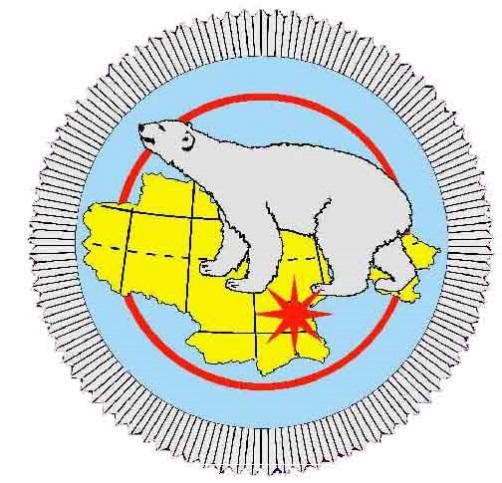 СЧЕТНАЯ ПАЛАТА ЧУКОТСКОГО АВТОНОМНОГО ОКРУГАБ Ю Л Л Е Т Е Н Ь№ 4г.Анадырь2018 годСОДЕРЖАНИЕ1. Отчет о результатах совместного контрольного мероприятия «Проверка соблюдения законодательства при осуществлении бюджетного процесса, законности и результативности использования межбюджетных трансфертов, предоставленных в 2016-2017 годах из окружного бюджета муниципальному образованию городской округ Эгвекинот» .........…………………………………… 32. Отчет о результатах контрольного мероприятия «Проверка законности и результативности использования средств окружного бюджета и иных источников на реализацию Государственной программы «Энергоэффективность и развитие энергетики Чукотского автономного округа на 2016-2020 годы» Подпрограммы «Развитие и модернизация электроэнергетики» за 2017 год»….…………….……203. Отчет о результатах контрольного мероприятия «Проверка законности и результативности использования средств окружного бюджета и иных источников на реализацию Государственной программы «Развитие образования, культуры, спорта, туризма и молодежной политики Чукотского автономного округа на 2016-2020 годы» Подпрограммы «Обеспечение государственных гарантий и развитие современной инфраструктуры образования, культуры, спорта и туризма» (основное мероприятие «Материальное обеспечение отраслей образования, культуры, спорта и туризма»), Подпрограммы «Развитие кадрового потенциала» (основное мероприятие «Содействие в приобретении жилья специалистам») и Подпрограммы «Поддержка туризма» за 2016-2017 годы»…………..……...…….434. Отчет о результатах контрольного мероприятия «Анализ поступления в окружной бюджет доходов от использования государственной собственности Чукотского автономного округа в истекшем периоде 2018 года» ……………..…625. Отчет о результатах контрольного мероприятия «Проверка реализации мероприятий приоритетного проекта «Формирование комфортной городской среды» в Чукотском автономном округе в 2017 году и истекшем периоде 2018 года» ……………………………………………………………………………...……806. Отчет о результатах контрольного мероприятия «Проверка законности и результативности использования средств окружного бюджета и иных источников на реализацию Государственной программы «Развитие образования, культуры, спорта, туризма и молодежной политики Чукотского автономного округа на 2016-2020 годы» подпрограммы «Укрепление единого культурного пространства и развитие межнациональных отношений», мероприятия «Сохранение и развитие традиционной народной культуры, нематериального культурного наследия народов Чукотского автономного округа»  за 2016-2017 годы»…………………..99Отчето результатах совместного контрольного мероприятия«Проверка соблюдения законодательства при осуществлении бюджетного процесса, законности и результативности использования межбюджетных трансфертов, предоставленных в 2016-2017 годах из окружного бюджета муниципальному образованию городской округ Эгвекинот»23 октября 2018 года							                   г. Анадырь1. Основание для проведения контрольного мероприятия: пункт 1.5.2. Плана работы Счетной палаты Чукотского автономного округа на 2018 год, (утвержден решением Коллегии Счетной палаты Чукотского автономного округа, протокол от 27 декабря 2017 года №23), пункт 2.3. Плана работы Контрольно-счетной палаты городского округа Эгвекинот (утвержден Распоряжением от 26 декабря 2017 года №13), Решение о проведении совместного контрольного мероприятия от 12 сентября 2018 года.2. Предмет контрольного мероприятия: деятельность органов местного самоуправления муниципального образования городской округ Эгвекинот по организации бюджетного процесса муниципального образования и использованию средств, предоставленных из окружного бюджета в виде межбюджетных трансфертов в 2016-2017 годах. Нормативные правовые акты, регламентирующие процесс исполнения бюджета городского округа Эгвекинот, бухгалтерская, финансовая, статистическая и иная отчетность, первичные и иные документы, подтверждающие операции по учету доходов и расходов бюджета муниципального образования.3. Объекты контрольного мероприятия:- Администрация городского округа Эгвекинот (далее – Администрация);- Управление финансов, экономики и имущественных отношений городского округа Эгвекинот (далее – Управление финансов);- Управление социальной политики городского округа Эгвекинот (далее – Управление социальной политики).4. Срок проведения контрольного мероприятия: с 24 сентября по 8 октября 2018 года.5. Цели контрольного мероприятия:5.1. Проверка соблюдения законодательства при осуществлении бюджетного процесса в муниципальном образовании городской округ Эгвекинот в проверяемом периоде;5.2. Проверка законности и результативности использования межбюджетных трансфертов, предоставленных в 2016-2017 годах из окружного бюджета муниципальному образованию городской округ Эгвекинот.6. Проверяемый период деятельности: 2016 - 2017 годы.7. Краткая характеристика проверяемой сферы использования государственных средств и деятельности объектов проверки.В соответствии с Законом Чукотского автономного округа от 23 сентября 2015 года №67-ОЗ «Об объединении поселений, входящих в состав Иультинского муниципального района, и организации местного самоуправления на объединенной территории» Иультинский муниципальный район наделен с 1 января 2016 года статусом городского округа. В состав городского округа Эгвекинот входят 3 поселка городского типа Мыс Шмидта, Эгвекинот, Ленинградский, и 7 поселков сельского типа (сёл) Амгуэма, Ванкарем, Конергино, Нутэпэльмен, Рыркайпий, Ушаковское, Уэлькаль, не являющихся муниципальными образованиями. Городской округ Эгвекинот не имеет административно-территориального деления.Администрация осуществляет свою деятельность с 1 января 2016 года в соответствии с Уставом городского округа Эгвекинот (далее – Устав), утвержденным Решением Совета депутатов Иультинского муниципального района от 12 ноября 2015 года №145 (в редакции от 4 октября 2017 года) и Положением об Администрации, утвержденным Решением Совета депутатов Иультинского муниципального района от 18 декабря 2015 года №158, является исполнительно – распорядительным органом местного самоуправления, наделенным полномочиями по решению вопросов местного значения и полномочиями для осуществления отдельных государственных полномочий, переданных органам местного самоуправления городского округа Эгвекинот федеральными законами и законами Чукотского автономного округа.Администрация является юридическим лицом со всеми правами и обязанностями, установленными законодательством, имеет самостоятельный баланс, а также соответствующие печати, штампы и бланки установленного образца, внесена в Единый государственный реестр юридических лиц и поставлена на учет в Межрайонной инспекции Федеральной налоговой службы России №1 по Чукотскому автономному округу.Управление финансов с 1 января 2016 года осуществляет свою деятельность на основании Положения, утвержденного Решением Совета депутатов Иультинского муниципального района от 18 декабря 2015 года №163, в соответствии с которым функции Управления финансов определены в области экономики, финансов, имущественных отношений, а также координирующих в этих сферах деятельность всех муниципальных бюджетных учреждений и предприятий городского округа Эгвекинот. Управление финансов является юридическим лицом со всеми правами и обязанностями, установленными законодательством, имеет самостоятельный баланс и соответствующие печати, штампы и бланки установленного образца, внесено в Единый государственный реестр юридических лиц и поставлено на учет в Межрайонной инспекции Федеральной налоговой службы России №1 по Чукотскому автономному округу.Управление социальной политики с 1 января 2016 года осуществляет свою деятельность на основании Положения, утвержденного Решением Совета депутатов Иультинского муниципального района от 18 декабря 2015 года №165. Функции Управления определены в сфере образования, культуры, молодёжной политики, спорта, туризма, защиты прав несовершеннолетних, а также координирующих в этих сферах деятельность образовательных организаций и учреждений культуры  городского округа Эгвекинот.Управление социальной политики является юридическим лицом со всеми правами и обязанностями, установленными законодательством, имеет самостоятельный баланс, и соответствующие печати, штампы и бланки установленного образца, внесено в Единый государственный реестр юридических лиц и поставлено на учет в Межрайонной инспекции Федеральной налоговой службы России №1 по Чукотскому автономному округу.8. По результатам контрольного мероприятия установлено следующее.8.1. Цель 1:  Проверка соблюдения законодательства при осуществлении бюджетного процесса в муниципальном образовании городской округ Эгвекинот в проверяемом периоде.Бюджетные правоотношения между органами государственной власти и органами местного самоуправления Чукотского автономного округа регулируются Бюджетным кодексом Российской Федерации (далее – Бюджетный кодекс), Налоговым кодексом Российской Федерации, Федеральным законом Российской Федерации от 6 октября 2003 года №131-ФЗ «Об общих принципах организации местного самоуправления в Российской Федерации» (далее – Закон №131-ФЗ), Законом Чукотского автономного округа от 24 мая 2002 года №31-ОЗ «О бюджетном процессе в Чукотском автономном округе», Законом Чукотского автономного округа от 24 апреля 2009 года №48-ОЗ «О методиках распределения субвенций из окружного бюджета», законами об окружном бюджете на очередной финансовый год и другими нормативными правовыми актами Российской Федерации и Чукотского автономного округа.В проверяемом периоде финансово-бюджетная деятельность в городском округе Эгвекинот осуществлялась в соответствии с Уставом, Положением о бюджетном процессе в городском округе Эгвекинот, утвержденным Решениями Совета депутатов на 2016 год – от 18 декабря 2016 года №169, на 2017 год – от 23 декабря 2016 года №292 (далее – Положение о бюджетном процессе), на основании Решений Совета депутатов от 24 декабря 2015 года №1874 «О бюджете городского округа Эгвекинот на 2016 год», от 23 декабря 2016 года №290 «О бюджете городского округа Эгвекинот на 2017» (далее – Решение о бюджете), с учетом положений Бюджетного и Налогового кодексов Российской Федерации, законов Чукотского автономного округа и других нормативных правовых актов Российской Федерации, Чукотского автономного округа, а также на основании решений представительного органа муниципального образования.Организация исполнения местного бюджета осуществлялась Управлением финансов на основании сводной бюджетной росписи, составленной в соответствии с Порядком составления и ведения сводной бюджетной росписи бюджета городского округа Эгвекинот и бюджетных росписей главных распорядителей средств бюджета городского округа (главных администраторов источников финансирования дефицита бюджета городского округа), утвержденным приказом Управления финансов от 18 декабря 2015 года №125, что соответствует требованиям бюджетного законодательства.Показатели сводной бюджетной росписи местного бюджета на 2016 и 2017 годы соответствуют показателям, утвержденным Решениями о бюджете на соответствующий финансовый год, и доведены до главных распорядителей средств местного бюджета в соответствии с установленными требованиями.В соответствии с ведомственной структурой расходов местного бюджета, утвержденной Решениями о бюджете на 2016 и 2017 годы, главными распорядителями бюджетных средств в проверяемом периоде являлись Администрация (код ГРБС 801), Управление финансов (802), Управление социальной политики городского округа Эгвекинот (803), Совет депутатов городского округа Эгвекинот (804), Контрольно-счетная палата городского округа Эгвекинот (806), Избирательная комиссия городского округа Эгвекинот (805).Решениями Совета депутатов от 27 апреля 2017 года №313 и от 25 мая 2018 года №358 (далее – Решение об исполнении бюджета) утверждены отчеты об исполнении бюджета городского округа Эгвекинот за 2016 год  и за 2017 год, соответственно. Основные показатели исполнения местного бюджета за 2016 и 2017 годы приведены в таблице №1.Таблица №1(тыс. рублей)Исполнение по доходам местного бюджета в 2016 и 2017 годах составило 100,6% и 89,1% соответственно, по расходам – 98,7% и 88,5%.Доходы бюджета за проверяемый период снизились с 1 259 347,8 тыс. рублей в 2016 году до 1 152 477,7 тыс. рублей в 2017 году (на 7,6%) при росте налоговых и неналоговых доходов на 12% (с 149 917,2 тыс. рублей до 167 874,2 тыс. рублей) и снижении безвозмездных поступлений на 11,3% (с 1 109 430,6 тыс. рублей до 984 603,5 тыс. рублей). 	Расходы местного бюджета снизились на 5,8% (с 1 236 935,0 тыс. рублей в 2016 году до 1 164 595,4 тыс. рублей в 2017 году). В соответствии с действующим бюджетным законодательством, исполнение расходов местного бюджета осуществлялось в рамках реализации муниципальных программ и непрограммных направлений деятельности.Объем бюджетных ассигнований на реализацию муниципальных программ утвержден на 2016 год в сумме 1 008 991,6 тыс. рублей (81,5% от общего объема расходов бюджета), на 2017 год – 1 058 036,2 тыс. рублей (79% от общего объема расходов бюджета). Расходы на реализацию программных мероприятий составили в 2016 году 1 008 991,6 тыс. рублей (или 99,7% плановых показателей), в 2017 году – 919 894,2 тыс. рублей (или 86,9% плановых показателей). Расходы на реализацию непрограммных направлений деятельности предусмотрены на 2016 год в объеме 241 573,5 тыс. рублей и на 2017 год – 257 243,4 тыс. рублей. Доля исполненных расходов, не отнесенных к программным мероприятиям составила 18,4% бюджетных расходов 2016 года или 227 943,4 тыс. рублей, в 2017 году – 21% или 244 701,2 тыс. рублей.По результатам исполнения местного бюджета за 2016 год сложился профицит в объеме 22 412,8 тыс. рублей, за 2017 год - дефицит в сумме 12 117,7 тыс. рублей. 8.2. Цель 2: Законность и результативность использования межбюджетных трансфертов, предоставленных в 2016-2017 годах из окружного бюджета муниципальному образованию городской округ Эгвекинот.В проверяемом периоде из окружного бюджета местному бюджету предоставлялась государственная поддержка в форме дотаций, субсидий на софинансирование расходных обязательств, субвенций – на исполнение делегированных государственных полномочий и иных межбюджетных трансфертов.Информация о межбюджетных трансфертах, полученных местным бюджетом из окружного бюджета и их использовании в 2016-2017 годах, представлена в таблице №2.Таблица №2(тыс. рублей)Решениями о местных бюджетах запланировано поступление межбюджетных трансфертов из окружного бюджета: - в 2016 году в сумме 1 115 701,3 тыс. рублей: две дотации (502 674,1 тыс. рублей), 18 субсидий (223 956,3 тыс. рублей), 10 субвенций (385 658,0 тыс. рублей) и один вид иных межбюджетных трансфертов (1 310,7 тыс. рублей); - в 2017 году в сумме 1 150 054,3 тыс. рублей: две дотации (522 932,8 тыс. рублей), 13  субсидий (198 466,3 тыс. рублей) и 9 субвенций (428 655,2 тыс. рублей).В составе межбюджетных трансфертов получены средства в виде дотаций на выравнивание уровня бюджетной обеспеченности и сбалансированности бюджетов в полном объеме, субвенций (2016 год – 10 субвенций на общую сумму 385 658,0 тыс. рублей, 2017 год – 9 субвенций на сумму 425 376,6 тыс. рублей), субсидий (2016 год – 18 субсидий на общую сумму 223 156,3 тыс. рублей, 2017 год –  12 субсидий на сумму 76 399,9 тыс. рублей), иных межбюджетных трансфертов (2016 год – 1 310,7 тыс. рублей).Расходы местного бюджета за счет средств межбюджетных трансфертов целевого назначения в 2016 году составили 602 304,5 тыс. рублей (субсидии – 215 423,9 тыс. рублей, субвенции – 385 654,7 тыс. рублей, иные межбюджетные трансферты – 1 225,9 тыс. рублей), в 2017 году – 501 256,8 тыс. рублей (субсидии – 76 400,0 тыс. рублей, субвенции – 424 856,8 тыс. рублей).В соответствии с нормами пункта 5 статьи 242 Бюджетного кодекса неиспользованные остатки средств межбюджетных трансфертов, полученные в форме субвенций, субсидий и иных межбюджетных трансфертов, имеющие целевое назначение в установленные сроки в полном объеме возвращены в доход окружного бюджета (за 2016 год – 7 820,5 тыс. рублей, за 2017 год – 519,7 тыс. рублей).Проверкой охвачены целевые виды межбюджетных трансфертов из окружного бюджета.8.2.1. СубсидииВ проверяемом периоде субсидии в местный бюджет из окружного бюджета предоставлялись в целях софинансирования расходных обязательств, возникающих при выполнении полномочий органов местного самоуправления по вопросам местного значения, в соответствии с заключенными соглашениями между главными распорядителями средств местного бюджета – получателями субсидий и органами исполнительной власти Чукотского автономного округа. Информация о субсидиях и их использовании в проверяемом периоде в разрезе главных распорядителей средств местного бюджета представлена в таблице №3.Таблица №3 (тыс.рублей)Средства субсидий предоставлены из окружного бюджета в объеме заявленной муниципальным образованием потребности и использованы главными администраторами бюджетных средств городского округа:- в 2016 году в объеме 215 423,9 тыс. рублей или 96,2% от утвержденных бюджетных ассигнованиях (223 956,3 тыс. рублей);- в 2017 году в объеме 76 400,0 тыс. рублей или 38,5% от утвержденных бюджетных ассигнованиях (198 466,3 тыс. рублей).Проверкой охвачено за 2016 год пять субсидий на общую сумму 24 191,9 тыс. рублей, за 2017 год – восемь субсидий на общую сумму 143 127,8 тыс. рублей.В ходе проведения проверки законности и результативности использования субсидий в проверяемом периоде установлены следующие нарушения.1. В нарушение подпункта 3) пункта 2 статьи 78 Бюджетного кодекса, Решениями о бюджете на 2016 и 2017 годы (текстовая часть) не предусмотрено предоставление в 2016 году десяти субсидий на общую сумму 197 073,1 тыс. рублей  (в том числе: 191 516,4 тыс. рублей – за счет средств окружного бюджета, 5 556,7 тыс. рублей – местного бюджета), в 2017 году четырех субсидий в объеме 46 039,8 тыс. рублей (в том числе: 45 614,5 тыс. рублей – окружного бюджета, 425,3 тыс. рублей – местного бюджета). 2. В нарушение статьи 78 Бюджетного кодекса и пункта 2.2 Порядка предоставления финансовой поддержки на производство социально значимых видов хлеба на 2017 год, утвержденного Постановлением Администрации от 18 мая 2017 года №113-па, проверкой документов на комплектность их представления от претендента на получение субсидии и отчетов получателя субсидии на финансовую поддержку производства социально значимых видов хлеба на предмет их соответствия требованиям утвержденных Порядков и заключенных Соглашений, установлено, что документы на получение субсидий предоставлены не в полном комплекте (ООО «Иультинский пекарь», ООО «Хлебный дар» и МУП «Шмидтовское торговое предприятие Иультинского муниципального района»). Указанные выше нарушения устранены в ходе проведения контрольного мероприятия.3. В нарушение статьи 81 Бюджетного кодекса, в проверяемом периоде средства резервного фонда Администрации городского округа Эгвекинот в 2016 году в объеме 211,2 тыс. рублей, в 2017 году – 401,6 тыс. рублей, направлены на софинансирование расходных обязательств, возникающих при выполнении полномочий органов местного самоуправления по предоставлению субсидии юридическим лицам и индивидуальным предпринимателям, в том числе:- на обеспечение жителей поселений социально значимыми продовольственными товарами в 2017 году объеме 311,2 тыс. рублей; - на снижение издержек предприятий на производство пищевой продукции (на финансовую поддержку производства социально значимых видов хлеба) в 2016 году в объеме 49,1 тыс. рублей, 2017 году – 85,3 тыс. рублей;- на финансовую поддержку субъектов предпринимательской деятельности, осуществляющих деятельность в сельской местности в 2016 году в объеме 6,7 тыс. рублей, 2017 году – 3,6 тыс. рублей;- на финансовую поддержку производителей молочной продукции (на финансовую поддержку производства мясной и молочной продукции) в 2016 году в объеме 1,7 тыс. рублей, 2017 году – 1,5 тыс. рублей.Данные расходы носят системный характер и должны планироваться при формировании бюджета.4. В нарушение пункта 4.1. Порядка применения бюджетной классификации (утвержден Приказом Министерства финансов Российской Федерации от 1 июля 2013 г. №65н «Об утверждении указаний о порядке применения бюджетной классификации Российской Федерации») наименование целевой статьи расходов местного бюджета «0810142200 – Субсидия на финансовую поддержку производства социально значимых видов хлеба», отраженное в перечне кодов целевых статей расходов бюджета городского округа Эгвекинот (утвержден Приказом Управления финансов от 23 декабря 2016 года №140 «Об утверждении Указаний о порядке применения бюджетной классификации, относящейся к бюджету городского округа Эгвекинот») не соответствует наименованию целевой статьи «0810142200 – Субсидия на снижение издержек предприятий на производство пищевой продукции», отраженному в Решении о местном бюджете на 2017 год.При расходовании средств субсидий, полученных из окружного бюджета, проверкой выявлено 8 процедурных нарушений, не имеющих финансовой оценки,  и 21 нарушение, финансовая оценка которых составила 243 725,7 тыс. рублей.Субсидии, предоставленные городскому округу Эгвекинот за счет средств резервного фонда Правительства Чукотского автономного округа на оплату расходов по временному переселению жителей села Нешкан Чукотского района, пострадавших в результате пожара (Распоряжения Правительства Чукотского автономного округа от 14 ноября 2016 года №436-рп (в сумме 3 000,1 тыс. рублей), №437-рп (в сумме 1 852,3 тыс. рублей) и на проведение кадастровых работ (Распоряжение Правительства Чукотского автономного округа от 8 ноября 2016 года №436-рп (в сумме 2 880,0 тыс. рублей), не использованы, и возвращены в окружной бюджет в январе 2017 года в полном объеме (7 732,4 тыс. рублей).Проверкой законности и результативности использования субсидий, предоставленных в 2016-2017 годах из окружного бюджета муниципальному образованию городской округ Эгвекинот нарушений не выявлено по следующим видам субсидий:- на создание в общеобразовательных организациях, расположенных в сельской местности, условий для занятий физической культурой и спортом;- на проведение оздоровительной кампании детей, находящихся в трудной жизненной ситуации;- на приобретение оборудования и товарно-материальных ценностей для нужд муниципальных образовательных организаций, учреждений культуры и спорта;- на формирование специализированного жилищного фонда для специалистов городского округа Эгвекинот. В качестве нуждающихся в служебных жилых помещениях работающих в городском округе Эгвекинот состояло на учете в 2017 году 2 специалиста. В 2017 году Администрацией за счет средств субсидии приобретено 2 служебных жилых помещения на общую сумму 1 997,4 тыс. рублей, в том числе 1 977,4 тыс. рублей за счет средств окружного бюджета, 20,0 тыс. рублей – местного бюджета. Плановый показатель результативности предоставления субсидии в 2017 году (не менее 2 приобретенных жилых помещений для формирования специализированного жилищного фонда) достигнут. 8.2.2. Субвенции.Субвенции в местный бюджет из окружного бюджета предоставлялись в целях финансового обеспечения расходных обязательств муниципального образования, возникающих при выполнении государственных полномочий Российской Федерации, Чукотского автономного округа, переданных для осуществления органами местного самоуправления.В соответствии с Бюджетным кодексом, виды субвенций и методики распределения между бюджетами муниципальных образований Чукотского автономного округа субвенций из окружного бюджета на осуществление органами местного самоуправления муниципальных образований отдельных государственных полномочий определены Законом Чукотского автономного округа от 24 апреля 2009 года №48-ОЗ.Информация о субвенциях и их использовании в проверяемом периоде в разрезе главных распорядителей средств местного бюджета, представлена в таблице №4.Таблица №4(тыс. рублей)Средства субвенций предоставлены из окружного бюджета в объеме заявленной муниципальным образованием потребности и использованы главными администраторами бюджетных средств городского округа:- в 2016 году в объеме 385 654,7 тыс. рублей или 99,5% от утвержденных бюджетных ассигнованиях (387 760,2 тыс. рублей);- в 2017 году - 424 856,8 тыс. рублей или 99,1% от утвержденных бюджетных ассигнованиях (428 655,2 тыс. рублей).Проверкой охвачено за 2016 год восемь субвенций на общую сумму 387 721,4 тыс. рублей, за 2017 год – восемь субвенций на общую сумму 428 655,2 тыс. рублей.В ходе проведения проверки законности и результативности использования субвенций в проверяемом периоде установлены следующие нарушения.1. В 2016 и 2017 годах за счет средств субсидий на выполнение муниципального задания (полученные в местный бюджет в виде субвенции на получение общедоступного и бесплатного дошкольного, начального общего, основного общего, среднего (полного) общего образования) образовательными учреждениями муниципального образования  осуществлены расходы по оплате штрафов и пеней (в 2016 году – 36,0 тыс. рублей, в 2017 году – 190,1 тыс. рублей), что является нарушением пункта 4 статьи 69.2 и абзаца 3 пункта 1 статьи 78.1 Бюджетного кодекса и Порядка формирования и (или) финансового обеспечения выполнения муниципального задания на оказание муниципальных услуг (выполнение работ) муниципальными учреждениями, утвержденного Постановлением Администрации Иультинского муниципального района от 28 декабря 2015 года №158-па.2. В нарушение статьи 140 Бюджетного кодекса и Порядка обращения за получением и выплаты компенсации части платы, взимаемой с родителей (законных представителей) за присмотр и уход за детьми, осваивающими образовательные программы дошкольного образования в образовательных организациях Чукотского автономного округа, осуществляющих образовательную деятельность, утвержденного Постановлением Правительства Чукотского автономного округа от 21 апреля 2017 года №155, в 2017 году за счет субвенции  на компенсацию части платы, взимаемой с родителей (законных представителей) за присмотр и уход за детьми, посещающими образовательные организации, реализующие образовательные программы дошкольного образования, Управлением социальной политики неправомерно произведены выплаты компенсации в размере 194,4 тыс. рублей (приняты решения (изданы приказы) о назначении компенсации на 93 детей по заявлениям, не соответствующим требованиям Порядка №155).3. Субвенция на осуществление полномочий по обеспечению детей-сирот и детей, оставшихся без попечения родителей, лиц из числа детей-сирот и детей, оставшихся без попечения родителей, благоустроенными жилыми помещениями специализированного жилищного фонда по договорам найма специализированных жилых помещений (далее – субвенция), местному бюджету предоставлялась на основании Закона Чукотского автономного округа от 22 октября 2009 года №126-ОЗ «О наделении органов местного самоуправления Чукотского автономного округа государственными полномочиями Чукотского автономного округа по обеспечению детей-сирот и детей, оставшихся без попечения родителей, лиц из числа детей-сирот и детей, оставшихся без попечения родителей, благоустроенными жилыми помещениями специализированного жилищного фонда по договорам найма специализированных жилых помещений» (далее – Закон №126-ОЗ), в целях реализации мероприятий подпрограммы «Обеспечение жилыми помещениями детей-сирот и детей, оставшихся без попечения родителей, а также лиц из числа детей-сирот и детей, оставшихся без попечения родителей» Государственной программы «Социальная поддержка населения Чукотского автономного округа на 2014-2018 годы», утвержденной Постановлением Правительства Чукотского автономного округа от 21 октября 2013 года №404.Администрации в местном бюджете на 2017 год утверждены бюджетные ассигнования за счет средств субвенции в объеме 7 681,8 тыс. рублей.По состоянию на 1 января 2018 года на учете в качестве нуждающихся в получении жилых помещений состояло 22 человека (в том числе физически утративших кровных родителей – 13 человек (59,1%) и социальных сирот, родители которых лишены родительских прав, – 9 человек (40,9%), из которых у 11 человек право на получение жилого помещения возникло. На момент проверки это право реализовано у 5 человек (в 2018 году).В 2017 году финансирование из окружного бюджета осуществлялось в объеме заявленной потребности, расходы Администрации за счет субвенции составили 6 301,1 тыс. рублей. Администрацией, путем закупки у единственного поставщика (подрядчика, исполнителя), в соответствии с пунктом 25 части 1 статьи 93 Закона №44-ФЗ, приобретено 6 жилых помещений на общую сумму 6 301,1 тыс. рублей. Из восьми нуждающихся в предоставлении жилья, у которых имелось право на получение жилого помещения в 2017 году, жилое помещение предоставлено одному ребенку. В связи с поздним получением Администрацией права собственности на квартиры в 2017 году право не реализовано у семи граждан, из них пять граждан заключили договоры найма жилых помещений в 2018 году.Приобретенные жилые помещения приняты в собственность городского округа Эгвекинот, включены в состав специализированного жилого фонда. В нарушение статьи 100 Жилищного кодекса Российской Федерации, пункта 3 Постановления Правительства Чукотского автономного округа от  26  февраля 2013  года № 65 «Об отдельных вопросах обеспечения жилыми помещениями детей-сирот и детей, оставшихся без попечения родителей, лиц из числа детей-сирот и детей, оставшихся без попечения родителей» при предоставлении жилых помещений детям – сиротам, приобретенных за счет  субвенции на осуществление полномочий на обеспечение жилыми помещениями детей-сирот, детей, оставшихся без попечения родителей, а также детей, находящихся под опекой (попечительством), не имеющих закрепленного жилого помещения», Администрацией с детьми-сиротами вместо договоров найма специализированного жилого помещения заключены договоры найма жилого помещения. При расходовании средств субвенций, полученных из окружного бюджета, допущено 1 процедурное нарушение, не имеющее финансовой оценки, и 115 нарушений, финансовая оценка которых составила 420,5 тыс. рублей.Проверкой первичных учетных документов, подтверждающих фактические расходы в 2016 и 2017 годах, произведенные за счет субвенций предоставленных из окружного бюджета муниципальному образованию городской округ Эгвекинот нарушений не выявлено по следующим видам субвенций:- на обеспечение деятельности комиссий по делам несовершеннолетних;- на предоставление мер социальной поддержки по оплате жилья и коммунальных услуг работникам;- на осуществление государственных полномочий по государственной регистрации актов гражданского состояния;- на осуществление полномочий по обеспечению деятельности административных комиссий;- на осуществление государственных полномочий по осуществлению учета граждан в связи с переселением.8.2.3. Иные межбюджетные трансферты.В 2016 году местному бюджету из окружного предоставлен один вид иных межбюджетных трансфертов, предусмотренный на выплату компенсации части родительской платы за присмотр и уход за детьми в муниципальных образовательных организациях Чукотского автономного округа, реализующих образовательную программу дошкольного образования, в размере 1 310,7 тыс. рублей, средства использованы главным администратором бюджетных средств в размере 1 225,9 тыс. рублей, что составило 93,5% плановых назначений.В ходе проведения проверки законности и результативности использования иного межбюджетного трансферта, предусмотренного на выплату компенсации части родительской платы за присмотр и уход за детьми в муниципальных образовательных организациях Чукотского автономного округа, реализующих образовательную программу дошкольного образования, в 2016 году нарушений не установлено.8.2.4. Соблюдение действующего законодательства в сфере закупок товаров, работ и услуг при заключении государственных контрактов.В ходе проверки соблюдения действующего законодательства в сфере закупок товаров, работ и услуг при заключении муниципальных контрактов выявлено шестнадцать процедурных нарушений Федерального закона от 5 апреля 2013 года №44-ФЗ «О контрактной системе в сфере закупок товаров, работ, услуг для обеспечения государственных и муниципальных нужд» (далее – Закон №44-ФЗ), не имеющих финансовой оценки:1). Администрацией – три процедурных нарушения:- пункта 1 части 1 статьи 33 – в документацию о закупке включены требования к объектам закупки, приводящие к ограничению конкуренции; - части 2 статьи 33 – документацией о закупке установлены конкретные требования к закупаемым товарам; - части 6 статьи 38 – в 2016 году сотрудник контрактной службы Администрации на момент назначения на должность не имел соответствующего образования в сфере закупок или дополнительного профессионального образования в сфере размещения заказов на поставки товаров, выполнение работ, оказание услуг для государственных и муниципальных нужд.2). Управлением социальной политики – тринадцать процедурных нарушений:- части 2 статьи 38 – в девяти образовательных учреждениях приказами руководителей контрактным управляющим назначен специалист централизованной межотраслевой бухгалтерии Управления социальной политики, который не является должностным лицом муниципальных бюджетных образовательных учреждений;- части 6 статьи 38 – контрактные управляющие двух образовательных учреждений на момент назначения на должность не имели соответствующего образования в сфере закупок; - части 3 статьи 103 – несвоевременное и не в полном объеме представление информации, подлежащей включению в реестр контрактов, заключенных заказчиками.9. Выводы.1. В проверяемом периоде финансово-бюджетная деятельность в городском округе Эгвекинот осуществлялась в соответствии с Уставом, Положением о бюджетном процессе и на основании Решений Совета депутатов о местном бюджете на 2016 и 2017 годы, с учетом положений Бюджетного и Налогового кодексов Российской Федерации, Законов Чукотского автономного округа и других нормативных правовых актов Российской Федерации, Чукотского автономного округа, а также на основании Решений представительного органа муниципального образования.2. В соответствии с ведомственной структурой расходов местного бюджета, утвержденной Решениями о бюджете на 2016 и 2017 годы, главными распорядителями бюджетных средств в проверяемом периоде являлись Администрация, Управление финансов, Управление социальной политики городского округа Эгвекинот, Совет депутатов городского округа Эгвекинот, Контрольно-счетная палата городского округа Эгвекинот, Избирательная комиссия городского округа Эгвекинот.3. Доходы бюджета за проверяемый период снизились на 7,6% (с 1 259 347,8 тыс. рублей в 2016 году до 1 152 477,7 тыс. рублей в 2017 году) при росте налоговых и неналоговых доходов на 12% (с 149 917,2 тыс. рублей до 167 874,2 тыс. рублей) и снижении на 11,3% безвозмездных поступлений (с 1 109 430,6 тыс.рублей до 984 603,5 тыс.рублей). Доля безвозмездных поступлений в общем объеме доходов местного бюджета в 2016 году составляла 88,1%, в 2017 году – 85,4%. 4. Расходы местного бюджета сократились на 5,8% (с 1 236 935,0 тыс. рублей в 2016 году до 1 164 595,4 тыс. рублей в 2017 году). Расходы  на реализацию программных мероприятий составили в 2016 году 1 008 991,6 тыс. рублей (или 99,7% плановых показателей), в 2017 году – 919 894,2 тыс. рублей (или 86,9% плановых показателей). Расходы на реализацию непрограммных направлений деятельности предусмотрены на 2016 год в объеме 241 573,5 тыс. рублей и на 2017 год – 257 243,4 тыс. рублей. 5. В составе межбюджетных трансфертов из окружного бюджета получены средства в виде дотаций на выравнивание уровня бюджетной обеспеченности и сбалансированности бюджетов (2016 год – в сумме 502 674,1 тыс. рублей, 2017 год – 495 832 тыс. рублей), субвенций на финансовое обеспечение государственных полномочий, переданных органам местного самоуправления (2016 год – в сумме 385 658,0 тыс. рублей, 2017 год – 425 376,6 тыс. рублей), субсидий на софинансирование расходных обязательств (2016 год – в сумме 223 156,3 тыс. рублей, 2017 год – 76 399,9 тыс. рублей) и иных межбюджетных трансфертов (2016 год – 1 310,7 тыс. рублей).6. По результатам исполнения местного бюджета за 2016 год сложился профицит в объеме 22 412,8 тыс. рублей, за 2017 год - дефицит в сумме 12 117,7 тыс. рублей. 7. В соответствии с нормами пункта 5 статьи 242 Бюджетного кодекса неиспользованные остатки средств межбюджетных трансфертов, полученные в форме субвенций, субсидий и иных межбюджетных трансфертов, имеющие целевое назначение, в установленные сроки, в полном объеме возвращены в доход окружного бюджета (за 2016 год – 7 820,5 тыс. рублей, за 2017 год – 519,7 тыс. рублей).9. Расходы за счет субсидий составили в 2016 году – 215 423,9 тыс. рублей или 96,2% от утвержденных бюджетных назначений, в 2017 году – 76 400,0 тыс. рублей или 38,5%. В ходе проверки расходования средств субсидий, полученных из окружного бюджета, выявлено 8 процедурных нарушений, не имеющих финансовой оценки,  и 21 нарушение, финансовая оценка которых составила 243 725,7 тыс. рублей.10. В нарушение подпункта 3) пункта 2 статьи 78 Бюджетного кодекса, Решениями о бюджете на 2016 и 2017 годы (текстовая часть) не предусмотрено предоставление в 2016 году десяти субсидий на общую сумму 197 073,1 тыс. рублей  (в том числе: 191 516,4 тыс. рублей – за счет средств окружного бюджета, 5 556,7 тыс. рублей – местного бюджета), в 2017 году четырех субсидий в объеме 46 039,8 тыс. рублей (в том числе: 45 614,5 тыс. рублей – окружного бюджета, 425,3 тыс. рублей – местного бюджета). 11. В нарушение статьи 81 Бюджетного кодекса, в проверяемом периоде средства резервного фонда Администрации городского округа Эгвекинот в 2016 году в объеме 211,2 тыс. рублей, в 2017 году – 401,6 тыс. рублей, направлены на софинансирование расходных обязательств, возникающих при выполнении полномочий органов местного самоуправления по предоставлению субсидии юридическим лицам и индивидуальным предпринимателям, в том числе:- на обеспечение жителей поселений социально значимыми продовольственными товарами в 2017 году объеме 311,2 тыс. рублей; - на снижение издержек предприятий на производство пищевой продукции (на финансовую поддержку производства социально значимых видов хлеба) в 2016 году в объеме 49,1 тыс. рублей, 2017 году – 85,3 тыс. рублей;- на финансовую поддержку субъектов предпринимательской деятельности, осуществляющих деятельность в сельской местности в 2016 году в объеме 6,7 тыс. рублей, 2017 году – 3,6 тыс. рублей;- на финансовую поддержку производителей молочной продукции (на финансовую поддержку производства мясной и молочной продукции) в 2016 году в объеме 1,7 тыс. рублей, 2017 году – 1,5 тыс. рублей.Данные расходы носят системный характер и должны планироваться при формировании бюджета.12. Расходы за счет субвенций составили: в 2016 году – 385 654,7 тыс. рублей или 99,5% от утвержденных плановых назначений, в 2017 году – 424 856,8 тыс. рублей или 99,1%. При расходовании средств субвенций, полученных из окружного бюджета, допущено 1 процедурное нарушение, не имеющее финансовой оценки, и 115 нарушений, финансовая оценка которых составила 420,5 тыс. рублей.13. В 2016 и 2017 годах за счет средств субсидий на выполнение муниципального задания (полученные в местный бюджет в виде субвенции на получение общедоступного и бесплатного дошкольного, начального общего, основного общего, среднего (полного) общего образования) осуществлены расходы по оплате штрафов и пеней (в 2016 году – 36,0 тыс. рублей, в 2017 году – 190,1 тыс. рублей), что является нарушением пункта 4 статьи 69.2 и абзаца 3 пункта 1 статей 78.1 Бюджетного кодекса и Порядка формирования и (или) финансового обеспечения выполнения муниципального задания на оказание муниципальных услуг (выполнение работ) муниципальными учреждениями, утвержденного Постановлением Администрации Иультинского муниципального района от 28 декабря 2015 года №158-па.14. В нарушение статьи 140 Бюджетного кодекса и Порядка обращения за получением и выплаты компенсации части платы, взимаемой с родителей (законных представителей) за присмотр и уход за детьми, осваивающими образовательные программы дошкольного образования в образовательных организациях Чукотского автономного округа, осуществляющих образовательную деятельность, утвержденного Постановлением Правительства Чукотского автономного округа от 21 апреля 2017 года №155, в 2017 году за счет субвенции  на компенсацию части платы, взимаемой с родителей (законных представителей) за присмотр и уход за детьми, посещающими образовательные организации, реализующие образовательные программы дошкольного образования, Управлением социальной политики неправомерно произведены выплаты компенсации в размере 194,4 тыс. рублей. 15. В нарушение статьи 100 Жилищного кодекса Российской Федерации, пункта 3 Постановления Правительства Чукотского автономного округа от  26  февраля 2013  года № 65 «Об отдельных вопросах обеспечения жилыми помещениями детей-сирот и детей, оставшихся без попечения родителей, лиц из числа детей-сирот и детей, оставшихся без попечения родителей» при предоставлении жилых помещений детям – сиротам, приобретенных за счет  субвенции на осуществление полномочий на обеспечение жилыми помещениями детей-сирот, детей, оставшихся без попечения родителей, а также детей, находящихся под опекой (попечительством), не имеющих закрепленного жилого помещения», Администрацией с детьми-сиротами вместо договоров найма специализированного жилого помещения заключены договоры найма жилого помещения.16. В 2016 году расходы за счет иных межбюджетных трансфертов составили 1 225,9 тыс. рублей или 93,5% от утвержденных бюджетных назначений.17. В ходе проверки соблюдения действующего законодательства в сфере закупок товаров, работ и услуг при заключении муниципальных контрактов Администрацией и Управлением социальной политики допущено шестнадцать процедурных нарушений, не имеющих финансовой оценки.11. Предложения.1. Утвердить отчёт по результатам совместного контрольного мероприятия «Проверка соблюдения законодательства при осуществлении бюджетного процесса, законности и результативности использования межбюджетных трансфертов, предоставленных в 2016-2017 годах из окружного бюджета муниципальному образованию городской округ Эгвекинот».2. Отчет направить в Думу и Губернатору Чукотского автономного округа.3. Направить представление Счетной палаты Чукотского автономного округа в адрес Главы городского округа Эгвекинот.	Аудитор Счетной палатыЧукотского автономного округа				 	            Н.В. ГоловачёваОтчето результатах контрольного мероприятия«Проверка законности и результативности использования средств окружного бюджета и иных источников на реализацию Государственной программы «Энергоэффективность и развитие энергетики Чукотского автономного округа на 2016-2020 годы» Подпрограммы «Развитие и модернизация электроэнергетики» за 2017 год»15 ноября 2018 года                                                                                      г. Анадырь1. Основание для проведения контрольного мероприятия: пункт 1.15 Плана работы Счетной палаты Чукотского автономного округа на 2018 год, утвержденного решением Коллегии Счетной палаты Чукотского автономного округа от 27 декабря 2017 года №23.2. Предмет контрольного мероприятия: процесс использования средств, предоставленных из окружного бюджета на реализацию Подпрограммы «Развитие и модернизация электроэнергетики» (далее – Подпрограмма) Государственной программы «Энергоэффективность и развитие энергетики Чукотского автономного округа на 2016-2020 годы» за 2017 год.3. Объекты контрольного мероприятия: Департамент промышленной и сельскохозяйственной политики Чукотского автономного округа и Государственное казенное учреждение «Управление капитального строительства Чукотского автономного округа».4. Срок проведения контрольного мероприятия: с 3 октября по 15 ноября 2018 года.5. Цель контрольного мероприятия: оценить законность предоставления и результативность использования средств окружного бюджета, выделенных на реализацию Подпрограммы в Чукотском автономном округе за 2017 год.6. Проверяемый период деятельности: 2017 год.	7. Краткая характеристика проверяемой сферы формирования и использования государственных средств и деятельности объектов проверки	Согласно схеме и программе развития электроэнергетики Чукотского автономного округа на 2017-2021 годы, утвержденной Распоряжением Правительства Чукотского автономного округа от 18 апреля 2017 года №156-рп, основной целью развития электроэнергетики Чукотского автономного округа является энергетическая безопасность и социально-экономическое развитие округа (далее – Схема развития электроэнергетики).Задачи развития электроэнергетики округа на 2017 – 2021 годы включают в себя ряд направлений:- реконструкция и сооружение генерирующих источников;- развитие инфраструктурных объектов общего пользования (электрических и тепловых сетей);- развитие рыночных отношений в конкурентных видах энергетической деятельности;- максимальное использование существующих энергоисточников с их реконструкцией и модернизацией;- повышение эффективности энергопотребления.Схемой развития электроэнергетики обозначено решение в планируемом периоде следующих задач, которые нашли свое закрепление в мероприятиях Государственной программы «Энергоэффективность и развитие энергетики Чукотского автономного округа на 2016-2021 годы», утвержденной Постановлением Правительства Чукотского автономного округа от 28 января 2016 года №41 (далее – Государственная программа №41), реализуемых в 2017 году:- сооружение «ВЛ 110 кВ Билибино – Песчанка» I цепь с отпайкой на ПС Кекура для обеспечения электроснабжения новых потребителей – месторождения Кекура и Баимского ГОКа;- в Эгвекинотском энергоузле для оптимизации схемы энергообеспечения г.Анадыря, Анадырского района и городского округа Эгвекинот намечено проведение мероприятия – строительство одноцепной ВЛ 110 кВ Анадырская - Валунистый, ПС 110 кВ Анадырская с реконструкцией ПС 110 кВ Валунистый;- в связи с наличием фактического резерва мощности в Анадырском энергоузле целесообразным является объединение Анадырского и Эгвекинотского энергоузлов. Для этого планируется строительство ПС 110 кВ Анадырская на левом берегу Анадырского лимана, межсистемной ВЛ 110 кВ Анадырская ТЭЦ – Валунистый с СКРМ и реконструкция ПС 110 кВ Валунистый;- АО «Чукотэнерго» в период 2015-2017 годов разработана проектно-сметная документация, получившая положительное заключение Главгосэкспертизы по титулу «Газификация Анадырской ТЭЦ, в т.ч. ПИР», в соответствии с которой предполагается поэтапная реализация проекта по реконструкции двух котлоагрегатов Анадырской теплоэлектроцентрали (АТЭЦ) с целью перевода на комбинированное сжигание природного газа Западно-Озерного месторождения и твердого топлива. В состав проекта также входят работы по строительству внутристанционного газопровода и установке газораспределительного пункта блочного (ГРПБ).Также, Схемой развития электроэнергетики предусмотрено сохранение мер, направленных на устойчивое функционирование субъектов электроэнергетики, с привлечением средств из федерального бюджета и иных источников в целях предотвращения резкого роста цен (тарифов) на электрическую энергию для потребителей Чукотского автономного округа.В проверяемом периоде Департамент промышленной и сельскохозяйственной политики Чукотского автономного округа (далее – Департамент промышленности) исполнял возложенные на него функции ответственного исполнителя Подпрограммы Государственной программы №41. Кроме того, согласно паспорту Подпрограммы, участником отдельных мероприятий в 2017 году являлось Государственное казенное учреждение «Управление капитального строительства Чукотского автономного округа» (далее – Управление).8. Оценка законности предоставления и результативности использования средств окружного бюджета, выделенных на реализацию Государственной программы «Энергоэффективность и развитие энергетики Чукотского автономного округа на 2016-2021 годы», Подпрограммы «Развитие и модернизация электроэнергетики» за 2017 год	Законом Чукотского автономного округа от 19 декабря 2016 года             №133-ОЗ «Об окружном бюджете на 2017 год и на плановый период 2018 и 2019 годов» (далее – Закон №133-ОЗ) утверждены бюджетные ассигнования на реализацию Департаментом промышленности Подпрограммы в общем объеме 3 900 056,0 тыс. рублей, что соответствует объему финансовых ресурсов, утвержденных Государственной программой №41.	В соответствии с уточненной сводной бюджетной росписью окружного бюджета на 2017 год на финансирование мероприятий Подпрограммы Департаменту промышленности, как главному распорядителю бюджетных средств, предусмотрены бюджетные назначения в сумме 3 900 056,0 тыс. рублей, или 94,8% общих программных назначений на реализацию Государственной программы №41. Кассовое исполнение Подпрограммы за 2017 год составило 3 859 854,5 тыс. рублей или 99,0% годовых бюджетных назначений, предусмотренных на реализацию Подпрограммы.	В 2017 году реализация Подпрограммы осуществлялась в рамках двух основных мероприятий:- «Строительство, реконструкция и проектно-изыскательские работы»;- «Государственная поддержка энергоснабжающих организаций».	Показатели исполнения Департаментом промышленности бюджетных назначений на реализацию Подпрограммы в 2017 году приведены в таблице 1:таблица 1(тыс. рублей)8.1. На реализацию основного мероприятия «Строительство, реконструкция и проектно-изыскательские работы» в 2017 году Департаменту промышленности утверждены бюджетные ассигнования в общем объеме 101 512,9 тыс. рублей, что соответствует объему финансовых ресурсов, утвержденных Государственной программой №41, и составляет 2,5% общих программных назначений на ее реализацию.В 2017 году реализация основного мероприятия «Строительство, реконструкция и проектно-изыскательские работы» осуществлялась в рамках исполнения четырех мероприятий.Управление, подведомственное Департаменту промышленности, в 2017 году являлось участником при реализации трех мероприятий основного мероприятия «Строительство, реконструкция и проектно-изыскательские работы»:- «Строительство объекта «ВЛ 110 кВ Билибино-Песчанка I цепь с отпайкой на ПС Кекура»;- «Строительство одноцепной ВЛ 110 кВ Анадырская – Валунистый, ПС 110 кВ Анадырская. Реконструкция ПС 110 Валунистый»;- «Ремонт участка ВЛ 110 кВ Эгвекинотская ГРЭС – Валунистый».Бюджетной сметой на 2017 год Управлению на реализацию трех мероприятий Подпрограммы предусмотрены бюджетные инвестиции в форме капитальных вложений в государственную собственность Чукотского автономного округа за счет средств окружного бюджета в общем объеме 89 632,9 тыс. рублей, что соответствует доведенным лимитам бюджетных обязательств.8.1.1. Мероприятие «Строительство объекта «ВЛ 110 кВ Билибино - Песчанка I цепь с отпайкой на ПС Кекура»Департаменту промышленности на 2017 год утверждены бюджетные ассигнования на осуществление бюджетных инвестиций в форме капитальных вложений на реализацию мероприятия «Строительство объекта «ВЛ 110 кВ Билибино-Песчанка I цепь с отпайкой на ПС Кекура» в объеме 5 700,0 тыс. рублей за счет средств окружного бюджета. Утвержденные начальником Департамента промышленности показатели бюджетной сметы Управления на 2017 год, соответствуют доведенным лимитам бюджетных обязательств на реализацию мероприятия «Строительство объекта «ВЛ 110 кВ Билибино-Песчанка I цепь с отпайкой на ПС Кекура» в сумме 5 700,0 тыс. рублей.	В проверяемом периоде расходы, связанные с бюджетными инвестициями на строительно-монтажные работы на объекте «ВЛ 110 кВ Билибино-Песчанка I цепь с отпайкой на ПС Кекура», осуществлялись в рамках исполнения двух государственных контрактов.Выполнение работ по строительству объекта «ВЛ 110 кВ Билибино-Песчанка I цепь с отпайкой на ПС Кекура» осуществлялось по долгосрочному государственному контракту, заключенному в 2016 году Управлением с ООО «ЭнергоСпецРемонт» (далее – Госконтракт на СМР) с ценой 3 948 726,0 тыс. рублей и предусмотренным финансированием строительно-монтажных работ по годам: в 2016 году – 1 000 000,0 тыс. рублей, в 2017 году – 112 983,8 тыс.рублей, в 2018 году – 2 835 742,2 тыс. рублей. Срок окончания работ по контракту установлен 31 октября 2018 года. В 2016 году ООО «ЭнергоСпецРемонт» перечислен аванс в размере 1 000 000,0 тыс. рублей, подлежащий безусловному зачету в полном объеме в первую очередь при расчете за выполненные объемы работ в 2017 году. Графиком выполнения и финансирования работ предусмотрено выполнение ООО «ЭнергоСпецРемонт» в  2017 году строительно-монтажных работ на общую сумму 1 112 983,8 тыс. рублей.По состоянию на 31 декабря 2017 года ООО «ЭнергоСпецРемонт» представлено выполнение строительно-монтажных работ в размере 100 810,6 тыс. рублей (или 10,1% от суммы аванса), подтвержденное первичными учетными документами. В результате чего, по состоянию на 1 января 2018 года дебиторская задолженность Управления составила 899 189,4 тыс. рублей.Согласно представленным сведениям по дебиторской и кредиторской задолженности (форма 0503169) по состоянию на 1 января 2018 года в Департаменте промышленности числится дебиторская задолженность в сумме 899 189,4 тыс. рублей, сложившаяся по причине неисполнения обязательств по Госконтракту на СМР по объекту «ВЛ 110 кВ Билибино-Песчанка I цепь с отпайкой на ПС Кекура» в 2017 году, что в нарушение статьи 34 Бюджетного кодекса Российской Федерации является неэффективным использованием средств окружного бюджета.В целях осуществления строительного контроля за выполнением работ на объекте: «ВЛ 110 кВ Билибино-Песчанка 1 цепь с отпайкой на ПС Кекура» Управлением в 2017 году заключен государственный контракт с Обществом с ограниченной ответственностью «Научно-Производственное Предприятие «ОМЕГА» (далее – ООО НПП «Омега») на сумму 22 250,0 тыс. рублей и сроком окончания оказания услуг 31 октября 2018 года (в том числе объем бюджетных ассигнований на оказание услуг строительного контроля на 2017 год утвержден  в размере 5 700,0 тыс. рублей).В 2017 году Управлением произведена оплата оказанных услуг ООО НПП «Омега» в сумме 126,8 тыс. рублей, документально подтвержденных первичными учетными документами.  Неисполнение в 2017 году обязательств ООО НПП «Омега» по строительному контролю на объекте «ВЛ 110 кВ Билибино-Песчанка I цепь с отпайкой на ПС Кекура» в полном объеме обусловлено прямой пропорциональной зависимостью от выполнения ООО «ЭнергоСпецРемонт» строительно-монтажных работ по Госконтракту СМР на объекте «ВЛ 110 кВ Билибино-Песчанка I цепь с отпайкой на ПС Кекура». В соответствии с актом сдачи-приемки результата оказанных услуг, стоимость оказанных услуг ООО НПП «Омега» по строительному контролю исчислена в размере 0,57% от стоимости выполненных ООО «ЭнергоСпецРемонт» в мае-ноябре 2017 года строительно-монтажных работ в объеме 22 516,7 тыс. рублей и составила 126,8 тыс. рублей или 2,2% от утвержденных лимитов бюджетных обязательств. Данный факт свидетельствует о некачественном планировании бюджетных инвестиций в форме капитальных вложений в объекты государственной собственности, низкой исполнительской дисциплине ООО «ЭнергоСпецРемонт» при организации проведения строительно-монтажных работ и неэффективном использовании подрядчиком материальных и трудовых ресурсов, которое влечет нарушение обязательств ООО НПП «Омега».Таким образом, в 2017 году финансирование Департаментом промышленности мероприятия «Строительство ВЛ 110 кВ Билибино-Песчанка I с отпайкой на ПС Кекура» составило 126,8 тыс. рублей за счет средств окружного бюджета или 2,2% от утвержденных лимитов бюджетных обязательств. При реализации мероприятия в рамках исполнения двух государственных контрактов фактические расходы документально подтверждены первичными учетными документами на общую сумму 100 937,4 тыс. рублей, в том числе: 126,8 тыс. рублей – оказание услуг по строительному контролю ООО НПП «Омега», 100 810,6 тыс. рублей – выполнение строительно-монтажных работ ООО «ЭнергоСпецРемонт». 8.1.2. Мероприятие «Строительство одноцепной ВЛ 110 кВ Анадырская - Валунистый, ПС 110 кВ Анадырская. Реконструкция ПС 110 кВ Валунистый»Государственной программой №41 (в редакции от 4 мая 2017 года, действовавшей до 3 июля 2017 года), предусмотрен объем финансовых ресурсов на реализацию мероприятия «Строительство одноцепной ВЛ 110 кВ Анадырская – Валунистый. Реконструкция ПС 110 кВ Валунистый» в общем объеме 237 100,0 тыс. рублей, в том числе: на 2017 год – 140 000,0 тыс. рублей, на 2018 год – 97 100,0 тыс. рублей. Распоряжением Правительства Чукотского автономного округа от 5 мая 2017 года №180-рп (далее – Распоряжение №180-рп) утвержден Перечень работ (услуг), в целях выполнения (оказания) которых заключается государственный контракт для обеспечения государственных нужд на срок, превышающий срок действия утвержденных лимитов бюджетных обязательств, для мероприятия «Строительство одноцепной ВЛ 110 кВ Анадырская – Валунистый, ПС 110 кВ Анадырская. Реконструкция ПС 110 кВ Валунистый». Распоряжением №180-рп предусмотрен предельный объем средств на оплату государственного контракта на выполнение проектно-изыскательских работ в сумме 237 072,7 тыс. рублей, в том числе: на 2017 год – 140 000,0 тыс. рублей (из них: 70 000,0 тыс. рублей – за счет средств окружного бюджета, 70 000,0 тыс. рублей – за счет средств внебюджетных источников), на 2018 год – 97 072,7 тыс. рублей.По результатам конкурентных процедур Управлением с ООО «ИНПЭС» заключен государственный контракт на выполнение проектно-изыскательских работ по объекту «Строительство одноцепной ВЛ 110 кВ Анадырская – Валунистый, ПС 110 кВ Анадырская. Реконструкция ПС 110 кВ Валунистый» на сумму 131 000,0 тыс. рублей и сроком окончания работ 31 декабря 2018 года. Государственной программой №41 (в редакции от 27 декабря 2017 года) уточнен объем финансовых ресурсов на реализацию мероприятия «Строительство одноцепной ВЛ 110 кВ Анадырская – Валунистый, ПС 110 кВ Анадырская. Реконструкция ПС 110 кВ Валунистый» в 2017 году в размере 53 947,1 тыс. рублей, в том числе: 38 947,1 тыс. рублей – за счет средств окружного бюджета, 15 000,0 тыс. рублей – за счет средств внебюджетных источников.Департаменту промышленности на 2017 год утверждены бюджетные ассигнования в виде бюджетных инвестиций в форме капитальных вложений на реализацию мероприятия «Строительство одноцепной ВЛ 110 кВ Анадырская – Валунистый, ПС 110 кВ Анадырская. Реконструкция ПС 110 кВ Валунистый» в общем объеме 53 947,1 тыс. рублей, в том числе: 38 947,1 тыс. рублей – за счет средств окружного бюджета, 15 000,0 тыс. рублей – за счет внебюджетных средств. В процессе реализации мероприятия «Строительство одноцепной               ВЛ 110 кВ Анадырская – Валунистый, ПС 110 кВ Анадырская. Реконструкция ПС 110 кВ Валунистый» ООО «ИНПЭС» в проверяемом периоде документально подтверждено выполнение проектно-изыскательских работ на сумму 53 697,4 тыс. рублей.Таким образом, в 2017 году финансирование Департаментом промышленности мероприятия «Строительство одноцепной ВЛ 110 кВ Анадырская – Валунистый, ПС 110 кВ Анадырская. Реконструкция ПС 110 кВ Валунистый» составило 53 697,4 тыс. рублей, в том числе: 38 697,4 тыс. рублей – за счет средств окружного бюджета, 15 000 тыс. рублей – за счет средств внебюджетных источников или 99,5% от утвержденных плановых назначений, что подтверждено первичными учетными документами в полном объеме финансирования. 8.1.3. Мероприятие «Ремонт участка ВЛ 110 кВ Эгвекинотская ГРЭС – Валунистый»Департаменту промышленности на 2017 год утверждены бюджетные ассигнования в виде бюджетных инвестиций в форме капитальных вложений на реализацию мероприятия «Ремонт участка ВЛ 110 кВ Эгвекинотская ГРЭС – Валунистый» в объеме 29 985,8 тыс. рублей за счет средств окружного бюджета. По результатам аукциона в электронной форме Управлением заключен государственный контракт на выполнение работ по объекту «Ремонт ВЛ 110 кВ Эгвекинотская ГРЭС – Валунистый» с ООО «ЭнергоСпецРемонт» на сумму 29 985,8 тыс. рублей.В 2017 году работы, предусмотренные государственным контрактом, не выполнены ООО «ЭнергоСпецРемонт» по объективным причинам, подтвержденным документально.Таким образом, в 2017 году финансирование мероприятия «Ремонт участка ВЛ 110 кВ Эгвекинотская ГРЭС – Валунистый» не осуществлялось, документального подтверждения выполнения работ не имеется. При проведении встречной проверки в ходе контрольного мероприятия установлены три процедурные нарушения Управлением требований, предусмотренных Федеральным законом от 5 апреля 2013 года №44-ФЗ «О контрактной системе в сфере закупок товаров, работ, услуг для обеспечения государственных и муниципальных нужд», не имеющие финансовой оценки:- пункта 1 части 9 статьи 94 и пункта 3 Положения о подготовке и размещении в единой информационной системе в сфере закупок отчета об исполнении государственного (муниципального) контракта и (или) о результатах отдельного этапа его исполнения, утвержденного Постановлением Правительства Российской Федерации от  28  ноября 2013 года №1093, информация об исполнении государственных контрактов, заключенных с ООО НПП «Омега» и ООО «ИНПЭС», размещена в ЕИС с нарушением установленных сроков (более 7 рабочих дней);- части 3 статьи 103, информация об изменении государственного контракта, заключенного с ООО НПП «Омега», размещена в ЕИС с нарушением установленных сроков (более 3 рабочих дней).8.1.4. Мероприятие «Субсидии юридическим лицам на возмещение затрат, связанных с ремонтом технологического оборудования ГМ ТЭЦ г. Анадырь» Департаменту промышленности на реализацию в 2017 году мероприятия «Субсидии на возмещение затрат, связанных с ремонтом технологического оборудования ГМ ТЭЦ г. Анадырь» утверждены бюджетные ассигнования в объеме 11 880,0 тыс. рублей за счет средств окружного бюджета. В    проверяемом периоде Департаментом промышленности предоставлена АО «Чукотэнерго» субсидия на возмещение фактических затрат, связанных с ремонтом технологического оборудования ГМ ТЭЦ г. Анадырь, в сумме 10 458,5 тыс. рублей.В 2017 году в рамках контрольного мероприятия «Проверка законности, результативности (эффективности и экономности) использования средств окружного бюджета и иных источников финансирования на реализацию мероприятия Государственной программы Чукотского автономного округа «Энергоэффективность и развитие энергетики Чукотского автономного округа на 2016-2020 годы» по предоставлению субсидии на возмещение затрат, связанных с ремонтом технологического оборудования ГМ ТЭЦ г. Анадырь за 2016 год и истекший период 2017 года» использование средств на указанное мероприятие было проверено. Отчет утвержден 27 декабря 2017 года на заседании Коллегии Счетной палаты Чукотского автономного округа и направлен в Думу и Губернатору Чукотского автономного округа. Информация о средствах, предоставленных в 2017 году из окружного бюджета и использованных Департаментом промышленности на реализацию основного мероприятия «Строительство, реконструкция и проектно-изыскательские работы» Подпрограммы, приведена в таблице 2:таблица 2(тыс. рублей)В 2017 году Департаментом промышленности произведено финансирование основного мероприятия «Строительство, реконструкция и проектно-изыскательские работы» Подпрограммы в общей сумме 64 282,7 тыс. рублей или 63,3% от утвержденных плановых назначений на 2017 год, в том числе: 49 282,7 тыс. рублей – за счет средств окружного бюджета, 15 000,0 тыс. рублей – за счет средств внебюджетных источников. Исполнение основного мероприятия документально подтверждено первичными учетными документами на общую сумму 165 093,3 тыс. рублей (с учетом выполненных работ строительно-монтажных работ на сумму 100 810,6 тыс. рублей в счет аванса в сумме 1 000 000,0 тыс. рублей, перечисленного ООО «ЭнергоСпецРемонт» в 2016 году).8.2. На реализацию основного мероприятия «Государственная поддержка энергоснабжающих организаций» в 2017 году Департаменту промышленности утверждены бюджетные ассигнования в общем объеме 3 798 543,1 тыс. рублей, что соответствует объему финансовых ресурсов, утвержденных Государственной программой №41 и составляет 92,3% общих программных назначений на ее реализацию. Реализация основного мероприятия «Государственная поддержка энергоснабжающих организаций» осуществлялась в рамках исполнения четырех мероприятий.8.2.1. Мероприятие «Компенсация гарантирующим поставщикам и (или) энергосбытовым (энергоснабжающим) организациям разницы между экономически обоснованными и установленными тарифами на электрическую энергию (мощность), образованной в 2016 году для потребителей Чукотского автономного округа в целях обеспечения доступности тарифов на электрическую энергию для потребителей в технологически изолированной территориальной электроэнергетической системе» (далее – Компенсация разницы между тарифами на электрическую энергию)Департаменту промышленности на 2017 год на Компенсацию разницы между тарифами на электрическую энергию предусмотрены бюджетные ассигнования в объеме 1 063 000,0 тыс. рублей, в том числе: 956 700,0 тыс. рублей – за счет средств федерального бюджета, 106 300,0 тыс. рублей – за счет средств окружного бюджета.Источником финансового обеспечения расходов являются средства в сумме 956 700,0 тыс. рублей или 90% предельного уровня софинансирования расходного обязательства субъекта Российской Федерации по Чукотскому автономному округу на 2017 год, поступившие из федерального бюджета в виде субсидий окружному бюджету Чукотского автономного округа в рамках основного мероприятия «Ликвидация межтерриториального перекрестного субсидирования в электроэнергетике» подпрограммы «Развитие и модернизация в электроэнергетике» Государственной программы Российской Федерации «Энергоэффективность и развитие энергетики», предоставленные в рамках Соглашения от 21 февраля 2017 года №022-08-008 «О предоставлении субсидии бюджету субъекта Российской Федерации из федерального бюджета» (далее – Соглашение №022-08-008), заключенного Правительством Чукотского автономного округа с Министерством энергетики России (далее – Минэнерго), а также средства окружного бюджета в сумме 106 300,0 тыс. рублей (или 10% уровня софинансирования расходного обязательства).Департаментом промышленности субсидия на Компенсацию разницы между тарифами на электрическую энергию предоставлялась в соответствии с Порядком предоставления из окружного бюджета субсидии гарантирующим поставщикам и (или) энергосбытовым (энергоснабжающим) организациям на возмещение затрат, не учтенных при установлении тарифов на электрическую энергию (мощность) для потребителей Чукотского автономного округа, утвержденным Постановлением Правительства Чукотского автономного округа от 15 февраля 2017 года №67 (далее – Порядок №67).Предоставление субсидии предусмотрено на компенсацию гарантирующим поставщикам и (или) энергосбытовым (энергоснабжающим) организациям разницы образованной в 2016 году, между экономически обоснованными и установленными Комитетом государственного регулирования цен и тарифов Чукотского автономного округа (далее – Комитет цен) тарифами на электрическую энергию (мощность) для потребителей Чукотского автономного округа в целях обеспечения доступности тарифов на электрическую энергию для потребителей в технологически изолированной территориальной электроэнергетической системе.Постановлением Правления Комитета государственного регулирования цен и тарифов Чукотского автономного от 29 декабря 2016 года №30-э/1 были установлены тарифы на 2016 год на электрическую энергию (мощность), производимую филиалом открытого акционерного общества «Концерн Росэнергоатом» Билибинская АЭС (далее – БиАЭС), с использованием которой осуществляется производство и поставка электрической энергии (мощности) на розничном рынке округа.Получателем средств субсидии определено Акционерное общество «Чукотэнерго» (далее – АО «Чукотэнерго»), приобретающее электрическую (мощность) энергию у БиАЭС по договору купли-продажи электрической энергии (мощности) от 22 декабря 2008 года №17/3-2009Э, пролонгированному на 2016 год.В проверяемом периоде, в соответствии с заключенным соглашением, Департаментом промышленности предоставлена субсидия АО «Чукотэнерго» в размере 1 063 000,0 тыс. рублей, в том числе: за счет средств федерального бюджета – 956 700,0 тыс. рублей, за счет средств окружного бюджета –106 300,0 тыс. рублей.Необходимо отметить, что прогнозные оценки целевых индикаторов и показателей изменялись в процессе реализации мероприятия Подпрограммы, что повлекло изменение целевых индикаторов (показателей), установленных Государственной программой №41, информация об изменениях представлена в таблице 3:таблица 3Изменение целевого показателя связано с принятием Федеральных законов от 28 декабря 2016 года №508-ФЗ, от 30 июня 2017 года №129-ФЗ «О внесении изменений в Федеральный закон «Об электроэнергетике» (далее – Федеральные законы №508-ФЗ и №129-ФЗ), в соответствии с которыми предусмотрено применение механизма надбавки к цене на мощность,  поставляемую в ценовых зонах оптового рынка субъектами оптового рынка – производителями электрической энергии (мощности), в целях доведения на территориях Дальневосточного федерального округа цен (тарифов) на электрическую энергию (мощность) до базового уровня.В целях устранения возникших правовых коллизий: поэтапный рост действующих тарифов на электрическую энергию (мощность) и доведения их до экономически обоснованного уровня (Постановление Правительства Российской Федерации от 31 января 2017  года №116), снижение действующих тарифов на электрическую энергию (мощность) до базового уровня, в связи с принятием Федеральных законов №508-ФЗ и №129-ФЗ, Минэнерго России были внесены изменения в Государственную программу Российской Федерации «Энергоэффективность и развитие энергетики» путем корректировки соответствующего показателя (индикатора) и исключения требования по поэтапному доведению цен (тарифов) до экономически обоснованного уровня.В нарушение пункта 3.4.1 Порядка разработки, реализации и оценки эффективности государственных программ Чукотского автономного округа, утвержденного Постановлением Правительства Чукотского автономного округа от 10 сентября 2013 года № 359 (далее – Порядок №359), целевой показатель (индикатор) «Компенсация гарантирующим поставщикам экономически обоснованных расходов по оплате стоимости электрической энергии, выработанной генерирующими объектами, осуществляющими производство электрической энергии (мощности) на ядерном топливе, не учтенных в установленном органом исполнительной власти субъекта Российской Федерации в области государственного регулирования (цен) тарифов тарифе на электрическую энергию (мощность), поставленную гарантирующим поставщиком потребителям, за исключением населения и приравненных к нему категорий», устанавливающий количественное значение предоставления субсидии, не зависит от решения основной задачи и реализации данного мероприятия Подпрограммы, а также не отражает качественное значение результативности предоставления субсидии на Компенсацию разницы между экономически обоснованным и установленным тарифами на электрическую энергию.8.2.2. Мероприятие «Субсидия энергоснабжающим организациям на возмещение части затрат на закупку топлива» (далее – Субсидия на возмещение части затрат на закупку топлива)	Департаменту промышленности на 2017 год утверждены бюджетные ассигнования на исполнение расходных обязательств по предоставлению Субсидии на возмещение части затрат на закупку топлива в объеме 133 000,0 тыс. рублей за счет средств окружного бюджета, что соответствует показателям бюджетной росписи.Субсидия на возмещение части затрат на закупку топлива Департаментом промышленности предоставлялась в соответствии с Порядком предоставления из окружного бюджета субсидии энергоснабжающим организациям на возмещение части затрат на закупку топлива, утвержденным Постановлением Правительства Чукотского автономного округа от 5 мая 2017 года №172 (далее – Порядок №172), которая предоставляется энергоснабжающим организациям Чукотского автономного округа на возмещение части затрат, возникающих вследствие разницы между фактическими затратами, понесенными при закупке угля для производства электрической и тепловой энергии, и затратами, неучтенными при установлении тарифов на электрическую и тепловую энергию, в целях сдерживания роста тарифов на электрическую и тепловую энергию для потребителей Чукотского автономного округа.	В целях сдерживания роста тарифов на электрическую и тепловую энергию, утверждаемых Комитетом цен, при определении расходов на топливо, необходимого для расчета данных тарифов на 2017 год, учтена цена за одну тонну топлива в размере:	- 3 066,96 руб/т - для Государственного предприятия Чукотского автономного округа «Чукоткоммунхоз» (далее - ГП ЧАО «Чукоткоммунхоз»);	-2 637,33 руб/т – для АО «Чукотэнерго».	Департаментом промышленности с ГП ЧАО «Чукоткоммунхоз» и АО «Чукотэнерго» заключены соглашения на предоставление из окружного бюджета Субсидий на возмещение части затрат на закупку топлива в 2017 году на общую сумму 133 000,0 тыс. рублей, в том числе с: ГП ЧАО «Чукоткоммунхоз» - 23 173,0 тыс. рублей, АО «Чукотэнерго» - 109 827,0 тыс. рублей.	В соответствии с калькуляциями стоимости угля, утвержденными генеральным директором ОАО «Шахта Угольная» 20 декабря 2016 года, стоимость 1 тонны угля на 2017 год составляет: для ГП ЧАО «Чукоткоммунхоз» - 4 000,0 рублей (без НДС), для АО «Чукотэнерго» - 4 101,69 рублей (без НДС).	ОАО «Шахта Угольная» заключены договоры на поставку угля с: ГП ЧАО «Чукоткоммунхоз» - 25 000 тонн угля, АО «Чукотэнерго» - 75 000 тонн угля.	Объем Субсидии на возмещение части затрат на закупку топлива за 2017 год составил 130 739,20 тыс.рублей, информация приведена в таблице 4:	таблица 4	По состоянию на 1 января 2018 года Субсидии на возмещение части затрат на закупку топлива в 2017 году предоставлены Департаментом промышленности в объеме 130 714,97 тыс. рублей, (или 98,3% утвержденных бюджетных ассигнований). Отклонения при предоставлении средств субсидии в размере 24,23 тыс. рублей сложились по причинам:- представления к возмещению АО «Чукотэнерго» фактических затрат сверх объема приобретенного топлива (на 14 тонн), предусмотренного соглашением;- превышения фактического объема затрат на закупку топлива, предъявленных к возмещению ГП ЧАО «Чукоткоммунхоз», над фактическим объемом субсидии, предоставленной Департаментом промышленности.	В ходе проверки установлено, что цель предоставления Субсидии на возмещение части затрат на закупку топлива в 2017 году – сдерживание роста тарифов –достигнута.8.2.3. Мероприятие «Субсидии гарантирующим поставщикам (энергосбытовым (энергоснабжающим) организациям) на возмещение недополученных доходов в связи с доведением цен (тарифов) на электрическую энергию (мощность) до базовых уровней цен (тарифов) на электрическую энергию (мощность)» (далее – Субсидия на возмещение недополученных доходов)Департаменту промышленности на 2017 год утверждены бюджетные ассигнования на предоставление Субсидии на возмещение недополученных доходов в объеме 2 598 290,9 тыс. рублей за счет внебюджетных средств, что соответствует показателям бюджетной росписи.Департаментом промышленности Субсидия на возмещение недополученных доходов предоставлялась в соответствии с Порядком предоставления из окружного бюджета субсидии гарантирующим поставщикам (энергосбытовым (энергоснабжающим) организациям) на возмещение недополученных доходов в связи с доведением цен (тарифов) на электрическую энергию (мощность) до базовых уровней цен (тарифов) на электрическую энергию (мощность), утвержденным Постановлением Правительства Чукотского автономного округа от 3 августа 2017 года №306 (далее – Порядок №306). 	Размер средств, учитываемых при определении надбавки к цене на мощность, на 2017 год для Чукотского автономного округа утвержден Распоряжением Правительства Российской Федерации от 28 июля 2017 года №1615-р (далее – Постановление №1615-р) в объеме 2 598 290,9 тыс. рублей.	Постановлением №1615-р установлен на 2017 год базовый уровень цен (тарифов) на электрическую энергию (мощность) для субъектов Российской Федерации, входящих в состав Дальневосточного федерального округа в размере 4 рублей за киловатт-час (без налога на добавленную стоимость).	В 2017 году в окружной бюджет Чукотского автономного округа, на основании Соглашения от 16 августа 2017 года №1010-247-2-2017 «О безвозмездных целевых взносах», заключенного Правительством Чукотского автономного округа с Публичным акционерным обществом «Федеральная гидрогенерирующая компания – РусГидро», поступило 2 598 290,9 тыс. рублей в качестве безвозмездных целевых взносов. 	Постановлением Правления Комитета цен от 1 августа 2017 года №14-э/1 объем субсидий, направляемых гарантирующим поставщикам Чукотского автономного округа на возмещение недополученных доходов в связи с доведением цен (тарифов) на электрическую энергию (мощность) до базовых уровней цен (тарифов) на электрическую энергию (мощность), на 2017 год определен в размере 2 598 290, 9 тыс. рублей, исходя из утвержденного тарифа 4,0 руб./кВт.ч. 	В 2017 году Департаментом промышленности с 7 гарантирующими поставщиками (энергоснабжающими организациями) заключены соглашения на предоставление из окружного бюджета Субсидии на возмещение недополученных доходов на общую сумму 2 598 290,9 тыс. рублей. Информация о предоставлении Департаментом промышленности Субсидии на возмещение недополученных доходов в 2017 году, приведена в таблице 5:таблица 5   (рублей)В проверяемом периоде Субсидия на возмещение недополученных доходов предоставлена Департаментом промышленности в полном объеме 2 598 290,9 тыс. рублей (или 100% утвержденных бюджетных ассигнований). По состоянию на 1 января 2018 года Департаментом промышленности образована дебиторская задолженность в сумме 187 940,4 тыс. рублей.В соответствии с отчетами об использовании Субсидии на возмещение недополученных доходов, представленными в Департамент промышленности получателями субсидии, в срок, установленный соглашениями (к 1 марта 2018 года), сумма фактически недополученных доходов за 2017 год составила 2 636 987,6 тыс. рублей, в результате чего, размер дефицита средств субсидии за 2017 год составил 38 696,7 тыс. рублей, информация представлена в таблице 6:таблица 6(рублей)Остаток средств Субсидии на возмещение недополученных доходов, неиспользованный получателями субсидии в 2017 году, в общей сумме 26 503,61 тыс. рублей, возвращен в 1 квартале 2018 года в окружной бюджет, после чего перераспределен Департаментом промышленности между тремя гарантирующими поставщиками пропорционально величинам превышения недополученных доходов получателей субсидии и перечислен 15 марта 2018 года в отсутствие надлежаще оформленного решения Комитета цен (Протокол заседания Правления Комитета цен от 27 марта 2018 года №5), в том числе: - АО «Чукотэнерго» - 21 410,20 тыс. рублей;- МП «Чаунское РКХ» - 752,78 тыс. рублей;	- МУП «Айсберг» - 4 340,63 тыс. рублей.Таким образом, в нарушение статьи 78 Бюджетного кодекса Российской Федерации, пункта 2.11 Порядка №306, в результате неправомерно принятых управленческих решений должностными лицами Департамента промышленности, остатки Субсидии на возмещение недополученных доходов, возвращенные в окружной бюджет (остаток безвозмездных целевых взносов) в общей сумме 26 503,61 тыс. рублей, распределены и перечислены Департаментом промышленности получателям субсидии в отсутствие решения Комитета цен. 8.2.4. Мероприятие «Субсидия на возмещение части затрат на уплату процентов по кредитам (займам), привлеченным для реализации инвестиционного проекта «Газификация Анадырской ТЭЦ, в т.ч. ПИР (1 этап)» (далее – Субсидия на возмещение затрат по уплате процентов)Департаменту промышленности на 2017 год утверждены бюджетные ассигнования на предоставление Субсидии на возмещение затрат по уплате процентов в объеме 4 252,2 тыс. рублей за счет средств окружного бюджета.В целях реализации Соглашения от 27 января 2015 года о взаимодействии между Правительством Чукотского автономного округа и ОАО «РАО Энергетические системы Востока» по развитию энергетики Чукотского автономного округа и обеспечению надежного энергоснабжения потребителей Чукотского автономного округа на период 2015-2025 гг., заключено четырехстороннее Соглашение о реализации инвестиционного проекта «Перевод на газовое топливо котлоагрегатов Анадырской ТЭЦ в городе Анадырь Чукотского автономного округа» от  24 мая 2017 года  №1010-240-22-2017 (далее – Соглашение о реализации инвестиционного проекта).Предметом Соглашения о реализации инвестиционного проекта, одной из сторон которого выступает Правительство Чукотского автономного округа, является осуществление совместных действий сторон по реализации первого этапа инвестиционного проекта, предусматривающего перевод на газ котлоагрегата №2 и строительство внутристанционного газопровода и газораспределительного пункта.Источником финансирования реализации инвестиционного проекта являются целевые заемные средства, привлекаемые АО «Чукотэнерго» на платной и возвратной основе.В соответствии с Соглашением о реализации инвестиционного проекта, источником возврата расходов на уплату процентов за пользование заемными средствами являются целевые субсидии из бюджета Чукотского автономного округа в адрес АО «Чукотэнерго». Вышеуказанным соглашением предусмотрено обязательство Правительства Чукотского автономного округа ежегодно предусматривать в окружном бюджете Чукотского автономного округа субсидию для АО «Чукотэнерго» на компенсацию оплаты процентов по целевому кредиту (по ставке не более 10,5%) до даты его полного погашения в соответствии с заключенным АО «Чукотэнерго» кредитным договором и обеспечивать перечисление данных субсидий в адрес АО «Чукотэнерго». Порядок предоставления из окружного бюджета субсидии на возмещение затрат на уплату процентов по кредитам (займам), привлеченным для реализации инвестиционного проекта «Газификация Анадырской ТЭЦ, в т.ч. ПИР (1 этап)» утвержден Постановлением Правительства Чукотского автономного округа от 22 декабря 2017 года №464 (далее – Порядок №464).Департаментом промышленности, по результатам рассмотрения обращения АО «Чукотэнерго», заключено Соглашение на предоставление субсидии на возмещение затрат по уплате процентов с АО «Чукотэнерго» в сумме 4 252,20 тыс. рублей, в пределах утвержденных лимитов бюджетных обязательств на 2017 год.К обращению АО «Чукотэнерго» о заключении Соглашения на предоставление субсидии на возмещение затрат по уплате процентов, представленному в Департамент промышленности, приложены копии документов, подтверждающие расходы по реализации инвестиционного проекта, в том числе:- копия кредитного соглашения от 17 июля 2017 года №4217-017, заключенного с АО «Газпромбанк», об открытии кредитной линии с лимитом выдачи общей суммы 594 800,0 тыс. рублей, сроком действия до 1 января 2020 года;- копия Договора генерального подряда от 13 июля 2017 года №2-3/61, заключенного с ООО «Норд-Даймонд» (в редакции Дополнительного соглашения №1 от 13 октября 2017 года), на выполнение работ по титулу «Газификация Анадырской ТЭЦ, в т.ч. ПИР» (1 этап) на сумму 504 473,14 тыс. рублей;- копия Договора поставки от 17 июля 2017 года №36, заключенного с АО «Газаппарат», на изготовление и доставку газорегуляторного пункта блочного на сумму 25 657,80 тыс. рублей;- копия Договора от 28 августа 2017 года №39, заключенного с АО «Хабаровская энерготехнологическая компания», на оказание услуг по авторскому надзору на сумму 1 475,0 тыс. рублей.В соответствии с Кредитным соглашением, целевым назначением кредита является финансирование текущей, инвестиционной деятельности заемщика (реализация инвестиционного проекта: «Газификация Анадырской ТЭЦ, в т.ч. ПИР» (1 этап).Из представленных документов АО «Чукотэнерго», подтвержденный объем необходимых заемных средств, привлекаемых на реализацию инвестиционного проекта по газификации (1 этап) в общей сумме составил 531 605,94 тыс. рублей.Проверке не представлено обоснование необходимости осуществления АО «Чукотэнерго» кредитного займа на сумму 63 194,06 тыс. рублей, поэтому Соглашение о предоставлении субсидии на возмещение затрат по уплате процентов подлежит корректировке в части уточнения размеров субсидии на возмещение затрат на уплату процентов (пункт 2.1.), исходя из обоснования объема средств, необходимых для реализации 1 этапа по газификации Анадырской ТЭЦ.По информации, представленной в Департамент промышленности, по состоянию на 25 декабря 2017 года АО «Чукотэнерго» по Кредитному соглашению получены кредитные средства в общей сумме 168 080,76 тыс. рублей, исходя из которой расчет процентов, подлежащих уплате за пользование АО «Чукотэнерго» заемными средствами в 2017 году, составил 3 565,89 тыс. рублей.	В 2017 году Департаментом промышленности перечислены АО «Чукотэнерго» средства субсидии на возмещение затрат на уплату процентов по кредитам, привлеченным для реализации инвестиционного проекта, в сумме 3 565,89 тыс. рублей. Соглашением о предоставлении субсидии на возмещение затрат по уплате процентов (Приложение 1) установлены показатели результативности предоставления субсидии:Объем потребленного природного газа (млн. м3);Отчет о выполненных работах (шт.).На 2017 год установлен один показатель результативности предоставления субсидии – «Отчет о выполненных работах», который представлен АО «Чукотэнерго» в количестве 1 шт. Предусмотренный показатель в виде количества отчетов о выполненных работах не характеризует показатель результативности предоставления Субсидии на возмещение затрат по уплате процентов и не отражает качественное измерение при установлении результативности от предоставления субсидии.Кроме того, проверке не представлена оценка достижения АО «Чукотэнерго» показателей результативности, установленная требованиями Соглашения и произведенная Департаментом промышленности за отчетный период. В связи с чем, необходимо разработать механизм осуществления Департаментом промышленности оценки показателей результативности предоставленной субсидии.Информация о средствах, предоставленных в 2017 году из окружного бюджета и использованных Департаментом промышленности на реализацию основного мероприятия «Государственная поддержка энергоснабжающих организаций», приведена в таблице 7:таблица 7(тыс. рублей)Таким образом, в 2017 году Департаментом промышленности произведено финансирование основного мероприятия «Государственная поддержка энергоснабжающих организаций» Подпрограммы в общей сумме 3 795 571,8 тыс. рублей или 99,2% от утвержденных плановых назначений на 2017 год, в том числе: 956 700,0 тыс. рублей – за счет средств федерального бюджета, 240 580,9 тыс. рублей – за счет средств окружного бюджета, 2 598 290,9 тыс. рублей – за счет средств внебюджетных источников. Исполнение составило 3 795 571,8 тыс. рублей или 99,2% годовых бюджетных назначений.8.3. Результативность использования средств окружного бюджета, выделенных на реализацию Подпрограммы в 2017 годуЦели данной Подпрограммы состоят: в обеспечении надежного и бесперебойного снабжения потребителей округа топливно-энергетическими ресурсами; сдерживании роста тарифов; сохранении устойчивого функционирования предприятий топливно-энергетического комплекса.Информация о достижении целевых индикаторов (показателей) по Подпрограмме за 2017 год представлена в таблице 8:таблица 8	Целевой индикатор «Компенсация гарантирующим поставщикам экономически обоснованных расходов по оплате стоимости электрической энергии, выработанной генерирующими объектами, осуществляющими производство электрической энергии (мощности) на ядерном топливе, не учтенных в установленном органом исполнительной власти субъекта Российской Федерации в области государственного регулирования цен (тарифов) тарифе на электрическую энергию (мощность), поставленную гарантирующим поставщиком потребителям, за исключением населения и приравненных к нему категорий потребителей Чукотского автономного округа» с количественным значением 1 единица достигнут, но его достижение в количественном выражении не зависит от решения основной задачи и реализации данного мероприятия Подпрограммы, а также не отражает качественное значение результативности предоставления субсидии на Компенсацию разницы между экономически обоснованным и установленным тарифами на электрическую энергию.                   Целевой показатель «Протяженность отремонтированных линий электропередачи» не достигнут по объективным причинам, в связи с недопоставкой части материалов и техники, необходимых для выполнения работ в связи с погодными условиями и сложной транспортной схемой доставки.Целевой показатель «Количество выполненных проектно-изыскательских работ» не достигнут в связи с поздними сроками заключения Государственным казенным учреждением «Управление капитального строительства Чукотского автономного округа» государственного контракта на выполнение проектно-изыскательских работ, согласно которому срок исполнения работ установлен на 2018 год. Департаментом промышленности в проверяемом периоде своевременно не скорректирован целевой показатель при достаточной степени осведомленности о сроках исполнения государственного контракта, от которого зависело достижение целевого показателя, что свидетельствует о несогласованности принятия управленческих решений и степени координации действий ответственного исполнителя Подпрограммы с участниками Подпрограммы.	Целевой показатель «Объем закупленного твердого топлива (угля), необходимого для выработки электрической и тепловой энергии» достигнут в объеме 97 тыс. тонн (при плане 100 тыс. тонн), недостижение показателя составило 3 процента, отклонение объясняется уменьшением фактически необходимого объема, закупленного твердого топлива ГП ЧАО «Чукоткоммунхоз» для производственных нужд, по сравнению с плановым объемом.	Целевой индикатор «Отношение объема электрической энергии, реализованной потребителям, за исключением населения и приравненным к нему потребителям, по тарифам, установленным с учетом субсидий, на возмещение недополученных доходов в связи с доведением цен (тарифов) на электрическую энергию (мощность) до базовых уровней цен (тарифов) на электрическую энергию (мощность), к общему объему электрической энергии, реализованной потребителям, за исключением населения и приравненным к нему потребителям, гарантирующими поставщиками (энергосбытовыми (энергоснабжающими) организациями) в Чукотском автономном округе» достигнут и составил 100%.9. Возражения или замечания объектов контрольного мероприятия на результаты контрольного мероприятия.По результатам проведения контрольного мероприятия на объектах оформлены соответствующие акты, в том числе:1) в Департаменте промышленной и сельскохозяйственной политики Чукотского автономного округа – акт по результатам контрольного мероприятия от 02.11.2018г. подписан без разногласий;3) в Государственном казенном учреждении «Управление капитального строительства Чукотского автономного округа» – акт встречной проверки по результатам контрольного мероприятия от 29.10.2018г. подписан без разногласий.В ходе контрольного мероприятия использованы материалы проверок, проведенных Счетной палатой Чукотского автономного округа в 2017 году:- «Проверка законности, результативности (эффективности и экономности) использования средств окружного бюджета и иных источников финансирования на реализацию мероприятий «Проектно-изыскательские работы для строительства объекта «Две одноцепные ВЛ 110 кВ «Билибино- Кекура – Песчанка» этап I – «Первая линия ВЛ 110 кВ Билибино – Кекура», этап II – «Первая линия ВЛ 110 кВ Кекура-Песчанка», «Строительство объекта «ВЛ 110 кВ Билибино – Песчанка 1цепь с отпайкой на ПС Кекура» Подпрограммы «Развитие и модернизация электроэнергетики» Государственной программы «Энергоэффективность и развитие энергетики Чукотского автономного округа  на 2016-2020 годы» за 2016 год и истекший период 2017 года»;- «Проверка законности, результативности (эффективности и экономности) использования средств окружного бюджета и иных источников финансирования на реализацию мероприятия Государственной программы Чукотского автономного округа «Энергоэффективность и развитие энергетики Чукотского автономного округа на 2016-2020 годы» по предоставлению субсидии на возмещение затрат, связанных с ремонтом технологического оборудования ГМ ТЭЦ г.Анадырь за 2016 год и истекший период 2017 года».Настоящий отчет составлен с учетом дополнительно представленных документов и пояснений от проверяемых объектов.10. Выводы.1. Законом №133-ОЗ утверждены бюджетные ассигнования на реализацию Департаментом промышленности в 2017 году Подпрограммы в общем объеме 3 900 056,0 тыс. рублей, что соответствует объему финансовых ресурсов, утвержденных Государственной программой №41.	2. В 2017 году реализация Подпрограммы осуществлялась в рамках двух основных мероприятий:- «Строительство, реконструкция и проектно-изыскательские работы»;- «Государственная поддержка энергоснабжающих организаций».3. По результатам контрольного мероприятия проверено использование средств на сумму 3 900 056,0 тыс. рублей, из которых: средства федерального бюджета составляют 956 700,0 тыс. рублей (или 24,5%), средства окружного бюджета – 330 065,1 тыс. рублей (8,5%). Наибольшую долю 2 613 290,9 тыс. рублей (67,0%) составляют внебюджетные средства, предоставленные в целях возмещения недополученных доходов гарантирующим поставщикам (энергосбытовым (энергоснабжающим) организациям) в связи с доведением цен (тарифов) на электрическую энергию (мощность) до базовых уровней цен (тарифов) на электрическую энергию (мощность).4. Кассовое исполнение Подпрограммы за 2017 год составило 3 859 854,5 тыс. рублей или 99,0% годовых бюджетных назначений, предусмотренных на реализацию Подпрограммы, в том числе:- 64 282,7 тыс. рублей или 63,3% от утвержденных плановых назначений на реализацию основного мероприятия «Строительство, реконструкция и проектно-изыскательские работы», в том числе: 49 282,7 тыс. рублей – за счет средств окружного бюджета, 15 000,0 тыс. рублей – за счет средств внебюджетных источников;- 3 795 571,8 тыс. рублей или 99,2% от утвержденных плановых назначений на реализацию основного мероприятия «Государственная поддержка энергоснабжающих организаций», в том числе: 956 700,0 тыс. рублей – за счет средств федерального бюджета, 240 580,9 тыс. рублей – за счет средств окружного бюджета, 2 598 290,9 тыс. рублей – за счет средств внебюджетных источников.5. Расходы на реализацию Подпрограммы, документально подтвержденные первичными учетными документами за 2017 год, составили 3 960 665,1 тыс. рублей, в том числе:- 165 093,3 тыс. рублей при исполнении основного мероприятия «Строительство, реконструкция и проектно-изыскательские работы» за счет средств окружного бюджета (с учетом выполненных работ строительно-монтажных работ на сумму 100 810,6 тыс. рублей в счет аванса в сумме 1 000 000,0 тыс. рублей, перечисленного ООО «ЭнергоСпецРемонт» в 2016 году);- 3 795 571,8 тыс. рублей при исполнении основного мероприятия «Государственная поддержка энергоснабжающих организаций».6. В нарушение статьи 78 Бюджетного кодекса Российской Федерации, пункта 2.11 Порядка №306, в результате неправомерно принятых управленческих решений должностными лицами Департамента промышленности, остатки Субсидии на возмещение недополученных доходов, возвращенные в окружной бюджет (остаток безвозмездных целевых взносов) в общей сумме 26 503,61 тыс. рублей, распределены и перечислены Департаментом промышленности получателям субсидии в отсутствие решения Комитета цен. 7. В нарушение пункта 3.4.1 Порядка №359, целевой показатель (индикатор) «Компенсация гарантирующим поставщикам экономически обоснованных расходов по оплате стоимости электрической энергии, выработанной генерирующими объектами, осуществляющими производство электрической энергии (мощности) на ядерном топливе, не учтенных в установленном органом исполнительной власти субъекта Российской Федерации в области государственного регулирования (цен) тарифов тарифе на электрическую энергию (мощность), поставленную гарантирующим поставщиком потребителям, за исключением населения и приравненных к нему категорий», устанавливающий количественное значение предоставления субсидии, не зависит от решения основной задачи и реализации данного мероприятия Подпрограммы, а также не отражает качественное значение результативности предоставления субсидии на Компенсацию разницы между экономически обоснованным и установленным тарифами на электрическую энергию.8. Проверке не представлено обоснование необходимости осуществления АО «Чукотэнерго» кредитного займа на сумму 63 194,06 тыс. рублей, поэтому Соглашение о предоставлении субсидии на возмещение затрат по уплате процентов подлежит корректировке в части уточнения размеров субсидии на возмещение затрат на уплату процентов, исходя из обоснования объема средств, необходимых для реализации 1 этапа по газификации Анадырской ТЭЦ.9. Предусмотренный показатель в виде количества отчетов о выполненных работах не характеризует показатель результативности предоставления Субсидии на возмещение затрат по уплате процентов и не отражает качественное измерение при установлении результативности предоставления субсидии. Департаменту промышленности необходимо уточнить показатели результативности предоставления субсидии, и разработать механизм осуществления Департаментом промышленности оценки показателей результативности предоставления Субсидии на возмещение затрат по уплате процентов.10. Департаментом промышленности в проверяемом периоде своевременно не скорректирован целевой показатель «Количество выполненных проектно-изыскательских работ» при достаточной степени осведомленности о сроках исполнения государственного контракта, от которого зависело достижение целевого показателя, что свидетельствует о несогласованности принятия управленческих решений и степени координации действий ответственного исполнителя Подпрограммы с участниками  Подпрограммы.11. В ходе проведения встречной проверки в Управлении на предмет соблюдения действующего законодательства в сфере закупок товаров, работ и услуг при исполнении государственных контрактов установлены три процедурных нарушения, не имеющие финансовой оценки.11. Предложения (рекомендации):1. Утвердить отчет по результатам контрольного мероприятия «Проверка законности и результативности использования средств окружного бюджета и иных источников на реализацию Государственной программы «Энергоэффективность и развитие энергетики Чукотского автономного округа на 2016-2020 годы» Подпрограммы «Развитие и модернизация электроэнергетики» за 2017 год.2. Отчет направить в Думу и Губернатору Чукотского автономного округа.3. Направить представление Счетной палаты Чукотского автономного округа в адрес Департамента промышленной и сельскохозяйственной политики Чукотского автономного округа.Аудитор Счетной палаты								Чукотского автономного округа 	                                                       О.М. ТодавчичОтчето результатах контрольного мероприятия«Проверка законности и результативности использования средств окружного бюджета и иных источников на реализацию Государственной программы «Развитие образования, культуры, спорта, туризма и молодежной политики Чукотского автономного округа на 2016-2020 годы» Подпрограммы «Обеспечение государственных гарантий и развитие современной инфраструктуры образования, культуры, спорта и туризма» (основное мероприятие «Материальное обеспечение отраслей образования, культуры, спорта и туризма»), Подпрограммы «Развитие кадрового потенциала» (основное мероприятие «Содействие в приобретении жилья специалистам») и Подпрограммы «Поддержка туризма» за 2016-2017 годы»7  декабря  2018  года					          			     г.Анадырь		Основание для проведения контрольного мероприятия: пункт 1.16.2. Плана работы Счетной палаты Чукотского автономного округа на 2018 год.Предмет контрольного мероприятия: процесс использования средств окружного бюджета и иных источников, направленных на реализацию мероприятий Государственной программы «Развитие образования, культуры, спорта, туризма и молодежной политики Чукотского автономного округа на 2016-2020 годы» в 2016-2017 годах.Объекты контрольного мероприятия: - Департамент образования, культуры и спорта Чукотского автономного округа (далее – Департамент);- Государственное бюджетное учреждение культуры Чукотского автономного округа «Чукотско-эскимосский ансамбль «Эргырон» (далее – Учреждение).Срок проведения контрольного мероприятия: с 24 октября по 4 декабря 2018 года.Цель контрольного мероприятия: установить законность и нормативную обеспеченность процесса использования средств окружного бюджета, направленных на реализацию программных мероприятий, а также результативность их использования. Проверяемый период деятельности: 2016-2017 годы. 	Краткая характеристика проверяемой сферы и деятельности объектов проверкиГосударственная программа «Развитие образования, культуры, спорта, туризма и молодежной политики Чукотского автономного округа на 2016-2020 годы» утверждена Постановлением Правительства Чукотского автономного округа от 29 декабря 2015 года №658 (далее – Государственная программа).Основной целью Государственной программы является реализация государственной политики в сферах образования, культуры, молодежной политики, спорта и туризма, определяемой федеральными законодательными нормами и документами стратегического планирования.Ответственным исполнителем Государственной программы является Департамент, в полномочия которого входит осуществление текущего управления и контроль реализации Государственной программы.Департамент образования, культуры и спорта Чукотского автономного округа является центральным исполнительным органом государственной власти Чукотского автономного округа, проводящим единую государственную политику в области образования, культуры, молодежной политики, спорта и туризма, организующим государственное управление, осуществляющим надзор и контроль в пределах своей компетенции, координирующим деятельность всех исполнительных органов государственной власти Чукотского автономного округа в указанных сферах. Положение о Департаменте утверждено Постановлением Правительства Чукотского автономного округа от 2 октября 2015 года №483.Одним из исполнителей Государственной программы является Государственное  бюджетное  учреждение культуры Чукотского автономного округа «Чукотско-эскимосский ансамбль «Эргырон», учредителем и собственником имущества которого является Чукотский автономный округ. Имущество Учреждения закреплено за ним на праве оперативного управления. Учреждение является юридическим лицом и  осуществляет свою деятельность на основании Устава, согласованного и утвержденного в установленном порядке.		Учреждением осуществляются следующие виды деятельности: создание концертов и концертных программ; организация показа концертов и концертных программ.В ходе контрольного мероприятия установлено следующее.Нормативная обеспеченность реализации программных мероприятийВ ходе контрольного мероприятия проведена проверка реализации следующих подпрограмм и мероприятий Государственной программы:- подпрограмма «Обеспечение государственных гарантий и развитие современной инфраструктуры образования, культуры, спорта и туризма» (основное мероприятие «Материальное обеспечение отраслей образования, культуры, спорта и туризма»), мероприятия:«Приобретение материальных ресурсов, обеспечивающих развитие инфраструктуры культуры, образования, спорта и туризма, в том числе учебников для общеобразовательных организаций»;«Комплекс мер по реализации проекта «Школьный автобус»;«Предоставление субсидии на приобретение оборудования и товарно-материальных ценностей для нужд муниципальных образовательных организаций, учреждений культуры и спорта»;«Предоставление субсидии на поддержку отрасли культуры (комплектование книжных фондов библиотек муниципальных образований и государственных библиотек)»;«Предоставление субсидии на обеспечение развития и укрепление материально-технической базы муниципальных домов культуры»;«Предоставление субсидии на обустройство имущественного комплекса горнолыжного назначения»;- подпрограмма «Развитие кадрового потенциала» (основное мероприятие «Содействие в приобретении жилья специалистам»), мероприятие:«Субсидии на формирование жилищного фонда для специалистов Чукотского автономного округа»;- подпрограмма «Поддержка туризма», мероприятия:«Популяризация туризма»;«Создание и развитие туристической инфраструктуры»;«Грантовая поддержка развития событийного туризма».В ходе контрольного мероприятия установлено, что Правительством Чукотского автономного округа и Департаментом обеспечено достаточное нормативное регулирование реализации программных мероприятий.Законность предоставления и использования средств окружного бюджета на реализацию программных мероприятий1. На реализацию основного мероприятия «Материальное обеспечение отраслей образования, культуры, спорта и туризма» подпрограммы «Обеспечение государственных гарантий и развитие современной инфраструктуры образования, культуры, спорта и туризма»  Государственной программой в 2016 году предусмотрены финансовые ресурсы в объеме 13 773,70 тыс. рублей, из них средства федерального бюджета – 53,30 тыс. рублей, в 2017 году – 42 944,40 тыс. рублей, из них средства федерального бюджета – 1 133,90 тыс. рублей, что соответствует объемам бюджетных ассигнований, утвержденным Законом Чукотского автономного округа от 17 декабря 2015 года №134-ОЗ «Об окружном бюджете на 2016 год» и Законом Чукотского автономного округа от 19 декабря 2016 года №133-ОЗ «Об окружном бюджете на 2017 год и на плановый период 2018 и 2019 годов» (далее – Закон об окружном бюджете). В рамках реализации мероприятия «Материальное обеспечение отраслей образования, культуры, спорта и туризма» бюджетам муниципальных образований и государственным бюджетным и автономным учреждениям из окружного бюджета предоставлялись субсидии на основании заключенных соглашений. Субсидии бюджетам муниципальных образований предоставлялись на условиях софинансирования расходных обязательств.Исполнение мероприятия в проверяемом периоде составило  55 025,00 тыс. рублей, в том числе: в 2016 году – 13 372,20 тыс. рублей или 97,1% от утвержденных объемов ассигнований, в 2017 году – 41 652,80 тыс. рублей или 97,0% от утвержденных объемов ассигнований.Информация о кассовом исполнении бюджетных назначений на реализацию мероприятия «Материальное обеспечение отраслей образования, культуры, спорта и туризма» в 2016-2017 годах приведена в таблице 1.Таблица 1(тыс. рублей)В рамках мероприятия «Приобретение материальных ресурсов, обеспечивающих развитие инфраструктуры культуры, образования, спорта и туризма, в том числе учебников для общеобразовательных организаций» в 2016-2017 годах приобретены товарно-материальные ценности на общую сумму  27 277,40 тыс. рублей, в том числе:	- для отрасли образования и молодежной политики в 2016 году приобретены товарно-материальные ценности на общую сумму 9 820,40 тыс. рублей, в 2017 году – 12 684,30 тыс. рублей.	На основании государственных контрактов, заключенных в соответствии с  Федеральным законом от 5 апреля 2013 года  №44-ФЗ «О контрактной системе в сфере закупок товаров, работ услуг для обеспечения государственных и муниципальных нужд», в 2016 году Департаментом  приобретена учебная литература в количестве 26 280 экземпляров на общую сумму 9 622,40 тыс. рублей, в 2017 году – 18 084 экземпляров  на общую сумму 10 279,20 тыс. рублей. В 2016 году ГАОУ Чукотского автономного округа «Чукотский окружной профильный лицей» на средства субсидии, предоставленной  из окружного бюджета на иные цели, приобретена мебель для учебных классов на сумму 198,00 тыс. рублей. В 2017 году на средства субсидий, предоставленных на иные цели, ГАОУДО Чукотского автономного округа «Окружная детско-юношеская спортивная школа» приобретено спортивное оборудование и инвентарь на сумму 1 000,00 тыс. рублей; ГАОУ Чукотского автономного округа «Чукотский окружной профильный лицей» приобретен комплект конструкторов для робототехники и спортивная форма для хоккейной команды на сумму 1 405,10 тыс. рублей;	- для отрасли культуры в 2016 году приобретены товарно-материальные ценности на сумму 1 353,30 тыс. рублей, из них за счет средств федерального бюджета – 53,30 тыс. рублей; в 2017 году – на сумму 715,70 тыс. рублей.	В 2016 году на средства федерального бюджета пополнены книжные фонды библиотек округа: МБУК «Центральная библиотечная сеть» Анадырского муниципального района приобретено 14 наименований книг в количестве 23 экземпляров,  МБУ «Детская библиотека города Анадыря» приобретено 54 наименования книг в количестве 57 экземпляров.	В проверяемом периоде государственным бюджетным учреждениям культуры из окружного бюджета предоставлены субсидии на иные цели в общей сумме 2 015,70 тыс. рублей, в том числе: - ГБУК Чукотского автономного округа «Чукотско-эскимосский ансамбль «Эргырон» – на пополнение материально-технической базы 800,00 тыс. рублей, на средства которой были приобретены сценические костюмы и гастрольная одежда. По результатам встречной проверки, проведенной в ГБУК Чукотского автономного округа «Чукотско-эскимосский ансамбль «Эргырон» установлено, что приобретение товарно-материальных ценностей осуществлялось в соответствии с требованием действующего законодательства в сфере закупок;- ГБУ Чукотского автономного округа «Музейный Центр «Наследие Чукотки» – на приобретение товарно-материальных ценностей для пополнения музейного фонда, оборудования для ведения государственного каталога, системы хранения коллекции редких книг, а также расходных материалов для обеспечения сохранности произведений изобразительного искусства на общую сумму 1 215,70 тыс. рублей;- для отрасли спорта в 2016 году на средства субсидий, предоставленных учреждениям, приобретено спортивное оборудование и инвентарь для проведения спортивно-массовых мероприятий на общую сумму 498,50 тыс. рублей, в том числе: ГАОУ Чукотского автономного округа «Чукотский окружной профильный лицей» –  на сумму 98,50 тыс. рублей;ГАОУДО Чукотского автономного округа «Окружная детско-юношеская спортивная школа» – на сумму 300, 0 тыс. рублей;ГАПОУ Чукотского автономного округа «Чукотский многопрофильный колледж» – на сумму 100, 0 тыс. рублей;- для отрасли туризма: в рамках мероприятия в 2016-2017 годах ГБУК  Чукотского автономного округа «Чукотско-эскимосский ансамбль «Эргырон» на средства предоставленной субсидии в сумме 2 205,20 тыс. рублей приобретено традиционное национальное жилище коренных малочисленных народов Чукотского автономного округа «Яранга», домашняя утварь и реквизит для использования при проведении мероприятий на открытом воздухе.По результатам встречной проверки, проведенной в ГБУК Чукотского автономного округа «Чукотско-эскимосский ансамбль «Эргырон» установлено, что приобретение товарно-материальных ценностей осуществлялось в соответствии с требованием действующего законодательства в сфере закупок. Средства субсидии использованы в полном объеме на цели предусмотренные соглашением и на иные цели не отвлекались.  	В рамках мероприятия «Комплекс мер по реализации проекта «Школьный автобус» в 2017 году Департаментом произведена доставка приобретенных ранее школьных автобусов до населенных пунктов Чукотского автономного округа. Доставка произведена Департаментом на основании государственного контракта и договора на оказание услуг на общую сумму 464,60 тыс. рублей, заключенных в соответствии с требованием действующего законодательства в сфере закупок.  Государственный контракт и договор на доставку транспортных средств исполнены поставщиком в полном объеме. Школьные автобусы доставлены в городской округ Анадырь, Анадырский муниципальный район (п. Угольные Копи), Билибинский муниципальный район (п. Кепервеем), Провиденский городской округ (п. Провидения,), Чукотский муниципальный район (с.Лорино).В рамках мероприятия «Субсидии на приобретение оборудования и товарно-материальных ценностей для нужд муниципальных образовательных организаций, учреждений культуры и спорта» в 2017 году на средства субсидии, предоставленной бюджетам муниципальных образований на  вышеуказанные цели, приобретены товарно-материальные ценности на общую сумму 2 954,00 тыс. рублей, в том числе:- для образовательных организаций Анадырского муниципального района приобретен комплект робототехники и мебель на сумму 650,00 тыс. рублей; Билибинского муниципального района – спортивное оборудование на сумму 1 000,00 тыс. рублей;- приобретено робототехническое оборудование для кружков инженерно-технической направленности муниципальных образовательных учреждений, оборудование и  материалы для муниципальных учреждений культуры следующих муниципальных образований: городского округа Эгвекинот,  городского округа Певек и Билибинского муниципального района на общую сумму 600,00 тыс. рублей – по 200,00 тыс. рублей для каждого муниципального образования;- приобретены товарно-материальные ценности для учреждений культуры, в том числе: для МАУК «Центр досуга и народного творчества Билибинского муниципального района» дом культуры с. Кепервеем – на сумму 300,00 тыс. рублей;  для МАУК «Центр досуга и народного творчества городского округа Эгвекинот» отдел с. Амгуэма – на сумму 300,00 тыс. рублей;  для МБУК городского округа Певек «Чаунский краеведческий  музей» – на сумму 104,00 тыс. рублей.	В 2017 году в рамках мероприятия «Субсидии на поддержку отрасли культуры (комплектование книжных фондов библиотек муниципальных образований и государственных библиотек)» МБУК «Центральная библиотечная сеть» Анадырского муниципального района приобретено 84 экземпляра книг 39 наименований на сумму 30,00 тыс. рублей, в том числе   за счет средств федерального бюджета – 27,00 тыс. рублей,  окружного бюджета – 3,00 тыс. рублей.В рамках мероприятия «Субсидии на обеспечение развития и укрепление материально-технической базы муниципальных домов культуры» в 2017 году бюджетам муниципальных образований на  вышеуказанные цели предоставлены субсидии в объеме 1 229,90 тыс. рублей, в том числе: из федерального бюджета – 1 106,90 тыс. рублей, окружного бюджета – 123,00 тыс. рублей. На средства субсидии приобретены товарно-материальные ценности:- для МАУК «Дом народного творчества городского округа Анадырь» закуплено световое оборудование сцены на общую сумму 777,80 тыс. рублей;- для МАУК «Центр досуга и народного творчества Билибинского муниципального района» (с.Анюйск) приобретен комплект уличной сцены, электрогенератор и звуковое оборудование на общую сумму 452,10 тыс. рублей.В рамках мероприятия «Субсидии на обустройство имущественного комплекса горнолыжного назначения» в 2017 году муниципальному образованию городской округ Анадырь предоставлена субсидия в сумме 23 069,10 тыс. рублей.На средства субсидии приобретены товарно-материальные ценности на общую сумму 12 908,00 тыс. рублей (авто-мототехника, снегоуборочная и планировочно-уплотняющая техника, спортивный инвентарь). Произведено обустройство строений и ремонт системы управления буксировочной канатной дороги на сумму 1 586,10 тыс. рублей, произведен ремонт помещений на сумму 3 595,20 ты. рублей, ремонт здания дизельная-гараж-котельная на сумму 4 979,80 тыс. рублей.В июне  2018 года Счетной палатой Чукотского автономного округа совместно с Контрольно-счетным отделом при Совете депутатов городского округа Анадырь проведена проверка законности и результативности использования средств окружного бюджета и иных источников на реализацию мероприятия «Субсидии на обустройство имущественного комплекса горнолыжного назначения» за 2017 год и истекший период 2018 года. В ходе проверки установлено, что в реестре муниципального имущества городского округа Анадырь объект имущества – «имущественный комплекс горнолыжного назначения» не числится. Также выявлены факты неэффективного использования МАУ «Дворец детского и юношеского творчества городского округа Анадырь» имущества, приобретенного за счет средств субсидии на обустройство имущественного комплекса горнолыжного назначения,  общей стоимостью 1 298,20 тыс. рублей. В целях устранения выявленных нарушений в адрес МАУ «Дворец детского и юношеского творчества городского округа Анадырь» направлено представление Счетной палаты (от 03.07.2018 г. №13/п), которое исполнено и снято с контроля. В ходе контрольного мероприятия установлено, что в проверяемом периоде на реализацию мероприятия «Материальное обеспечение отраслей образования, культуры, спорта и туризма» субсидии предоставлялись в соответствии с требованиями нормативных правовых актов, регулирующих порядок предоставления субсидий. Бюджетные средства в общей сумме 55 025,00 тыс. рублей направлены Департаментом в полном объеме на реализацию мероприятия и на иные цели получателями субсидий не отвлекались.2. На реализацию мероприятия «Содействие в приобретении жилья специалистам» подпрограммы «Развитие кадрового потенциала» Государственной программой в 2016 году предусмотрены финансовые ресурсы в объеме 19 107,40 тыс. рублей, в 2017 году – 19 494,60 тыс. рублей, что соответствует объемам бюджетных ассигнований, утвержденным Законом об окружном бюджете на соответствующий финансовый год. За счет средств субсидии предусмотрено приобретение 15 жилых помещений в 2016 году и  16 жилых помещений в 2017 году.В рамках мероприятия из окружного бюджета бюджетам муниципальных образований Чукотского автономного округа на основании заключенных соглашений предоставлялась субсидия на формирование специализированного жилищного фонда для специалистов, востребованных в муниципальных образованиях округа, на условиях софинансирования расходов на вышеуказанные цели. Отбор муниципальных образований для предоставления субсидии осуществлялся Комиссией на основании заявок муниципальных образований с приложением документов в соответствии с требованиями пункта 2.4. Порядка предоставления субсидии, утвержденного в приложении 8 к Государственной программе.Размер субсидии определялся исходя из числа специалистов, нуждающихся в жилье, расчетной стоимости жилых помещений и установленного размера софинансирования за счет средств окружного бюджета (не более 99% расчетной стоимости приобретения жилья). Субсидии бюджетам муниципальных образований предоставлялись в соответствии с требованиями Порядка предоставления субсидии, утвержденного в приложении 8 к Государственной программе в размерах, утвержденных Постановлениями Правительства Чукотского автономного округа от 16 сентября 2016 года №484 и от 31 мая 2017 года №210. Использование субсидии на формирование жилищного фонда для специалистов Чукотского автономного округа подтверждено отчетами установленной формы, представленными муниципальными образованиями. Размер использованной субсидии составил: в 2016 году – 10 309,40 тыс. рублей или 54,0% от утвержденных объемов ассигнований, в 2017 году – 15 246,44 тыс. рублей или 78,2% от утвержденных объемов ассигнований. Неиспользованный в 2016 году остаток средств субсидии в сумме         8 798,20 тыс. рублей перечислен в бюджет в полном объеме.Информация о кассовом исполнении в 2016-2017 годах бюджетных назначений на реализацию мероприятия «Содействие в приобретении жилья специалистам» в разрезе муниципальных образований приведена в таблице 2.Таблица 2(тыс. рублей)Наиболее низкий объем исполнения мероприятия отмечается в следующих муниципальных образованиях:- Чукотский муниципальный район: в 2016 году мероприятие не  исполнено в связи с отсутствием  заявок на участие в аукционах по закупке жилых помещений, проведенных администрацией муниципального образования в 2016 году (4 аукциона). Средства субсидии в сумме 7 034,30 тыс. рублей возвращены в окружной бюджет в январе 2017 года; 	- Провиденский городской округ: в 2016 году исполнение мероприятия составило 69,4%, в 2017 – 41,3% в связи с отсутствием достаточного количества заявок на участие в аукционах по закупке жилых помещений, проведенных администрацией городского округа.В  рамках мероприятия за счет средств субсидии в 2016 году приобретено 9 жилых помещений или 60% от планового количества, в 2017 году – 12 жилых помещений или 75% от планового количества. Неисполнение плановых целевых показателей обусловлено отсутствием жилых помещений на рынке недвижимости.3. На реализацию подпрограммы «Поддержка туризма» Государственной программой предусмотрены расходы в объеме 7 550,00 тыс. рублей на 2016 год и 17 515,30 тыс. рублей – на 2017 год, что соответствует объемам бюджетных ассигнований, утвержденным Законом об окружном бюджете на соответствующий финансовый год.Расходы на реализацию подпрограммы в 2016 году составили 7 218,70 тыс. рублей или 95,6% от утвержденных объемов ассигнований, в 2017 году – 17 217,20 тыс. рублей или 98,3% от утвержденных объемов ассигнований.Информация о кассовом исполнении бюджетных назначений, предусмотренных на реализацию мероприятий подпрограммы в 2016-2017 годах, приведена в таблице 3. Таблица 3(тыс. рублей)На реализацию основного мероприятия «Популяризация туризма» подпрограммы в 2016-2017 годах предусмотрены финансовые ресурсы в объеме 9 800,00 тыс. рублей, в том числе на 2016 год – 4 250,00 тыс. рублей, 2017 год – 5 550,00 тыс. рублей. Исполнено мероприятие в 2016 году на 92,3% от утвержденных объемов ассигнований, в 2017 году – на 94,7% от утвержденных объемов ассигнований.В рамках исполнения основного мероприятия «Популяризация туризма» осуществлялись следующие мероприятия:- «Организация туристской деятельности и управление развитием туризма»;- «Рекламно-информационное обеспечение продвижения туристского продукта»;- «Предоставление грантов некоммерческим организациям на реализацию проектов в сфере развития внутреннего туризма»;- «Организация и участие в выставках туристской направленности».Выдача подотчетных сумм в рамках реализации мероприятия осуществлялась, в соответствии с перечнем материально-ответственных лиц, отвечающих за сохранность товарно-материальных ценностей и лиц, ответственных за движение денежных средств, получаемых под отчет, утвержденным  приказами Департамента,  с которыми заключены договоры о полной индивидуальной материальной ответственности в соответствии с требованиями к ведению бухгалтерского учета.В 2016-2017 годах на реализацию мероприятия «Организация туристской деятельности и управление развитием туризма»  произведены расходы в сумме 7 313,10 тыс. рублей, в том числе в 2016 году – 3 920,80 тыс. рублей, в 2017 году – 3 392,30 тыс. рублей.В рамках реализации мероприятия «Организация туристской деятельности и управление развитием туризма» проводились следующие мероприятия:- специалисты Департамента направлялись в служебные командировки для участия в форумах, культурно-спортивном фестивале, туристской выставке и прочих мероприятиях туристической направленности, проводимых как за пределами Чукотского автономного округа, так и на его территории. Расходы на вышеуказанные цели в 2016-2017 годах составили 6 443,58 тыс. рублей. Составы делегаций для участия в вышеперечисленных мероприятиях, сметы расходов на проведение мероприятий утверждались приказами Департамента;- в 2016 году проведен рекламный тур на территории Анадырского муниципального района, городских округов Певек, Эгвекинот и Анадырь. Согласно акту приема оказанных услуг, исполнителем проведен рекламный тур на территории Анадырского муниципального района, городских округов Певек, Эгвекинот и Анадырь, сформирован уникальный туристический маршрут «Петроглифы Пегтымеля», расходы на реализацию мероприятия составили 98,02 тыс. рублей;- в 2016 году разработан туристический маршрут на территории Анадырского муниципального образования, городских округов Эгвекинот и Анадырь совместно с ООО «Чукотское бюро путешествий». Состав рабочей группы для разработки туристического маршрута и смета расходов утверждены приказом Департамента от 01.12.2016 г. №01-23/209. Расходы на реализацию мероприятия составили 132,80 тыс. рублей и подтверждены первичными учетными документами. Согласно акту приема-сдачи оказанных услуг, исполнителем разработан тур выходного дня, который планируется для реализации среди жителей Чукотки. В 2017 году ООО «Чукотское бюро путешествий»  проведен пилотный тур выходного дня в городском округе Эгвекинот с участием специалиста Департамента. Расходы на мероприятие составили 38,70 тыс. рублей. Отчет о проведении пилотного тура выходного дня представлен в Департамент;- АУ Чукотского автономного округа по киновидеопрокату и кинообслуживанию населения «Окркиновидеопрокат» в 2016 году на средства субсидии создан видеоролик «Презентация выставочного комплекса», произведено четыре  рекламно-информационных видеофильма («Фестиваль морских охотников «Берингия», «Культурно-этнографический фестиваль «Эргав», «Традиционная гонка на собачьих упряжках «Надежда», «180 меридиан», «Чукотка») для презентации туристического потенциала и туристических продуктов Чукотского автономного округа на Восточном  Экономическом Форуме в г.Владивосток на общую сумму 600,00 тыс. рублей. Исполнение работ подтверждено актами приема-передачи услуг с приложением материалов на электронных носителях. Средства субсидии направлены учреждением на цели, предусмотренные соглашением, что подтверждено отчетами о расходовании средств с приложением  копий первичных учетных документов.На реализацию мероприятия «Рекламно-информационное обеспечение продвижения туристского продукта» в 2017 году  произведены расходы в сумме 147,44 тыс. рублей. В соответствии с условиями договора на оказание услуг по созданию медиа-презентации об особенностях организации морских круизных маршрутов на территории Чукотского автономного округа, заключенного Департаментом с физическим лицом, исполнителем на Национальном туристическом портале RUSSIA TRAVEL размещены фото, видео и информационные материалы, характеризующие туристский потенциал Чукотского автономного округа. Материалы медиа-презентации переданы исполнителем Департаменту по актам приема-сдачи услуг в электронном виде в общем объеме 435 мегабайт. В 2016-2017 годах на выполнение мероприятия «Предоставление грантов некоммерческим организациям на организацию и проведение рекламных туров» предусмотрено предоставление субсидий в объеме       800,00 тыс. рублей, в том числе на 2016 год – 300,00 тыс. рублей, на 2017 год – 500,00 тыс. рублей. В 2016 году указанное мероприятие не исполнялось в связи с тем, что заявки от некоммерческих организаций на организацию и проведение рекламного тура в адрес Департамента не поступали. В 2017 году, в соответствии с требованиями Порядка предоставления гранта некоммерческим организациям на организацию и проведение рекламного тура в форме субсидии, утвержденного Постановлением Правительства Чукотского автономного округа от 23 марта 2017 года №123, Департаментом заключены соглашения: - на организацию и проведение рекламного тура «Добро пожаловать в Иультинский район» с Чукотской региональной молодежной организацией «СЛЕД» – на сумму 300,00 тыс. рублей. В июле 2017 года получателем субсидии организован рекламный тур по территории городского округа Эгвекинот. Общее количество участников – 30 человек. Расходы на проведение  мероприятия составили  313,06 тыс. рублей, в том числе: за счет средств окружного бюджета – 300,00 тыс. рублей, за счет собственных средств получателя субсидии – 13,06 тыс. рублей, что подтверждается первичными учетными документами и отчетом о расходах,  представленным в Департамент получателем субсидии;- на организацию и проведение рекламного тура «Эко-туризм: маршрут по Берингии» с Некоммерческим учреждением «Чукотский совет по развитию местных инициатив» – на сумму 200,00 тыс. рублей. В рамках рекламного тура «Эко-туризм: маршрут по Берингии» приняли участие 2 группы туристов в количестве 11 человек. Расходы на реализацию мероприятия составили 736,30 тыс.рублей, в том числе: за счет средств окружного бюджета – 200,00 тыс. рублей, за счет собственных средств получателя субсидии – 536,30 тыс. рублей, что подтверждается первичными учетными документами и отчетом, представленным получателем субсидии в Департамент. По результатам рекламного тура разработано и подготовлено 10 туристических маршрутов для презентации на Восточном экономическом форуме в г.Владивосток, с целью продвижения туризма в Чукотском автономном округе. В 2017 году на выполнение  мероприятия «Организация и участие в выставках туристской направленности» произведены расходы в сумме 1 217,00 тыс. рублей. В рамках мероприятия специалисты Департамента направлялись в служебные командировки для участия в выставках туристической направленности, проводимых за пределами Чукотского автономного округа.Составы делегаций для участия в мероприятиях, сметы расходов на проведение мероприятий утверждались приказами Департамента.На реализацию основного мероприятия «Создание и развитие туристической инфраструктуры» подпрограммы ГБУК Чукотского автономного округа «Чукотско-эскимосский ансамбль «Эргырон» в 2016 году предоставлена субсидия на создание и организацию функционирования автономного туристического объекта этнической направленности в сумме 3 297,89 тыс. рублей, в 2017 году – 2 165,23 тыс. рублей. Субсидия предоставлялась в соответствии с порядком предоставления субсидий на иные цели, на основании заключенных соглашений.По результатам встречной проверки, проведенной в ГБУК Чукотского автономного округа «Чукотско-эскимосский ансамбль «Эргырон» установлено, что в проверяемом периоде субсидия предоставлена Департаментом в соответствии с условиями соглашений в объеме заявленной потребности. При проверке первичных учетных документов (договоры, счета, счета-фактуры, акты приемки, товарно-транспортные накладные) установлено, что  средства субсидии использованы ГБУК Чукотского автономного округа «Чукотско-эскимосский ансамбль «Эргырон» на цели, предусмотренные соглашениями, и на иные цели не отвлекались.В ходе встречной проверки произведен осмотр (обследование) автономного туристического объекта этнической направленности общей площадью 2 500 м², расположенного по адресу: Чукотский автономный округ, г.Анадырь, район косы Песчаная, обустроенного за счет средств субсидии, в ходе которого установлено наличие объекта и товарно-материальных ценностей, приобретенных на средства субсидии, о чем составлена справка от 26 ноября 2018 года.На реализацию основного мероприятия «Грантовая поддержка развития событийного туризма» подпрограммы в 2017 году произведены расходы в сумме 9 795,30 тыс. рублей или 100% от утвержденных ассигнований, в том числе на мероприятие «Продвижение объектов событийного туризма на территории округа» – 8 795,30 тыс. рублей; на мероприятие «Разработка маршрута межрегиональной гонки на собачьих упряжках» – 1 000,00 тыс. рублей.В рамках реализации мероприятия «Продвижение объектов событийного туризма на территории округа» Департаментом в соответствии с Порядком предоставления грантов, утвержденным Постановлением Правительства Чукотского автономного округа от 10 марта 2017 года №101, некоммерческим организациям Чукотского автономного округа предоставлялись  субсидии в форме гранта на продвижение объектов событийного туризма на территории Чукотского автономного округа. С победителями конкурсных процедур Департаментом  заключены соглашения и предоставлена субсидия:- Региональной общественной  организации «Ассоциация коренных малочисленных народов Чукотки» (далее – РОО «АКМНЧ») на проведение  Ярмарки оленеводов Чукотки-соревнования по гонкам на оленьих упряжках «Эракор-2017» – 495,30 тыс. рублей или 99% от объемов, предусмотренных соглашением. Согласно данным отчетов, средства гранта  направлены грантополучателем на: вознаграждение физическим и юридическим лицам  за оказанные услуги – 127,10 тыс. рублей, награждение участников мероприятия ценными призами – 368,16 тыс. рублей;Справочно: в мероприятии приняли участие 235 человек, в том числе в гонках на оленьих упряжках – 5 мужских и 4 женских команды, в соревнованиях по национальным видам спорта – 226 человек.- Общественной организации Чукотского муниципального района «Этнокультурный и туристический центр «Созидариум» (далее – ЭТЦ «Созидариум») на организацию и проведение  «Гонок на собачьих упряжках «Надежда-2017» и на организацию и проведение «Культурно-спортивного фестиваля морских охотников «Берингия-2017». На организацию и проведение гонки на собачьих упряжках «Надежда-2017», проводимой в период с 6 по 18 апреля 2017 года, расходы составили 4 100,00 тыс. рублей, в том числе: за счет средств гранта – 3 800,00 тыс. рублей, собственных средств грантопполучателя – 300,00 тыс. рублей, что подтверждено первичными учетными документами. Расходы на организацию и проведение культурно-спортивного фестиваля морских охотников «Берингия-2017», проводимого в период с 23 по 24 июля 2017 года, составили 4 500,00 тыс. рублей, что подтверждено первичными учетными документами.Справочно: в подготовке и проведении гонки на собачьих упряжках «Надежда-2017» приняли участие более 800 человек, в том числе: 15 каюров, 10 человек группы сопровождения, 20 представителей организационного комитета, 24 помощника судей и контролеров в сельских поселениях, 18 волонтеров и т.д.; в гонках на байдарах участвовало 23 команды; в спортивных состязаниях, проводимых в рамках мероприятия – 236 человек.Гранты предоставлялись в соответствии с условиями соглашений, в пределах лимитов бюджетных обязательств, доведенных Департаменту на соответствующий финансовый год, в объеме заявленной потребности.При проверке первичных учетных документов, подтверждающих использование средств грантов получателями, нарушений не установлено.В 2017 году на реализацию мероприятия «Разработка маршрута межрегиональной гонки на собачьих упряжках», победителю конкурсного отбора, проведенного Департаментом в соответствии с требованиями Порядка предоставления гранта, утвержденного Постановлением Правительства Чукотского автономного округа от 16 марта 2017 года №106, в 2017 году некоммерческой организации Чукотская общественная организация физкультурно-спортивной и туристической направленности «Выше, Быстрее, Сильнее, Дальше» предоставлена субсидия в форме гранта в сумме 1 000,00 тыс. рублей на разработку маршрута межрегиональной гонки: Анадырь – Канчалан – Краснено – Утёсики – Усть-Белая – Снежное –  Вакарево – Марково – Ваеги – Слаутное – Аянка. Расходы на разработку маршрута межрегиональной гонки на собачьих упряжках составили 1 018,97 тыс. рублей, в том числе: за счет средств гранта – 1 000,00 тыс. рублей, за счет средств грантополучателя – 18,97 тыс. рублей.Грант предоставлялся на основании соглашения, в пределах лимитов бюджетных обязательств доведенных Департаменту на соответствующий финансовый год и перечислен получателю в соответствии с заявленной потребностью в полном объеме. При проверке первичных учетных документов, подтверждающих использование гранта грантополучателем, нарушений не установлено.Результативность использования средств окружного бюджета на реализацию программных мероприятий1. Целевыми показателями оценки реализации основного мероприятия «Материальное обеспечение отраслей образования, культуры, спорта и туризма» подпрограммы «Обеспечение государственных гарантий и развитие современной инфраструктуры образования, культуры, спорта и туризма» являются:- «Количество приобретенных учебников и учебных пособий для образовательных организаций»: в 2016 году – 10 тыс. единиц, в 2017 году – 10,6 тыс. единиц; - «Количество предметов музейного фонда, внесенных в электронный каталог»:  в 2016 году – 600 тыс. единиц, в 2017 году – 605 тыс. единиц. Целевые показатели реализации мероприятия достигнуты и составили: - «Количество приобретенных учебников и учебных пособий для образовательных организаций»: в 2016 году – 26,3 тыс. единиц, что больше планового показателя в 2,6 раз,  в 2017 году – 17,6 тыс. единиц, что больше планового показателя в 1,7 раз; - «Количество предметов музейного фонда, внесенных в электронный каталог»:  в 2016 году – 708 тыс. единиц,  что на 108 тыс. единиц больше планового значения показателя, в 2017 году – 632 тыс. единиц, что на 27 тыс. единиц больше планового значения показателя. Учитывая, что в основное мероприятие входят 6 мероприятий, вышеперечисленные целевые показатели не отражают специфику развития сферы, проблем и основных задач, на решение которых направлена реализация мероприятий, что противоречит требованиям пункта 3.4.1. Порядка разработки, реализации и оценки эффективности государственных программ Чукотского автономного округа, утвержденного Постановлением Правительства Чукотского  автономного округа от 10 сентября 2013 года №359 (далее – Порядок №359).   Кроме того, в нарушение пункта 3.4. Порядка №359, в Перечне целевых индикаторов (показателей) Государственной программы не установлены целевые индикаторы, характеризующие реализацию мероприятий, входящих в основное мероприятие «Материальное обеспечение отраслей образования, культуры, спорта и туризма».В ходе проверки установлено, что в соглашениях о предоставлении в  2017 году субсидий на реализацию отдельных мероприятий установлены показатели результативности использования субсидий, которые были достигнуты в отчетном периоде (информация приведена в таблице 4).Таблица 42. Целевым показателем реализации мероприятия «Содействие в приобретении жилья специалистам» подпрограммы «Развитие кадрового потенциала» является «Количество приобретенных жилых помещений для формирования специализированного жилищного фонда для специалистов Чукотского автономного округа».В ходе проверки установлено, что величина целевого показателя «Количество приобретенных жилых помещений для формирования специализированного жилищного фонда для специалистов Чукотского автономного округа», утвержденного в Государственной программе (8 единиц в каждом году проверяемого периода), не соответствует величине показателей результативности использования субсидии, установленных в соглашениях на предоставление субсидий муниципальным образованиям на указанные цели (в 2016 году – 15 единиц, в 2017 году – 16 единиц).Фактическое исполнение целевого показателя «Количество приобретенных жилых помещений для формирования специализированного жилищного фонда для специалистов Чукотского автономного округа»  составило: в 2016 году – 9 единиц, в 2017 году – 12 единиц. В 2017 году отмечается снижение результативности использования средств окружного бюджета на реализацию мероприятия. Так, при расходах  на приобретение жилых помещений в 2017 году в размере 15 246,44 тыс. рублей или 78,2% от утвержденных объемов финансовых ресурсов, количество приобретенных жилых помещений составило 75% от планового значения показателя. Информация об исполнении показателя результативности использования субсидий, предусмотренных соглашениями, в разрезе муниципальных образований приведена в таблице 5.Таблица 5Наименьшая результативность реализации мероприятия отмечается в Чукотском муниципальном районе: при доле расходов на приобретение жилых помещений 95,4% от утвержденных объемов финансовых ресурсов в 2017 году, показатель результативности исполнен лишь на 66,7%. Снижение результативности объясняется тем, что рыночная стоимость 1 м2 жилья, сложившаяся в муниципальном образовании, превышает стоимость 1 м2 жилья,  применяемую для расчета субсидии. 3. В целях оценки эффективности использования средств окружного бюджета, на реализацию Государственной программы в целом, установлен целевой показатель «Объем туристского потока в Чукотском автономном округе», в том числе:  на 2016 год – 23,5 тыс. человек, на 2017 год – 24,0 тыс. человек. Согласно данным отчетов о ходе реализации Государственной программы за 2016-2017 годы, целевой показатель не был достигнут, и составил: в 2016 году – 21,0 тыс. человек или 89,4% от планового показателя, в 2017 году – 22,1 тыс. человек или 92,1% от планового показателя.Для оценки реализации подпрограммы «Поддержка туризма» Государственной программы установлены целевые показатели реализации только одного основного мероприятия «Создание и развитие туристической инфраструктуры»: - «Количество туристических фирм, зарегистрированных на территории Чукотского автономного округа», в том числе: в 2016 году – 21 единица, в 2017 году – 24 единицы;- «Численность занятых в туристических фирмах», в том числе в 2016 году – 68 человек, в 2017 году – 71 человек. Стоит отметить, что данные целевые показатели не отражают специфику развития сферы, проблем и основных задач, на решение которых направлена реализация мероприятия «Создание и развитие туристической инфраструктуры», что противоречит требованиям пункта 3.4.1. Порядка №359.В 2016 году на территории Чукотского автономного округа количество зарегистрированных туристических фирм составило 23 единицы, в 2017 году –  26 единиц, что превысило плановое значение показателя в каждом году на  2 единицы. Фактическая численность занятых в  туристических фирмах в 2016 году составила  70 человек, и превысила плановое значение показателя на   2 единицы, в 2017 году – 71 человек и превысило плановое значение показателя на 7 единиц. В нарушение пункта 3.4. Порядка №359, в Перечне целевых индикаторов (показателей) Государственной программы не установлены целевые индикаторы, характеризующие реализацию основных мероприятий: «Популяризация туризма», «Грантовая поддержка развития событийного туризма», а также мероприятий, входящих в основные мероприятия.Выводы:1. В результате анализа нормативной обеспеченности реализации мероприятий Государственной программы установлено, что Правительством Чукотского автономного округа и Департаментом обеспечено достаточное нормативное правовое регулирование реализации программных мероприятий.2. В ходе контрольного мероприятия установлено, что в проверяемом периоде бюджетные средства в сумме 105 016,50 тыс. рублей, из них средства федерального бюджета – 1 187,20 тыс. рублей направлены на реализацию программных мероприятий Государственной программы в полном объеме, и на иные цели не отвлекались.3. В нарушение пункта 3.4. Порядка №359, в Перечне целевых индикаторов (показателей) Государственной программы не установлены целевые индикаторы, характеризующие реализацию основных мероприятий: «Популяризация туризма», «Грантовая поддержка развития событийного туризма», а также мероприятий, входящих в основные мероприятия: «Материальное обеспечение отраслей образования, культуры, спорта и туризма», «Популяризация туризма» и «Грантовая поддержка развития событийного туризма».4. Целевые индикаторы (показатели) реализации основного мероприятия «Материальное обеспечение отраслей образования, культуры, спорта и туризма» подпрограммы «Обеспечение государственных гарантий и развитие современной инфраструктуры образования, культуры, спорта и туризма» и мероприятия «Создание и развитие туристической инфраструктуры» подпрограммы «Поддержка туризма» Государственной программы не отражают специфику развития сферы, проблем и основных задач, на решение которых направлена реализация мероприятий, входящих в основное мероприятие, что противоречит требованиям пункта 3.4.1. Порядка №359.5. В ходе проверки установлено, что величина целевого показателя «Количество приобретенных жилых помещений для формирования специализированного жилищного фонда для специалистов Чукотского автономного округа», утвержденного в Государственной программе (8 единиц в каждом году проверяемого периода) не соответствует величине показателей результативности использования субсидии, установленных в соглашениях на предоставление субсидий муниципальным образованиям субсидий на указанные цели (в 2016 году – 15 единиц, в 2017 году – 16 единиц).6. При оценке достижения целевых индикаторов (показателей) реализации Государственной программы в разрезе мероприятий, установлено:- не достигнуты показатели результативности предоставления из окружного бюджета бюджетам муниципальных образований субсидий на формирование специализированного жилищного фонда для специалистов. Фактическое исполнение показателя «Количество приобретенных жилых помещений для формирования специализированного жилищного фонда для специалистов Чукотского автономного округа» установленного соглашениями составило: в 2016 году – 9 единиц или 60% от планового значения показателя, в 2017 году – 12 единиц или 75% от планового значения показателя;- не достигнут целевой показатель эффективности реализации подпрограммы «Поддержка туризма». Согласно данным отчетов о ходе реализации Государственной программы за 2016-2017 годы, величина целевого  показателя «Объем туристского потока в Чукотском автономном округе» составила: в 2016 году – 21,0 тыс. человек или 89,4% от планового значения показателя, в 2017 году – 22,1 тыс. человек или 92,1% от планового значения показателя. Предложения (рекомендации):1. Утвердить отчет о результатах контрольного мероприятия «Проверка законности и результативности использования средств окружного бюджета и иных источников на реализацию Государственной программы «Развитие образования, культуры, спорта, туризма и молодежной политики Чукотского автономного округа на 2016-2020 годы» Подпрограммы «Обеспечение государственных гарантий и развитие современной инфраструктуры образования, культуры, спорта и туризма» (основное мероприятие «Материальное обеспечение отраслей образования, культуры, спорта и туризма»), Подпрограммы «Развитие кадрового потенциала» (основное мероприятие «Содействие в приобретении жилья специалистам») и Подпрограммы «Поддержка туризма» за 2016-2017 годы» в представленной редакции.2. Отчет направить в Думу и Губернатору Чукотского автономного округа.3. Направить представление Счетной палаты Чукотского автономного округа в адрес Департамента образования, культуры и спорта Чукотского автономного округа.Аудитор Счетной палатыЧукотского автономного округа               				        Л.А.ПетрусеваОтчет о результатах контрольного мероприятия «Анализ поступления в окружной бюджет доходов от использования государственной собственности Чукотского автономного округа в истекшем периоде 2018 года»20 декабря 2018 года 								       г. Анадырь1. Основание для проведения контрольного мероприятия: пункт 1.17. Плана работы Счетной палаты Чукотского автономного округа на 2018 год, (утвержден решением Коллегии Счетной палаты Чукотского автономного округа (протокол от 27 декабря 2017 года №23).2. Предмет контрольного мероприятия: Деятельность Департамента финансов, экономики и имущественных отношений Чукотского автономного округа по законности и эффективности использования государственного имущества в соответствии с нормативными правовыми актами Российской Федерации и Чукотского автономного округа. Процесс формирования и использования государственной собственности. 3. Объект контрольного мероприятия: Департамент финансов, экономики и имущественных отношений Чукотского автономного округа (далее – Департамент финансов).4. Срок проведения контрольного мероприятия:с 28 ноября 2018 года по 18 декабря 2018 года.5. Цели контрольного мероприятия:5.1. Проверить соблюдение установленного порядка учета государственного имущества Чукотского автономного округа, ведение Реестра государственного имущества Чукотского автономного округа.5.2. Проанализировать использование государственного имущества Чукотского автономного округа, полноту поступления доходов в окружной бюджет от его использования. 6. Проверяемый период деятельности:с 1 января 2018 года по 31 октября 2018 года.Контрольное мероприятие проводилось рабочей группой в составе: аудитора Счетной палаты Чукотского автономного округа Бондаренко И.В. – руководитель контрольного мероприятия; главного инспектора Счетной палаты Чукотского автономного округа Давидюка Н.С., на основании приказа о проведении проверки от 26 ноября 2018 года №118-о/д. Проверка проводилась выборочным методом.7. Краткая характеристика проверяемой сферы использования государственных средств и деятельности объектов проверкиДепартамент финансов – центральный исполнительный орган государственной власти Чукотского автономного округа, проводящий единую государственную политику в области экономики, финансов, имущественных отношений, государственного заказа, а также координирующий в этих сферах деятельность всех исполнительных органов государственной власти Чукотского автономного округа.Департамент является юридическим лицом, внесен в Единый государственный реестр юридических лиц и поставлен на учет в Межрайонной инспекции Федеральной налоговой службы России №1 по Чукотскому автономному округу, имеет обособленное имущество, находящееся в оперативном управлении, самостоятельный баланс, гербовую печать, а также соответствующие печати, штампы и бланки установленного образца.В соответствии с Положением от 31 декабря 2013 года №565 «Об утверждении структуры, предельной штатной численности и Положения о Департаменте финансов, экономики и имущественных отношений Чукотского автономного округа» (далее – Положение №565) к основным функциям Департамента финансов в сфере имущественных отношений относится участие в формировании и проведении единой государственной политики в сфере имущественных и земельных отношений в Чукотском автономном округе; осуществление от имени округа отдельных полномочий собственника государственного имущества в случаях и порядке, предусмотренных законодательством Российской Федерации и Чукотского автономного округа; осуществление учета государственного имущества и ведения Реестра государственного имущества Чукотского автономного округа; обеспечение эффективного управления и распоряжения государственным имуществом Чукотского автономного округа, контроля за его сохранностью и целевым использованием; осуществление продажи (приватизации) государственного имущества Чукотского автономного округа; осуществление контроля за своевременным и полным перечислением в окружной бюджет неналоговых доходов от использования государственного имущества Чукотского автономного округа; осуществление в соответствии с законодательством Российской Федерации и Чукотского автономного округа юридических действий по защите имущественных прав и иных законных интересов Чукотского автономного округа при управлении государственным имуществом и его приватизации; обеспечение взаимодействия с органами государственной власти Чукотского автономного округа, территориальными органами федеральных органов исполнительной власти, органами местного самоуправления и иными организациями по вопросам управления и распоряжения государственным имуществом Чукотского автономного округа, в том числе земельными участками.Функции в сфере имущественных отношений, предусмотренные Положением №565, осуществляет структурное подразделение Департамента финансов – Комитет имущественных отношений.В соответствии с Законом Чукотского автономного округа от 28 ноября 2017 года №87-ОЗ «Об окружном бюджете на 2018 год и на плановый период 2019 и 2020 годов» (далее – Закон №87-ОЗ) Департамент финансов является главным администратором доходов окружного бюджета, главным распорядителем средств окружного бюджета, главным администратором источников финансирования дефицита окружного бюджета (код главного администратора – 905).В соответствии с Постановлением Правительства Чукотского автономного округа от 23 марта 2012 года №120 «О подведомственности получателей средств окружного бюджета главным распорядителям (распорядителям) средств окружного бюджета и ведомственной подчиненности государственных учреждений и государственных предприятий Чукотского автономного округа», в ведомственном подчинении Департамента финансов находится Государственное предприятие Чукотского автономного округа «Издательство «Крайний Север». 8. По результатам контрольного мероприятия установлено следующее8.1. Цель 1: Проверка соблюдения установленного порядка учета государственного имущества Чукотского автономного округа, ведение Реестра государственного имущества Чукотского автономного округаЗаконом Чукотского автономного округа от 28 ноября 2003 года №41-ОЗ «О порядке управления и распоряжения государственной собственностью Чукотского автономного округа» (далее - Закон №41-ОЗ) установлен порядок управления и распоряжения государственной собственностью Чукотского автономного округа.В целях приведения в соответствие с действующим законодательством вопросов учета и контроля за использованием государственного имущества Чукотского автономного округа и в соответствии с пунктом 18 статьи 7 Закона №41-ОЗ Постановлением Правительства Чукотского автономного округа от 3 августа 2004 года №180 принято Положение об учете государственного имущества Чукотского автономного округа и ведении Реестра государственного имущества Чукотского автономного округа (далее - Положение №180).Имущество, находящееся в государственной собственности подлежит обязательному учету в Реестре государственного имущества Чукотского автономного округа (далее - Реестр).Реестр представляет собой информационную базу данных, построенную на единых методологических принципах, включающую в себя совокупность документов и сведений об имуществе автономного округа и лицах, обладающих правами на имущество, находящееся в собственности Чукотского автономного округа, и содержащую перечни объектов учета и данные о них с присвоенным каждому объекту реестровым номером. Ведение Реестра осуществляется на бумажных (официальная база данных) и магнитных носителях информации (с использованием программ Word, Excel и Access), специализированный программный продукт для ведения Реестра не используется, что затрудняет учет государственного имущества.В соответствии с разделом 5.1. Положения №180 предусмотренный объем сведений об объектах учета, включенных в Реестр размещен в информационно-телекоммуникационной сети «Интернет» (chukotka.org). Субъектами учета Реестра являются юридические лица всех форм собственности и предприниматели без образования юридического лица, независимо от места их государственной регистрации, имеющие государственное имущество Чукотского автономного округа на правах хозяйственного ведения, оперативного управления, пользования, доверительного управления, а также на иных, установленных законом основаниях.В соответствии со статьей 38.1 Бюджетного кодекса Российской Федерации (далее – Бюджетный кодекс), в целях соблюдения принципа подведомственности расходов бюджета, Постановлением Правительства Чукотского автономного округа от 23 марта 2012 года №120 «О подведомственности получателей средств окружного бюджета главным распорядителям (распорядителям) средств окружного бюджета и ведомственной подчинённости государственных учреждений и государственных предприятий Чукотского автономного округа»  (далее – Постановление №120) утвержден перечень государственных учреждений и государственных предприятий Чукотского автономного округа, находящихся в ведомственном подчинении исполнительных органов государственной власти Чукотского автономного округа.Информация о субъектах учета, отраженных в Реестре в проверяемом периоде представлена в таблице №1.Таблица №1(единиц)Изменение количества юридических лиц в проверяемом периоде обусловлено завершением процедуры приватизации Государственного предприятия «Чукотская оптовая торговля», реорганизацией Государственного бюджетного учреждения здравоохранения «Чукотская окружная больница» в форме присоединения трех государственных бюджетных учреждений здравоохранения («Провиденская районная больница», «Чаунская районная больница», «Чукотская районная больница»).По состоянию на 1 ноября 2018 года в перечень государственных учреждений Чукотского автономного округа, находящихся в ведомственном подчинении исполнительных органов государственной власти Чукотского автономного округа, включено 47 государственных учреждений (с учетом Правительства Чукотского автономного округа, как юридического лица).В окружной собственности находятся акции и доли в уставных капиталах 10 хозяйственных обществ, из них:5 обществ с ограниченной ответственностью (доля в уставном капитале - 100%, общий размер уставных капиталов составляет 2 128 441,0 тыс. рублей); 5 акционерных обществ - суммарная номинальная стоимость пакетов акций составила 296 868,4 тыс. рублей, из них доля Чукотского автономного округа составляет:- менее 50% - в уставных капиталах 2 акционерных обществ;- более 50% - в уставных капиталах 3 акционерных обществ.Чукотский автономный округ по состоянию на 1 ноября 2018 года является учредителем 7 государственных предприятий с общим размером уставных фондов 5 410 484,0 тыс. рублей.Объектами учета в Реестре являются:1) имущество автономного округа, закрепленное за предприятиями, казенными предприятиями и учреждениями на праве хозяйственного ведения, оперативного управления соответственно;2) имущество казны Чукотского автономного округа;3) акции (доли в уставном капитале) хозяйственных обществ и товариществ, организаций иных организационно-правовых форм, находящиеся в собственности Чукотского автономного округа, в случаях, установленных федеральными законами.Информация об объеме и стоимости имущества, находящегося в окружной государственной собственности в проверяемом периоде по данным Реестра, представлена в таблице №2.Таблица №2(тыс. рублей)В проверяемом периоде общая балансовая стоимость объектов учета в Реестре увеличилось на 14,1% и составила по состоянию на 1 ноября 2018 года 40 775 884,3 тыс. рублей.Информация об объеме и стоимости имущества, находящегося в окружной государственной собственности и закрепленное за предприятиями, казенными предприятиями и учреждениями на праве хозяйственного ведения, оперативного управления в проверяемом периоде по данным Реестра, представлена в таблице №3.Таблица №3(тыс. рублей)Количество объектов имущества, принадлежащего государственным унитарным предприятиям на праве оперативного управления, органам государственной власти Чукотского автономного округа и окружным государственным учреждениям на праве хозяйственного ведения, в проверяемом периоде увеличилось и по состоянию на 1 ноября 2018 года составило 30 270 единиц с общей балансовой стоимостью 28 302 909,7 тыс. рублей (69,2% от общей стоимости имущества, находящегося в окружной собственности). Количество объектов недвижимого имущества, принадлежащего государственным унитарным предприятиям на праве хозяйственного ведения и органам государственной власти Чукотского автономного округа и окружным государственным учреждениям на праве оперативного управления по состоянию на 1 ноября 2018 года составило 387 единиц и общей балансовой стоимостью 22 788 996,7 тыс. рублей (80,5% от общей стоимости имущества, закрепленного за предприятиями и учреждениями на праве хозяйственного ведения, оперативного управления). Движимое имущество, принадлежащее государственным унитарным предприятиям на праве хозяйственного ведения и окружным государственным учреждениям на праве оперативного управления, по данным Реестра на 1 ноября 2018 года составило 29 883 единиц и общей балансовой стоимостью 5 513 913,0 тыс. рублей (19,5% от общей стоимости имущества, закрепленного за предприятиями и учреждениями на праве хозяйственного ведения, оперативного управления), в том числе транспортных средств - 696 единиц стоимостью 1 050 135,0 тыс. рублей, иное движимое имущество - 29 187 единиц балансовой стоимостью 4 463 778,0 тыс. рублей. Количество объектов имущества, принадлежащего государственным унитарным предприятиям на праве хозяйственного ведения, по состоянию на 1 ноября 2018 года составляет (по данным Реестра) 6 339 единиц общей балансовой стоимостью 9 294 400,5 тыс. рублей (32,8% от общего количества).По данным Реестра по состоянию на 1 ноября 2018 года количество объектов имущества, принадлежащего окружным государственным учреждениям на праве оперативного управления, составило 23 931 единиц и общей балансовой стоимостью 19 008 509,2 тыс. рублей (67,2% от общего количества). Государственное имущество, не закрепленное за государственными предприятиями и учреждениями Чукотского автономного округа, составляет казну Чукотского автономного округа (далее - казна). Информация об объеме и стоимости имущества, составляющего казну Чукотского автономного округа в проверяемом периоде по данным Реестра, представлена в таблице №4.Таблица №4(тыс. рублей)Согласно Реестру по состоянию на 1 ноября 2018 года статус «имущество казны» имеют 574 объекта, общей балансовой стоимостью 4 637 181,3 тыс. рублей.Недвижимое имущество казны составляет 14 объектов балансовой стоимостью 2 401 976,1 тыс. рублей, из них 10 находятся в пользовании трех юридических лиц.Движимое имущество казны составляет 234 единицы, общей балансовой стоимостью 1 318 761,5 тыс. рублей, из них транспортные средства - 10 единиц (48 172,1 тыс. рублей), иное движимое имущество - 224 единицы (1 270 589,0 тыс. рублей), из них в пользовании – 208 единиц (95 объектов переданы в аренду, 113 - безвозмездное пользование). Согласно данным Реестра количество земельных участков, находящихся в государственной собственности по состоянию на 1 ноября 2018 года составляет 326 участка с совокупной площадью 4 644,0085 га, общей кадастровой стоимостью 916 444,1 тыс. рублей, в том числе:- 94 земельных участка передано в аренду, площадью 264,6205 га, кадастровой стоимостью 334 094,5 тыс. рублей;- 208 земельных участков передано в бессрочное пользование, площадью 4 366,5789 га, кадастровой стоимостью 554 012,8 тыс. рублей;- 14 земельных участков на стадии оформления права собственности, площадью 3,2531 га, кадастровой стоимостью 19 252,5 тыс. рублей;- 2 земельных участка на стадии оформления аренды, площадью 0,7383 га, кадастровой стоимостью 1 421,6 тыс. рублей;- 2 земельных участка внесены в перечень государственного имущества Чукотского автономного округа, свободного от прав третьих лиц (за исключением имущественных прав субъектов малого и среднего предпринимательства), предназначенного для передачи во владение и (или) пользование на долгосрочной основе (в том числе по льготным ставкам арендной платы) субъектам малого предпринимательства и организациям, образующим инфраструктуру поддержки субъектов малого и среднего предпринимательства, площадью 0,7369 га, кадастровой стоимостью 3 278,2 тыс. рублей;- 6 земельных участков, по которым правообладатель не определен, площадью 8,0808 га, кадастровой стоимостью 4 384,5 тыс. рублей.В целях организации бюджетного учета объектов имущества казны Чукотского автономного округа в соответствии с требованиями законодательства по бюджетному учету, Департаментом финансов Приказом от 2 ноября 2010 года №107 утвержден Порядок ведения бюджетного учета имущества казны Чукотского автономного округа.Проверка представленных материалов (оборотно-сальдовые ведомости, карточки учета) по счетам 108 «Нефинансовые активы имущества казны» и 204 «Финансовые вложения» с данными Реестра показала расхождение между данными аналитического учета и Реестра по счету 108.55 «Непроизведенные активы, составляющие казну» по количеству объектов и суммам (по состоянию на 1 января 2018 года отклонение составило 11 объектов балансовой стоимостью 126 074,2 тыс. рублей, на 1 ноября 2018 года - 2 объекта стоимостью 114 288,5 тыс. рублей), что является нарушением статьи 10 Федерального закона от 6 декабря 2011 года №402-ФЗ «О бухгалтерском учете» и пункта 145 Инструкции по применению единого плана счетов бухгалтерского учета для государственных органов власти (государственных органов), органов местного самоуправления, органов управления государственными внебюджетными фондами, государственных академий наук, государственных (муниципальных) учреждений (утверждена Приказом Минфина Российской Федерации от 1 декабря 2010 года №157н), так как операции с объектами, составляющими государственную казну отражаются на основании информации из Реестра.8.2. Цель 2: Проверка использования государственного имущества Чукотского автономного округа, полноты поступления доходов в окружной бюджет от его использования Основные доходы окружного бюджета от управления государственной собственностью формируются за счет:- прибыли государственных унитарных предприятий, перечисляемой в бюджет;- доходов от приватизации государственной собственности;- дивидендов по акциям, находящимся в собственности округа;- доходов от сдачи в аренду государственного имущества.По итогам 10 месяцев 2018 года в окружной бюджет поступило доходов от использования имущества, находящегося в государственной собственности – 48 104,0 тыс. рублей, в том числе доходы:в виде прибыли, приходящейся на доли в уставных (складочных) капиталах хозяйственных товариществ и обществ, или дивидендов по акциям, принадлежащим субъектам Российской Федерации - 30 397,5 тыс. рублей;получаемые в виде арендной платы, а также средства от продажи права на заключение договоров аренды за земли, находящиеся в собственности субъектов Российской Федерации (за исключением земельных участков бюджетных и автономных учреждений субъектов Российской Федерации) – 5 234,2 тыс. рублей;от сдачи в аренду имущества, находящемся в оперативном управлении органов государственной власти субъектов Российской Федерации и созданных ими учреждений (за исключением имущества бюджетных и автономных учреждений субъектов Российской Федерации) – 12 472,3 тыс. рублей.Доходы от перечисления части прибыли, остающейся после уплаты налогов и иных обязательных платежей государственных унитарных предприятий в проверяемом периоде 2018 года в окружной бюджет не поступали.В окружной собственности находятся и учитываются в Реестре по состоянию на 1 января 2018 года 8 государственных предприятий, на 1 ноября 2018 года - 7 предприятий.Пунктом 8 Порядка разработки, утверждения программ деятельности и определения подлежащей перечислению в окружной бюджет части прибыли государственных унитарных предприятий Чукотского автономного округа, основанных на праве хозяйственного ведения (утвержден Постановлением Правительства Чукотского автономного округа от 01.12.2010 г. №402 «О мерах по повышению эффективности управления государственными унитарными предприятиями Чукотского автономного округа, основанными на праве хозяйственного ведения», далее - Порядок №402) предусмотрено, что ежегодно в срок до 15 апреля руководитель предприятия представляет в отраслевой орган исполнительной власти и Департамент финансов отчет о выполнении программы деятельности предприятия за прошедший год, при этом форма отчета Порядком №402 не утверждена.По данным отчетов, представленных в Департамент финансов, по итогам работы в 2017 году прибыль получили 4 государственных предприятия (Государственные предприятия Чукотского автономного округа: «ЧукотАВИА», «Пищевой комплекс «Полярный», «Чукотснаб», «Чукотская оптовая торговля») в размере 189 182,0 тыс. рублей.Пунктом 11 Порядка №402 установлено, что размер части прибыли предприятия за предыдущий год, подлежащей перечислению в окружной бюджет в текущем году, определяется решением отраслевого органа исполнительной власти не позднее 30 июля на основании предложений Комиссии отраслевого органа исполнительной власти по анализу эффективности деятельности подведомственных предприятий. В проверяемом периоде 2018 года отраслевыми органами исполнительной власти Чукотского автономного округа, в ведомственном подчинении которых находятся государственные предприятия округа, принято решение не устанавливать размер части прибыли предприятия, подлежащей перечислению в окружной бюджет, что является нарушением пункта 2 статьи 17 Федерального закона от 14 ноября 2002 года №161-ФЗ «О государственных и муниципальных унитарных предприятиях», а также вышеуказанного Порядка №402.Доходы от приватизации государственной собственности. В соответствии с Федеральным законом от 21 декабря 2001 года №178-ФЗ «О приватизации государственного и муниципального имущества», Законом №41-ОЗ, Постановлениями Правительства Чукотского автономного округа от 26 ноября 2013 года №464 утверждены Положение о порядке разработки прогнозного плана (программы) приватизации государственного имущества Чукотского автономного округа (далее – Положение о приватизации) и от 26 ноября 2013 года №463 Правила подготовки и принятия решений об условиях приватизации государственного имущества Чукотского автономного округа (далее – Правила подготовки приватизации).Пунктом 17 Положения о приватизации предусмотрено, что в случае если в уполномоченный орган поступило предложение о приватизации только одного объекта (движимого или недвижимого) окружного имущества, прогнозный план не формируется и не утверждается, приватизация такого имущества осуществляется на основании решения Правительства Чукотского автономного округа о приватизации объекта окружного имущества. При этом, Правилами подготовки приватизации не предусмотрен механизм подготовки и принятия решений об условиях приватизации государственного имущества Чукотского автономного округа в отсутствие прогнозного плана. Распоряжением Правительства Чукотского автономного округа от 22 декабря 2016 года №532-рп принято решение о приватизации государственного предприятия «Чукотская оптовая торговля» путем преобразования в общество с ограниченной ответственностью.Доходы от приватизации государственной собственности за 10 месяцев 2018 года в окружной бюджет не поступали.Доходы в виде прибыли, приходящейся на доли в уставных (складочных) капиталах хозяйственных товариществ и обществ, или дивидендов по акциям, принадлежащим субъектам Российской Федерации.Работа по управлению акциями, находящимися в окружной собственности, осуществляется через представителей, назначаемых в органы управления акционерных обществ в установленном порядке.По итогам работы в 2017 году положительный финансовый результат получили 5 акционерных обществ. Решения о выплате дивидендов по итогам работы за 2017 год приняли четыре из пяти получивших чистую прибыль акционерные общества:- ОАО «Арктик Регион Связь» (доля Чукотского автономного округа в  уставном капитале 100%) суммарная номинальная стоимость пакета акций - 249 039,0 тыс. рублей, номинальная стоимость одной акции 590 рублей, чистая прибыль в размере 14 355,4 тыс. рублей, общая сумма начисленных дивидендов 13 637,7 тыс. рублей (Распоряжение Департамента финансов от 4 мая 2018 года №84-р «О Решениях годового общего собрания акционеров Открытого акционерного общества «Арктик Регион Связь»);- ОАО «Чукотрыбпромхоз» (доля Чукотского автономного округа в  уставном капитале 100%) суммарная номинальная стоимость пакета акций - 46 488,0 тыс. рублей, номинальная стоимость одной акции 1 000 рублей, чистая прибыль в размере 80 638,0 тыс. рублей, общая сумма начисленных дивидендов 15 514,8 тыс. рублей (Распоряжение Департамента финансов от 10 апреля 2018 года №58-р «О Решениях годового общего собрания акционеров Открытого акционерного общества «Чукотрыбпромхоз»);- ОАО «Фортум» (доля Чукотского автономного округа в уставном капитале – 0,0037%) суммарная номинальная стоимость пакета акций - 54,4 тыс. рублей, номинальная стоимость одной акции 1,66 рубль, чистая прибыль в размере 12 200 091,0 тыс. рублей, общая сумма начисленных дивидендов 12 200 091,0 тыс. рублей (Решение общего собрания акционеров от 28 июня 2018 года);- ПАО «Т Плюс (ОАО «Волжская ТГК») (доля Чукотского автономного округа в уставном капитале 0,0039%), суммарная номинальная стоимость пакета акций - 1 236,0 тыс. рублей, номинальная стоимость одной акции 1 рубль, чистая прибыль в размере 3 100 000,0 тыс. рублей, общая сумма начисленных дивидендов 2 900 000,0 тыс. рублей (Решение общего собрания акционеров от 29 июня 2018 года).Годовым общим собранием акционеров принято решение не выплачивать дивиденды по акциям Открытого акционерного общества «Шахта Угольная» по итогам 2017 года, доля Чукотского автономного округа в уставном капитале общества составляет 51%, суммарная номинальная стоимость пакета акций - 51,0 тыс. рублей, номинальная стоимость одной акции 10 рублей, размер чистой прибыли составил 47 343,0 тыс. рублей. По решению акционеров чистая прибыль, направлена в размере 98% на хозяйственную деятельность общества (в том числе пополнение оборотных средств) и на выплату годового вознаграждения генеральному директору. Поступления доходов в форме дивидендов по акциям, принадлежащим Чукотскому автономному округу за 10 месяцев 2018 года составили 30 397,5 тыс. рублей, или 100,9% от утвержденных годовых бюджетных назначений (30 127,6 тыс. рублей), в том числе:- 14 312,8 тыс. рублей - ОАО «Арктик Регион Связь»; - 15 514,8 тыс. рублей - ОАО «Чукотрыбпромхоз»;- 453,9 тыс. рублей - ОАО «Фортум»;- 116,0 тыс. рублей - ПАО «Т Плюс (ОАО «Волжская ТГК»).По состоянию на 1 ноября 2018 года в собственности округа находятся доли в уставных капиталах 5 обществ с ограниченной ответственностью (доля округа в уставном капитале - 100%, общий размер уставных капиталов составляет 2 128 441,0 тыс. рублей (с учетом приватизации Государственного предприятия «Чукотская оптовая торговля»).По данным, представленным в отчетах об итогах работы за 2017 год, установлено, что из четырех обществ в трех из них («Билибинское дорожное ремонтно-строительное управление», «Чукотское дорожно-эксплуатационное управление» и «Чукотфармация») прибыль отсутствует (Распоряжения Департамента финансов от 23 апреля 2018 года №74-р и 75-р, от 28 апреля 2018 года №81-р). Распоряжением Департамента финансов от 23 апреля 2018 года №73-р принято решение чистую прибыль (ООО «Иультинское дорожное ремонтно-строительное управление») в размере 283,0 тыс. рублей направить в резервный фонд общества и на материальное поощрение работников.Доходы, получаемые в виде арендной платы, а также средства от продажи права на заключение договоров аренды за земли, находящиеся в собственности субъектов Российской Федерации (за исключением земельных участков бюджетных и автономных учреждений субъектов Российской Федерации). В проверяемом периоде в окружной бюджет поступило доходов от сдачи в аренду земельных участков в размере 5 234,2 тыс. рублей или 168,1% (план – 3 113,0 тыс. рублей).На момент проведения проверки в аренду предоставлено 94 земельных участка, находящихся в собственности округа, общей площадью 262,777 га, кадастровая стоимость которых составляет 337 104,5 тыс. рублей.Расчет арендной платы за земельные участки производился на основании Постановления Правительства Чукотского автономного округа от 18 апреля 2008 года №70 «Об утверждении порядка определения размера арендной платы за земельные участки, находящиеся в собственности Чукотского автономного округа и предоставленные в аренду без торгов».По состоянию на 1 ноября 2018 года задолженность по перечислению в окружной бюджет доходов от аренды находящихся в собственности округа земельных участков отсутствует. Доходы от сдачи в аренду имущества, находящегося в оперативном управлении органов государственной власти Чукотского автономного округа и созданных ими учреждений (за исключением имущества бюджетных и автономных учреждений субъектов Российской Федерации) в проверяемом периоде поступили в сумме 12 472,3 тыс. рублей или 75,7% (план – 16 483,0 тыс. рублей).По состоянию на 1 ноября 2018 года задолженность по перечислению арендной платы в окружной бюджет отсутствует.9. Возражения или замечания руководителей объектов контрольного мероприятияПо результатам контрольного мероприятия составлен акт проверки Департамента финансов от 18 декабря 2018 года, подписанный без разногласий.10. Выводы1. Департамент финансов – центральный исполнительный орган государственной власти Чукотского автономного округа, проводящий единую государственную политику в области экономики, финансов, имущественных отношений, государственного заказа, а также координирующий в этих сферах деятельность всех исполнительных органов государственной власти Чукотского автономного округа. Функции в сфере имущественных отношений, осуществляет структурное подразделение Департамента финансов – Комитет имущественных отношений.2. По результатам анализа нормативных правовых актов по вопросам учета и управления имуществом, находящимся в собственности Чукотского автономного округа, установлено следующее.2.1. Пунктом 8 Порядка №402 (Постановление Правительства Чукотского автономного округа от 01.12.2010 г. №402) предусмотрено, что ежегодно в срок до 15 апреля руководитель предприятия представляет в отраслевой орган исполнительной власти и Департамент финансов отчет о выполнении программы деятельности предприятия за прошедший год, при этом форма отчета не утверждена.2.2. Правилами подготовки приватизации (Постановление Правительства Чукотского автономного округа от 26.11.2013 г. №463) не предусмотрен механизм подготовки и принятия решений об условиях приватизации государственного имущества Чукотского автономного округа в отсутствие прогнозного плана. 3. Ведение Реестра осуществляется на бумажных (официальная база данных) и магнитных носителях информации (с использованием программ Word, Excel и Access), специализированный программный продукт для ведения Реестра не используется, что затрудняет учет государственного имущества.4. Согласно данным Реестра по состоянию на 1 ноября 2018 года в перечень государственных учреждений Чукотского автономного округа, находящихся в ведомственном подчинении исполнительных органов государственной власти Чукотского автономного округа включено 47 государственных учреждений, в окружной собственности находятся акции и доли в уставных капиталах 10 хозяйственных обществ, округ является учредителем 7 государственных предприятий.В проверяемом периоде общая балансовая стоимость объектов учета в Реестре увеличилось на 14,1% и составила по состоянию на 1 ноября 2018 года 40 775 884,3 тыс. рублей, в том числе:Имущество, закрепленное за предприятиями, казенными предприятиями и учреждениями на праве хозяйственного ведения, оперативного управления - 30 270 единиц объектов стоимостью 28 302 909,7 тыс. рублей;Имущество казны Чукотского автономного округа составляет 574 объекта стоимостью 4 637 181,3 тыс. рублей;Стоимость пакетов акций (долей в уставном капитале) хозяйственных обществ и товариществ, организаций иных организационно-правовых форм, находящихся в собственности Чукотского автономного округа составляет 7 835 793,3 тыс. рублей.5. Проверка соответствия аналитического учета по счетам 108 «Нефинансовые активы имущества казны» и 204 «Финансовые вложения» с данными Реестра показала расхождения по количеству объектов и суммам (по состоянию на 1 января 2018 года отклонение составило 11 объектов балансовой стоимостью 126 074,2 тыс. рублей, на 1 ноября 2018 года - 2 объекта стоимостью 114 288,5 тыс. рублей), что является нарушением статьи 10 Федерального закона от 6 декабря 2011 года №402-ФЗ «О бухгалтерском учете» и пункта 145 Инструкции по применению единого плана счетов бухгалтерского учета для государственных органов власти (государственных органов), органов местного самоуправления, органов управления государственными внебюджетными фондами, государственных академий наук, государственных (муниципальных) учреждений (утверждена Приказом Минфина Российской Федерации от 1 декабря 2010 года №157н), так как операции с объектами, составляющими государственную казну отражаются на основании информации из Реестра.6. По итогам 10 месяцев 2018 года в окружной бюджет поступило доходов от использования имущества, находящегося в государственной собственности – 48 104,0 тыс. рублей, в том числе доходы:в виде прибыли, приходящейся на доли в уставных (складочных) капиталах хозяйственных товариществ и обществ, или дивидендов по акциям, принадлежащим субъектам Российской Федерации - 30 397,5 тыс. рублей;получаемые в виде арендной платы, а также средства от продажи права на заключение договоров аренды за земли, находящиеся в собственности субъектов Российской Федерации (за исключением земельных участков бюджетных и автономных учреждений субъектов Российской Федерации) – 5 234,2 тыс. рублей;от сдачи в аренду имущества, находящемся в оперативном управлении органов государственной власти субъектов Российской Федерации и созданных ими учреждений (за исключением имущества бюджетных и автономных учреждений субъектов Российской Федерации) – 12 472,3 тыс. рублей.Доходы от перечисления части прибыли, остающейся после уплаты налогов и иных обязательных платежей государственных унитарных предприятий в проверяемом периоде 2018 года в окружной бюджет не поступали.7. По состоянию на 1 января 2018 года в окружной собственности находятся 8 государственных предприятий, на 1 ноября 2018 года - 7 предприятий.По данным отчетов, представленных в Департамент финансов, по итогам работы в 2017 году прибыль получили 4 государственных предприятия (Государственные предприятия Чукотского автономного округа: «ЧукотАВИА», «Пищевой комплекс «Полярный», «Чукотснаб», «Чукотская оптовая торговля») на общую сумму 189 182,0 тыс. рублейВ проверяемом периоде 2018 года отраслевыми органами исполнительной власти Чукотского автономного округа, в ведомственном подчинении которых находятся государственные предприятия округа, принято решение не устанавливать размер части прибыли предприятия, подлежащей перечислению в окружной бюджет, что является нарушением пункта 2 статьи 17 Федерального закона от 14 ноября 2002 года №161-ФЗ «О государственных и муниципальных унитарных предприятиях», а также вышеуказанного Порядка №402.8. Распоряжением Правительства Чукотского автономного округа от 22 декабря 2016 года №532-рп принято решение о приватизации государственного предприятия «Чукотская оптовая торговля» путем преобразования в общество с ограниченной ответственностью. Прогнозный план (программа) приватизации государственного имущества Чукотского автономного округа на 2018 год не утверждался. Доходы от приватизации государственной собственности за 10 месяцев 2018 года в окружной бюджет не поступали.9. По итогам работы в 2017 году положительный финансовый результат получили 5 акционерных обществ, акции, которых принадлежат Чукотскому автономному округу. Поступления доходов в форме дивидендов по акциям, принадлежащим Чукотскому автономному округу за 10 месяцев 2018 года составили 30 397,5 тыс. рублей, или 100,9% от утвержденных годовых бюджетных назначений (30 127,6 тыс. рублей). 10. По состоянию на 1 ноября 2018 года в собственности Чукотского автономного округа находятся доли в уставных капиталах 5 обществ с ограниченной ответственностью (доля округа в уставном капитале - 100%,). По данным, представленным в отчетах об итогах работы за 2017 год, установлено, что из четырех обществ в трех из них («Билибинское дорожное ремонтно-строительное управление», «Чукотское дорожно-эксплуатационное управление» и «Чукотфармация») прибыль отсутствует.Распоряжением Департамента финансов от 23 апреля 2018 года №73-р принято решение чистую прибыль (ООО «Иультинское дорожное ремонтно-строительное управление») в размере 283,0 тыс. рублей направить в резервный фонд общества и на материальное поощрение работников.11. В проверяемом периоде в окружной бюджет поступило доходов от сдачи в аренду земельных участков в размере 5 234,2 тыс. рублей или 168,1% (план – 3 113,0 тыс. рублей).На момент проведения проверки в аренду предоставлено 94 земельных участка, находящихся в собственности округа, общей площадью 262,777 га, кадастровая стоимость которых составляет 337 104,5 тыс. рублей.По состоянию на 1 ноября 2018 года задолженность по перечислению в окружной бюджет доходов от аренды находящихся в собственности округа земельных участков отсутствует. 12. Доходы от сдачи в аренду имущества, находящегося в оперативном управлении органов государственной власти Чукотского автономного округа и созданных ими учреждений (за исключением имущества бюджетных и автономных учреждений субъектов Российской Федерации) в проверяемом периоде поступили в сумме 12 472,3 тыс. рублей или 75,7% (план – 16 483,0 тыс. рублей).По состоянию на 1 ноября 2018 года задолженность по перечислению арендной платы в окружной бюджет отсутствует.11. Предложения1. Утвердить отчет о результатах контрольного мероприятия «Анализ поступления в окружной бюджет доходов от использования государственной собственности Чукотского автономного округа в истекшем периоде 2018 года».2. Отчет направить в Думу и Губернатору Чукотского автономного округа.3. Направить информационные письма с предложением устранить выявленные нарушения и недостатки в адрес Правительства Чукотского автономного округа и Департамента финансов, экономики и имущественных отношений Чукотского автономного округа.Аудитор Счетной палаты Чукотского автономного округа                                                          И.В. БондаренкоПриложение №1к отчету от 20 декабря 2018 годаИнформация о государственных предприятиях, хозяйственных обществах, акции или доли в уставном капитале которых находятся в собственности Чукотского автономного округа (по данным Реестра)(тыс. рублей)Приложение №2к отчету от 20 декабря 2018 годаИнформация о выявленных расхождениях при сопоставлении данных по счету 108 «Нефинансовые активы имущества казны» с данными Реестра государственного имущества Чукотского автономного округа(тыс. рублей)Отчето результатах контрольного мероприятия«Проверка реализации мероприятий приоритетного проекта «Формирование комфортной городской среды» в Чукотском автономном округе в 2017 году и истекшем периоде 2018 года»21 декабря 2018 года                                                                                  г. Анадырь1. Основание для проведения контрольного мероприятия: пункт 1.9 Плана работы Счетной палаты Чукотского автономного округа на 2018 год, утвержденного решением Коллегии Счетной палаты Чукотского автономного округа от 27 декабря 2017 года №232. Предмет контрольного мероприятия: процесс использования средств, предоставленных из окружного бюджета на реализацию мероприятий приоритетного проекта «Формирование комфортной городской среды» (далее – Приоритетный проект) в Чукотском автономном округе в 2017 году и истекшем периоде 2018 года3. Объекты контрольного мероприятия: Департамент промышленной и сельскохозяйственной политики Чукотского автономного округа (далее – Департамент промышленности)4. Срок проведения контрольного мероприятия: с 3 декабря по 21 декабря 2018 года.5. Цель контрольного мероприятия: оценить законность предоставления и результативность использования средств окружного бюджета, выделенных на реализацию Приоритетного проекта в Чукотском автономном округе в 2017 году и истекшем периоде 2018 года6. Проверяемый период деятельности: 2017 год и истекший период 2018 года	7. Краткая характеристика проверяемой сферы Протоколом Президиума государственного Совета при Президенте Российской Федерации по стратегическому развитию и приоритетным проектам от 21 ноября 2016 года №10утвержден Паспорт федерального приоритетного проекта «Формирование комфортной городской среды»со сроками реализации в 2017-2020 годах.Целью Приоритетного проекта является создание условий для системного повышения качества и комфорта городской среды на всей территории Российской Федерации путем реализации ежегодно (в период с 2017 по 2020 годы) комплекса первоочередных мероприятий по благоустройству в субъектах Российской Федерации, в том числе реализации к 2020 году 400 комплексных проектов по благоустройству. Приоритетным проектом предусмотрено выполнение следующих основных обязательных мероприятий из Комплекса первоочередных мероприятий по формированию комфортной городской среды:1) утверждение муниципалитетами в 2017 году новых Правил благоустройства, соответствующих федеральным методическим рекомендациям;2) принятие в соответствии с федеральными методическими рекомендациями и реализация региональных (муниципальных) программ на период 2017 - 2020 годы с адресным перечнем объектов, благоустройство которых будет обеспечено в период реализации проекта, в том числе реализация одного значимого мероприятия (из числа рекомендованных Министерством строительства и жилищно-коммунального хозяйства Российской Федерации, далее – Минстрой России) каждый год, начиная с 2017 года;3) проведение благоустройства дворовых территорий;4) проведение благоустройства объектов городской среды, отобранных по результатам общественного обсуждения с населением соответствующего муниципального образования (с численностью населения 1000 и более человек);5) проведение благоустройства мест массового отдыха населения (городских парков) на территории городов с численностью населения до 250 тыс. человек;6) отбор субъектами Российской Федерации реализованных проектов по благоустройству на конкурс лучших практик (ежегодно в период с 2017 по 2020 годы) в целях формирования Минстроем России Федерального реестра лучших реализованных практик (проектов) по благоустройству (не менее 1 проекта);7) обучение представителей субъектов Российской Федерации в соответствии с программой «Создание комфортной городской среды», утвержденной Минстроем России.8. Оценка законности предоставления и результативности использования средств окружного бюджета, выделенных на реализацию Приоритетного проекта в Чукотском автономном округе в 2017 году и истекшем периоде 2018 года8.1.В проверяемом периоде Департамент промышленности осуществляет организацию реализации Приоритетного проекта в Чукотском автономном округе во взаимодействии с Минстрой России. Создана и действует Межведомственная комиссия Чукотского автономного округа по обеспечению реализации мероприятий Приоритетного проекта. Кроме того, Департамент промышленности является уполномоченным органом исполнительной власти и главным распорядителем бюджетных средств по субсидиям из федерального бюджета на поддержку государственных и муниципальных программ формирования современной городской среды  на поддержку обустройства мест массового отдыха населения (городских парков), а также исполняет возложенные на него функции ответственного исполнителя мероприятий Приоритетного проекта, отраженных в Государственных программах Чукотского автономного округа.В 2017-2018 годах целью реализации мероприятий Приоритетного проекта в рамках Государственных программ является повышение качества и комфорта городской среды на территории Чукотского автономного округа.2017 годРеализация федерального приоритетного проекта «Формирование комфортной городской среды» в Чукотском автономном округе в 2017 году осуществлялась в рамках следующих государственных программ Чукотского автономного округа:- до 16 августа 2017 года – «Переселение граждан из аварийного жилищного фонда с учетом развития малоэтажного строительства на территории Чукотского автономного округа в 2013–2017 годах», утвержденной Постановлением Правительства Чукотского автономного округа от 18 июня 2013 года №219 (далее – Государственная программа №219);- с 16 августа по 31 декабря 2017 года – «Развитие жилищного строительства и обеспечение комфортной городской среды проживания населения в Чукотском автономном округе в 2017-2022 годах», утвержденной Постановлением Правительства Чукотского автономного округа от 16 августа 2017 года №316 (далее – Государственная программа №316).Мероприятия Приоритетного проекта реализовывались за счет двух подпрограмм «Содействие развитию благоустройства населенных пунктов и формированию современной городской среды» и «Содействие развитию обустройства мест массового отдыха населения». На 2017 год объем финансовых ресурсов мероприятий Приоритетного проекта, предусмотренный Государственной программой №316, составляет 14 411,1 тыс. рублей, в том числе: 10 536,6 тыс. рублей – за счет средств федерального бюджета, 3 874,5 тыс. рублей – за счет средств окружного бюджета, что соответствует утвержденному Законом Чукотского автономного округа от 19 декабря 2016 года    №133-ОЗ «Об окружном бюджете на 2017 год и на плановый период 2018 и 2019 годов» (далее – Закон №133-ОЗ) объему бюджетных ассигнований и показателям бюджетной росписи на 2017 год.В целях финансирования мероприятий Приоритетного проекта Минстроем России с Правительством Чукотского автономного округа заключены соглашения о предоставлении субсидий из федерального бюджета бюджету Чукотского автономного округа на поддержку государственных программ субъектов Российской Федерации и муниципальных программ формирования современной городской среды, а также на поддержку мест массового отдыха населения (городских парков) в 2017 году:- от 16 февраля 2017 года №069-08-488 на общую сумму 11 184,8 тыс. рублей, из них 10 066,3 тыс. рублей или 90% доли софинансирования от общего объема расходного обязательства за счет средств федерального бюджета;- от 12 февраля 2017 года №069-08-288 на общую сумму 522,5 тыс. рублей, из них 470,3 тыс. рублей или 90% доли софинансирования от общего объема расходного обязательства за счет средств федерального бюджета.Субсидии из федерального бюджета на софинансирование мероприятий Приоритетного проекта в 2017 году перечислены округу в полном объеме.Реализация Приоритетного проекта в 2017 году осуществлялась в виде предоставления субсидий из окружного бюджета бюджетам муниципальных образований Чукотского автономного округа в целях софинансирования расходных обязательств муниципальных образований по исполнению полномочий органов местного самоуправления в сфере развития благоустройства населенных пунктов на содействие развитию благоустройства населенных пунктов и формирование современной городской среды, а также на поддержку обустройства мест массового отдыха населения (городских парков) в соответствии с порядками их предоставления, предусмотренными приложениями к Государственным программам №219, 316 в периоды их действия.Распределение субсидий в целях реализации мероприятий Приоритетного проекта в Чукотском автономном округе в 2017 году осуществлялось на основании Постановления Правительства Чукотского автономного округа от 4 апреля 2017 года № 133, которым предусмотрено предоставление субсидий городскому округу Певек на общую сумму 14 411,1 тыс. рублей: на содействие развитию благоустройства населенных пунктов и формированию современной городской среды в размере 12 411,0 тыс. рублей и на поддержку обустройства мест массового отдыха населения (городских парков) в размере 2 000,1 тыс. рублей. Департаментом промышленности произведено перечисление средств субсидии в бюджет городского округа Певек в полном объеме и в соответствии с соглашениями, заключенными Департаментом промышленности с Администрацией городского округа Певек:- от 13 апреля 2017 года №97 «О предоставлении субсидии из окружного бюджета бюджету городского округа Певек на содействие развитию благоустройства населенных пунктов и формированию современной городской среды» на сумму 12 411,1 тыс. рублей (далее – Соглашение №97);-от 18 апреля 2017 года №104 «О предоставлении субсидии из окружного бюджета бюджету городского округа Певек на поддержку обустройства мест массового отдыха населения (городских парков)» на сумму 2 000,1 тыс. рублей (далее – Соглашение №104).В целях выполнения условий предоставления субсидий на реализацию мероприятий Приоритетного проекта в 2017 году в Соглашениях №97 и №104 предусмотрено обязательство по софинансированию мероприятий из бюджета городского округа Певек в размере не менее 0,1% от общего объема субсидии, в том числе: 12,5 тыс. рублей – на содействие развитию благоустройства населенных пунктов и формированию современной городской среды и 2,0 тыс. рублей – на поддержку обустройства мест массового отдыха населения (городских парков).Администрацией городского округа Певек Постановлением от 25 мая 2017 года №328 в Муниципальную программу «Развитие инфраструктуры городского округа Певек на 2016-2018 годы» (далее – Муниципальная программа №328) включены мероприятия Приоритетного проекта по содержанию объектов благоустройства городского округа Певек в объеме бюджетных ассигнований 14 425,6 тыс. рублей, в том числе: 10 536,6 тыс. рублей – за счет средств федерального бюджета и 3 874,5 тыс. рублей – за счет средств окружного бюджета, 14,5 тыс. рублей – за счет средств местного бюджета. Администрацией городского округа Певек по итогам общественного обсуждения и в соответствии с принятыми нормативно-правовыми актами Российской Федерации, Чукотского автономного округа и городского округа Певек разработан адресный перечень общественных и дворовых территорий, подлежащих благоустройству:- дворовая и общественная территории, расположенные по адресу: г. Певек, ул. Советская 10;- место массового отдыха населения по ул. Полярная в г. Певек.В соответствии с требованиями Федерального закона от 5 апреля 2013 года №44-ФЗ «О контрактной системе в сфере закупок товаров, работ, услуг для обеспечения государственных и муниципальных нужд» (далее – Закон №44-ФЗ), путем проведения аукционов в электронной форме, Администрацией городского округа Певек заключены два муниципальных контракта на общую сумму 14 425,6 тыс. рублей с филиалом «Анадырский» Акционерного общества с ограниченной ответственностью «Планум (Кипр) Лимитед» (далее – АООО «Планум»):- от 23 августа 2017 года №0188300004517000059-0214647-01 на выполнение работ по обустройству территории в г. Певек в сумме 12 423,5 тыс. рублей и сроком исполнения работ – 30 сентября 2017 года;- от 11 августа 2017 года №0188300004517000057-0214647-01на выполнение работ по обустройству мест массового отдыха населения в г. Певек со стоимостью работ 2 002,1 тыс. рублей и сроком исполнения работ – 30 сентября 2017 года.Выполнение строительно-монтажных работ АООО «Планум» осуществлено в полном объеме и подтверждено актами о приемке выполненных работ формы №КС-2 и справками о стоимости выполненных работ и затрат формы №КС-3 на общую сумму 14 425,6 тыс. рублей. Результаты выполненных работ по муниципальным контрактам переданы Администрации городского округа Певек АООО «Планум» по акту сдачи-приемки с приложением экспертных заключений о соблюдении сторонами всех требований контрактов. Оплата выполненных строительно-монтажных работ АООО «Планум» произведена Администрацией городского округа Певек в полном объеме.	Информация о предоставленных в 2017 году из окружного бюджета на реализацию мероприятий Приоритетного проекта средствах и их использовании приведена в таблице 1:таблица 1(тыс. рублей)	Использование средств, предоставленных в 2017 году Департаментом промышленности из окружного бюджета в виде субсидий на реализацию мероприятий Приоритетного проекта бюджету городского округа Певек, составило 14 411,1 тыс. рублей, в том числе: 10 536,6 тыс. рублей – за счет средств федерального бюджета, 3 874,5 тыс. рублей – за счет средств окружного бюджета. Объем средств, использованный в целях обязательного софинансирования мероприятий Приоритетного проекта за счет средств местного бюджета, составил 14,5 тыс. рублей (12,5 и 2,0 тыс. рублей соответственно).В соответствии с соглашениями №97 и №104 Администрацией городского округа Певек представлены в Департамент промышленности отчеты об использовании средств субсидий, предоставленных из окружного бюджета, за 2017 год. Департаментом промышленности представлены в Минстрой России отчеты за 2017 год, сформированные в подсистеме бюджетного планирования государственной интегрированной информационной системы управления общественными финансами «Электронный бюджет»:- об использовании субсидий на содействие развитию благоустройства населенных пунктов и формированию современной городской среды на сумму 12 411,0 тыс. рублей;- об использовании субсидий на содействие развитию обустройства мест массового отдыха населения на сумму 2 000,0 тыс. рублей;- о достижении значений показателей результативности использования субсидий при реализации мероприятий Приоритетного проекта.2018 годС 1 января 2018 года по настоящее время реализация Приоритетного проекта в Чукотском автономном округе осуществляется за счет двух подпрограмм «Содействие развитию благоустройства населенных пунктов и формированию современной городской среды» и «Содействие развитию обустройства мест массового отдыха населения» Государственной программы Чукотского автономного округа «Формирование комфортной городской среды в Чукотском автономном округе в 2018-2022 годах», утвержденной Постановлением Правительства Чукотского автономного округа от 31 августа 2017 года №333 (далее – Государственная программа №333).Объем финансовых ресурсов мероприятий Приоритетного проекта составляет на 2018 год – 20 451,7 тыс. рублей, в том числе 10 421,9 тыс. рублей – за счет средств федерального бюджета, 10 029,8 тыс. рублей – за счет средств окружного бюджета.Законом Чукотского автономного округа от 28 ноября 2017 года №87-ОЗ «Об окружном бюджете на 2018 год и на плановый период 2019 и 2020 годов» (далее – Закон №87-ОЗ) утверждены бюджетные ассигнования на реализацию Департаментом промышленности мероприятий Приоритетного проекта в объеме 20 451,7тыс. рублей, что соответствует объему финансовых ресурсов, утвержденных Государственной программой №333, но не соответствует утвержденным показателям бюджетной росписи по состоянию на 6 декабря 2018 года – 22 251,7 тыс. рублей. Отклонения утвержденных бюджетных ассигнований от показателей бюджетной росписи на сумму 1 800 тыс. рублей связаны с дополнительным распределением субсидий бюджетам муниципальных образований Чукотского автономного округа на содействие развитию благоустройства населенных пунктов и формирование современной городской среды в 2018 году в соответствии с Постановлением Правительства Чукотского автономного округа от 24 октября 2018 года №334, в том числе:- 1 175,6 тыс. рублей – городскому округу Певек;-    624,4 тыс. рублей – городскому поселению Беринговский.В целях финансирования мероприятий Приоритетного проекта Минстроем России с Правительством Чукотского автономного округа заключены соглашения о предоставлении субсидий из федерального бюджета бюджету Чукотского автономного округа на поддержку государственных программ субъектов Российской Федерации и муниципальных программ формирования современной городской среды, а также на поддержку мест массового отдыха населения (городских парков) в 2018 году:- от 16 февраля 2017 года №069-08-488 на общую сумму 11 184,8 тыс. рублей, из них 10 066,3 тыс. рублей или 90% доли софинансирования от общего объема расходного обязательства за счет средств федерального бюджета;- от 12 февраля 2017 года №069-08-288 на общую сумму 522,5 тыс. рублей, из них 470,3 тыс. рублей или 90% доли софинансирования от общего объема расходного обязательства за счет средств федерального бюджета;- от 2 февраля 2018 года №069-08-2018-077 на общую сумму 10 839,9 тыс. рублей, из них 9 972,7 тыс. рублей или 92% доли софинансирования от общего объема расходного обязательства за счет средств федерального бюджета;- от 6 февраля 2018 года №069-08-2018-374на общую сумму 488,3 тыс. рублей, из них 449,2 тыс. рублей или 92% доли софинансирования от общего объема расходного обязательства за счет средств федерального бюджета.Субсидии из федерального бюджета на софинансирование мероприятий Приоритетного проекта в 2018 году перечислены округу в полном объеме.Реализация Приоритетного проекта в 2018 году осуществлялась в виде предоставления субсидий из окружного бюджета бюджетам муниципальных образований Чукотского автономного округа в целях софинансирования расходных обязательств муниципальных образований по исполнению полномочий органов местного самоуправления в сфере развития благоустройства населенных пунктов на содействие развитию благоустройства населенных пунктов и формирование современной городской среды, а также на поддержку обустройства мест массового отдыха населения (городских парков) в соответствии с порядками их предоставления, предусмотренными приложениями к Государственной программе №333.Распределение субсидий в целях реализации мероприятий Приоритетного проекта в Чукотском автономном округе в 2018 году осуществлялось на основании Постановлений Правительства Чукотского автономного округа от 18 апреля 2018 года №130, от 24 октября 2018 года №334, которыми предусмотрено предоставление в 2018 году субсидий на содействие развитию благоустройства населенных пунктов и формированию современной городской среды на общую сумму 22 251,7 тыс. рублей, в том числе: Чукотскому муниципальному району в размере 18 468,5 тыс. рублей, городскому округу Певек – 1 175,6 тыс. рублей, городскому поселению Беринговский – 624,4 тыс. рублей, а также на поддержку обустройства мест массового отдыха населения (городских парков) Чукотскому муниципальному району в размере 1 983,2 тыс. рублей.В 2018 году (на момент проведения проверки) в целях реализации мероприятий Приоритетного проекта из окружного бюджета предоставлены субсидии:бюджету Чукотского муниципального района в общей сумме 20 451,7 тыс. рублей, в том числе: 18 468,5 тыс. рублей – на содействие развитию благоустройства населенных пунктов и формированию современной городской среды, 1 983,2 тыс. рублей – на поддержку обустройства мест массового отдыха населения (городских парков), в соответствии с соглашениями, заключенными Департаментом промышленности с Администрацией муниципального образования Чукотский муниципальный район (далее – Администрация Чукотского муниципального района):- от 7 мая 2018 года №199 на сумму 10 839,9 тыс. рублей (далее – Соглашение №199);- от 7 мая 2018 года №198 на сумму 7 628,6 тыс. рублей (далее – Соглашение №198);-от 7 мая 2018 года №197на сумму 488,3 тыс. рублей (далее – Соглашение №197);-от 7 мая 2018 года №196 на сумму 1 494,9 тыс. рублей (далее – Соглашение №196); бюджету городского округа Певек в сумме 993,4 тыс. рублей на содействие развитию благоустройства населенных пунктов и формированию современной городской среды, соответствии с соглашением, заключенным Департаментом промышленности с Администрацией городского округа Певек от 24 октября 2018 года №295 на сумму 993,4 тыс. рублей (далее – Соглашение №295).Реализация мероприятий Приоритетного проекта в 2018 году осуществлялась Администрацией Чукотского муниципального района на основании соглашений о передаче органами местного самоуправления сельских поселений Лаврентия и Лорино осуществления части своих полномочий по решению вопросов местного значения в области благоустройства на территории поселений органам местного самоуправления Чукотского муниципального района за счет межбюджетных трансфертов, предоставляемых из бюджетов указанных сельских поселений в бюджет Чукотского муниципального района от 1 января 2018 года №02-18 и №03-18 соответственно.Предоставление из окружного бюджета субсидии по Соглашениям № 199 и №198 предусмотрено в общем объеме 18 468,5 тыс. рублей на осуществление мероприятий по благоустройству населенных пунктов (сельские поселения Лаврентия и Лорино) и формирование комфортной городской среды, предусмотренных муниципальными программами «Формирование современной городской среды на территории муниципального образования сельское поселение Лаврентия на 2018-2022 годы», утвержденной Постановлением Администрации муниципального образования сельское поселение Лаврентия от 22 ноября 2017 года №223-па (далее – Муниципальная программа №223-па), и «Формирование современной городской среды на территории муниципального образования сельское поселение Лорино на 2018-2022 годы», утвержденной Постановлением Администрации муниципального образования сельское поселение Лорино от 22 ноября 2017 года №85 (далее – Муниципальная программа №85). Доля софинансирования расходных обязательств за счет средств бюджета Чукотского муниципального района, в целях которых предоставляется субсидия из окружного бюджета, составила 94,0 тыс. рублей (не менее 0,1%). Предоставление из окружного бюджета субсидии по Соглашениям № 197 и №196 предусмотрено в общем объеме 1 983,2 тыс. рублей на осуществление мероприятий по обустройству мест массового отдыха населения (зона отдыха «Лоринские ключи») и формирование комфортной городской среды, предусмотренных Муниципальной программой №85. Доля софинансирования расходных обязательств за счет средств бюджета Чукотского муниципального района, в целях которых предоставляется субсидия из окружного бюджета, составила 91,8 тыс. рублей (не менее 0,1%).В целях повышения уровня комфортности жизнедеятельности граждан посредством улучшения состояния придомовых территорий и благоустройства общественных территорий сельских поселений Лаврентия и Лорино, установленных Муниципальными программами №223-па и №85, проведены следующие мероприятия:- утверждены паспорта благоустройства сельских поселений Лаврентия и Лорино (по состоянию на 21 ноября 2017 года) с целевыми индикаторами (показателями) программы; - утверждены адресные перечни дворовых территорий и территорий общего пользования с указанием местоположения и площади объектов благоустройства сельских поселений Лаврентия и Лорино с учетом проведенных общественных обсуждений;- утверждены положения о порядке инвентаризации благоустройства дворовых территорий, общественных территорий, территорий индивидуальной жилой застройки и территорий в ведении юридических лиц и индивидуальных предпринимателей сельских поселений Лаврентия и Лорино.Администрацией Чукотского муниципального района, как уполномоченным органом, осуществляющим определение поставщиков (подрядчиков, исполнителей) товаров, работ, услуг, для заказчиков, финансируемых из средств бюджета Чукотского муниципального района, в соответствии с требованиями Закона №44-ФЗ проведено  восемь закупок в виде аукционов в электронной форме по определению поставщиков (исполнителей) на выполнение работ по благоустройству общественных территорий сельских поселений Лаврентия и Лорино, а также по обустройству мест массового отдыха населения (зона отдыха «Лоринские ключи») на общую сумму 20 637,5 тыс. рублей.По семи закупкам на определение поставщиков (исполнителей) на выполнение работ по благоустройству общественных территорий сельских поселений Лаврентия и Лорино признано победителем Общество с ограниченной ответственностью «Еркон» (далее – ООО «Еркон»), и заключены муниципальные контракты, как с единственным поставщиком, на общую сумму 18 562,5 тыс. рублей, в том числе: шесть муниципальных контрактов на общую сумму 12 482,4 тыс. рублей Администрацией сельского поселения Лаврентия и один муниципальный контракт на сумму 6 080,1 тыс. рублей Администрацией сельского поселения Лорино.Закупка на определение поставщика (исполнителя) на выполнение работ по обустройству мест массового отдыха населения (зона отдыха «Лоринские ключи») осуществлена способом аукциона в электронной форме, победителем признан единственный участник – ИП Максимов А.Ю., с которым Администрацией сельского поселения Лорино заключен муниципальный контракт от 30 октября 2018 года №0188300006518000084-0295129-01 на сумму 2 075,0 тыс. рублей со сроком исполнения 30 ноября 2018 года.По состоянию на 1 декабря 2018 года, документально подтверждено актами о приемке выполненных работ формы №КС-2 и справками о стоимости выполненных работ и затрат формы №КС-3выполнение семи муниципальных контрактов по благоустройству общественных территорий сельских поселений Лаврентия и Лорино на общую сумму 18 562,5 тыс. рублей. Результаты работ, выполненных ООО «Еркон», приняты рабочими комиссиями, образованными Администрациями сельского поселения Лаврентия и Лорино по актам приемки выполненных работ, которые утверждены Главами администраций сельских поселений Лаврентия и Лорино. В ходе проверки установлено, что в нарушение статьи 94 Закона №44-ФЗ, в ЕИС отсутствуют сведения о проведении муниципальными заказчиками (Администрация сельского поселения Лаврентия и Лорино) экспертизы результатов работ, предусмотренных муниципальными контрактами, на предмет соответствия их условиям контрактов. Оплата выполненных работ ООО «Еркон» по обустройству территорий сельских поселений произведена: Администрацией сельского поселения Лаврентия на общую сумму 12 482,4 тыс. рублей, Администрацией сельского поселения Лорино на сумму 6 080,1 тыс. Доля софинансирования расходных обязательств за счет средств местного бюджета составила 94,0 тыс. рублей.Субсидия на содействие развитию благоустройства населенных пунктов и формированию современной городской среды перечислена Департаментом промышленности в адрес Администрации Чукотского муниципального района на общую сумму 18 468,5 тыс. рублей.По состоянию на 3 декабря 2018 года, документально подтверждено выполнение муниципального контракта на выполнение работ по обустройству мест массового отдыха населения (зона отдыха «Лоринские ключи») актом о приемке выполненных работ формы№КС-2 и справкой о стоимости выполненных работ и затрат формы №КС-3 на сумму 2 075,0тыс. рублей.Оплата выполненных работ ИП Максимов А.Ю. по муниципальному контракту произведена Администрацией сельского поселения Лорино на сумму 2 075,0 тыс. рублей. Результаты работ, выполненных ИП Максимов А.Ю., приняты рабочей комиссией, образованной Администрацией сельского поселения Лорино, по акту приемки выполненных работ, который утвержден Главой администрации сельского поселения Лорино.В ходе проверки установлено, что в нарушение статьи 94 Закона №44-ФЗ, в ЕИС отсутствуют сведения о проведении муниципальным заказчиком (Администрация сельского поселения Лорино) экспертизы результатов работ, предусмотренных муниципальным контрактом, на предмет соответствия их условиям контрактов. Субсидия на поддержку обустройства мест массового отдыха населения (городских парков) перечислена Департаментом промышленности в адрес Администрации Чукотского муниципального района на общую сумму 1 983,2 тыс. рублей. Предоставление субсидии бюджету городского округа Певек осуществлялось в пределах утвержденных лимитов бюджетных обязательств Департамента промышленности, предусмотренных на реализацию мероприятий, и в соответствии с Соглашением №295 на сумму 993,4 тыс. рублей, в целях благоустройства общественной территории по адресу: г. Певек, ул. Обручева, д.38, утвержденного с учетом проведенных общественных обсуждений. Субсидия перечислена Департаментом в бюджет городского округа Певек в полном объеме.Соглашение о предоставлении из окружного бюджета бюджету городского поселения Беринговский субсидии на благоустройство общественной территории (сцена на площади в п. Беринговский) находится в стадии заключения.На момент проведения проверки в Департаменте промышленности отсутствуют сведения об использовании средств субсидии на содействие развитию благоустройства населенных пунктов и формированию современной городской среды в городском округе Певек и городском поселении Беринговский.	Информация о перечислении Департаментом промышленности средств субсидии бюджетам муниципальных образований Чукотского автономного округа в 2018 году представлена в таблице 2:таблица2(тыс. рублей)	Кассовые расходы на финансирование Департаментом промышленности мероприятий Приоритетного проекта на момент проверки составили в общей сумме 21 445,1 тыс. рублей, в том числе: 10 421,9 тыс. рублей – за счет средств федерального бюджета, 11 023,2 тыс. рублей – за счет средств окружного бюджета. Объем неиспользованных бюджетных назначений составляет 806,6 тыс. рублей. По состоянию на 3 декабря 2018 года документально подтверждено использование средств, предоставленных в 2018 году Департаментом промышленности из окружного бюджета в виде субсидий на реализацию мероприятий Приоритетного проекта бюджету Чукотского муниципального района на общую сумму 20 451,7 тыс. рублей, в том числе: 10 421,9 тыс. рублей – за счет средств федерального бюджета, 10 029,8 тыс. рублей – за счет средств окружного бюджета. Объем средств, использованный в целях обязательного софинансирования мероприятий Приоритетного проекта за счет средств местного бюджета, составил 185,8 тыс. рублей (94,0 и 91,8 тыс. рублей соответственно).	Информация о средствах, предоставленных и использованных из окружного бюджета на реализацию мероприятий Приоритетного проектав 2018 году, приведена в таблице 3:таблица3(тыс. рублей)8.2. По итогам реализации мероприятий Приоритетного проекта в 2017 году степень достижения значений целевых индикаторов и показателей, установленных Государственной программой№316, приведена в таблице 4:таблица4В результате реализации мероприятий Приоритетного проекта «Формирование комфортной городской среды» в Чукотском автономном округе в 2017 году установлено, что целевой показатель результативности «доля благоустроенных дворовых территорий от общего количества дворовых территорий» превысил плановый, более чем в 8 раз, показатель «площадь благоустроенных муниципальных территорий общего пользования» превысил плановый почти в 3 раза. При реализации мероприятий Приоритетного проекта соблюдены условия соглашений, в части софинансирования мероприятий из трех уровней бюджетов – федерального, регионального и местного бюджета.На заседании общественной комиссии городского округа Певек от                        5 октября 2017 года подведены итоги выполнения мероприятий в рамках приоритетного проекта – все работы выполнены подрядчиком с высоким качеством. Выделенные в рамках приоритетного проекта средства направлены на благоустройство городского округа Певек, территория которого включена в состав территории свободного порта Владивосток. Работы проведены в целях подготовки территории к планируемому в 2019 году вводу в эксплуатацию Плавучей атомной теплоэлектростанции (ПАТЭС) в г. Певек.Информация о реализации приоритетного проекта «Формирование комфортной городской среды» размещалась на официальном сайте городского округа Певек в разделе «Приоритетный проект «Формирование комфортной городской среды», в целях информирования граждан, а также для общественного обсуждения гражданами отдельных правовых актов, касающихся приоритетного проекта и вопросов благоустройства территории муниципального образования. Также информация по приоритетному проекту размещена на модуле «Приоритетный проект «Формирование комфортной городской среды» ГИС ЖКХ.Перечень и сведения о целевых индикаторах и показателях, установленных в 2018 году к реализации мероприятий Приоритетного проекта в рамках Государственной программы №333, приведен в таблице 5:таблица5Информацию о достижении целевых показателей и результативности использования средств субсидий, предоставленных из окружного бюджета на реализацию мероприятий Приоритетного проекта в 2018 году, возможно оценить после представления отчетов об использовании средств субсидий за 2018 год (до 12 января, следующего за годом, в котором была получена субсидия) и годового отчета о ходе реализации Государственной программы №333 и сведений о достижении значений целевых индикаторов (показателей) государственной программы за отчетный финансовый год по установленной форме, предусмотренных разделом 5 Порядка разработки, реализации и оценки эффективности государственных программ Чукотского автономного округа, утвержденных Постановлением Правительства Чукотского автономного округа от 10 сентября 2013 года №359 (далее – Порядок №359).Исходя, из риск-ориентированных подходов к оценке результатов использования средств окружного бюджета на реализацию мероприятий Приоритетного проекта в 2018 году, на момент проведения контрольного мероприятия установлена высокая степень неиспользования средств окружного бюджета, распределенных городскому округу Певек и поселению городского типа Беринговский в целях предоставления субсидий на содействие развитию благоустройства населенных пунктов и формирование современной городской среды, по причине ограниченности сроков для их реализации (окончание финансового года – 31 декабря).По оперативным данным проведенной проверки установлено, что в результате реализации мероприятий Приоритетного проекта на территории Чукотского автономного округа по состоянию на 3 декабря 2018 года в сельских поселениях Лаврентия и Лорино благоустроено 2 дворовые территории общей площадью 324,0 кв. м и 5 общественных территорий площадью 1 742,0 кв. м, а также выполнены работы по обустройству одной зоны отдыха «Лоринские ключи».Департаментом промышленности направлена заявка в Минстрой России на участие в Конкурсе по отбору лучших практик (проектов) по благоустройству, двух реализованных в 2018 году проектов в сельском поселении Лаврентия, в целях включения в Федеральный реестр лучших реализованных практик (проектов) по благоустройству по итогам 2018 года.В ходе проверки выявлено, что проведение работ по обустройству места массового отдыха «Лоринские ключи» предусмотрено и выполнено в рамках реализации мероприятий по благоустройству сельского поселения Лорино, утвержденных Муниципальной программой №85. Согласно представленной проверке Департаментом промышленности выписке из Единого государственного реестра недвижимости об основных характеристиках и зарегистрированных правах на объект недвижимости от 25 августа 2017 года следует, что зона отдыха «Лоринские ключи» (площадью ориентировочно 1 000 кв. м) расположена на территории земельного участка  (общая площадь 387 000 +/- 131 кв. м, адрес объекта: Чукотский автономный округ, р-н Чукотский, в районе двадцать шестого километра автодороги Лаврентия - Лорино, кадастровый номер 87:08:010001:79), не входящего в административно-территориальные границы сельского поселения Лорино, и являющегося собственностью Чукотского муниципального района с установленной категорией земель: земли сельскохозяйственного назначения.Таким образом, реализацию мероприятий по обустройству места массового отдыха «Лоринские ключи» необходимо было предусмотреть в рамках реализации мероприятий по благоустройству Чукотского муниципального района, являющегося собственником земельного участка, на котором расположен объект благоустройства, а не в рамках мероприятий Муниципальной программы №85.В ходе проведения контрольного мероприятия установлено, что при реализации мероприятий Приоритетного проекта «Формирование комфортной городской среды» в Чукотском автономном округе нормативно не урегулирован вопрос об условиях дальнейшего содержания и сохранности муниципальными образованиями мест благоустройства и массового отдыха населения (городских парков). 9. Возражения или замечания объекта контрольного мероприятия на результаты контрольного мероприятия.По результатам проведения контрольного мероприятия на объекте Департамент промышленной и сельскохозяйственной политики Чукотского автономного округа оформлен акт от 18 декабря 2018 года, подписанный без разногласий.Настоящий отчет составлен с учетом дополнительно представленных документов и пояснений от проверяемого объекта.10. Выводы.1. Мероприятия Приоритетного проекта реализовывались за счет двух подпрограмм «Содействие развитию благоустройства населенных пунктов и формированию современной городской среды» и «Содействие развитию обустройства мест массового отдыха населения» в 2017 году в рамках Государственных программ №219 и №316, а в 2018 году – в рамках Государственной программы №333.2. Объем финансовых ресурсов мероприятий Приоритетного проекта составляет:- на 2017 год – 14 411,1 тыс. рублей, в том числе 10 536,6 тыс. рублей – за счет средств федерального бюджета, 3 874,5 тыс. рублей – за счет средств окружного бюджета;- на 2018 год – 20 451,7 тыс. рублей, в том числе 10 421,9 тыс. рублей – за счет средств федерального бюджета, 10 029,8 тыс. рублей – за счет средств окружного бюджета.3. В 2017 году в целях реализации мероприятий Приоритетного проекта предоставлены субсидии городскому округу Певек в общей сумме 14 411,1 тыс. рублей, в том числе: 12 411,0 тыс. рублей – на содействие развитию благоустройства населенных пунктов и формированию современной городской среды, 2 000,1 тыс. рублей – на поддержку обустройства мест массового отдыха населения (городских парков). Использование средств, предоставленных в 2017 году Департаментом промышленности из окружного бюджета в виде субсидий на реализацию мероприятий Приоритетного проекта бюджету городского округа Певек, составило 14 411,1 тыс. рублей, в том числе: 10 536,6 тыс. рублей – за счет средств федерального бюджета, 3 874,5 тыс. рублей – за счет средств окружного бюджета. Объем средств, использованный в целях обязательного софинансирования мероприятий Приоритетного проекта за счет средств местного бюджета, составил 14,5 тыс. рублей (12,5 и 2,0 тыс. рублей соответственно).Строительно-монтажные работы по муниципальным контрактам, заключенным Администрацией городского округа Певек с АООО «Планум» в рамках реализации мероприятий Приоритетного проекта выполнены в полном объеме на общую сумму 14 425,6 тыс. рублей (из них 14,5 тыс. рублей –средства местного бюджета).Целевой показатель результативности проекта «доля благоустроенных дворовых территорий от общего количества дворовых территорий» превысил плановый, более чем в 8 раз, показатель «площадь благоустроенных муниципальных территорий общего пользования» превысил плановый почти в 3 раза.4. В 2018 году (на момент проведения проверки) в целях реализации мероприятий Приоритетного проекта из окружного бюджета предоставлены субсидии на общую сумму 21 445,1 тыс. рублей, в том числе:- бюджету Чукотского муниципального района в общей сумме 20 451,7 тыс. рублей, в том числе: 18 468,5 тыс. рублей – на содействие развитию благоустройства населенных пунктов и формированию современной городской среды, 1 983,2 тыс. рублей – на поддержку обустройства мест массового отдыха населения (городских парков); - бюджету городского округа Певек в сумме 993,4 тыс. рублей на содействие развитию благоустройства населенных пунктов и формированию современной городской среды. Реализация мероприятий Приоритетного проекта в 2018 году осуществлялась Администрацией Чукотского муниципального района на основании соглашений о передаче органами местного самоуправления сельских поселений Лаврентия и Лорино осуществления части своих полномочий по решению вопросов местного значения в области благоустройства на территории поселений органам местного самоуправления Чукотского муниципального района за счет межбюджетных трансфертов, предоставляемых из бюджетов указанных сельских поселений в бюджет Чукотского муниципального района.Строительно-монтажные работы по муниципальным контрактам, заключенным Администрациями сельских поселений Лаврентия и Лорино с ООО «Еркон» и ИП Максимов А.Ю. в рамках реализации мероприятий Приоритетного проекта выполнены в полном объеме на общую сумму 20 637,5 тыс. рублей (из них 185,8 тыс. рублей – средства местного бюджета).Кассовые расходы на финансирование Департаментом промышленности мероприятий Приоритетного проекта на момент проведения проверки составили в общей сумме 21 445,1 тыс. рублей, в том числе: 10 421,9 тыс. рублей – за счет средств федерального бюджета, 11 023,2 тыс. рублей – за счет средств окружного бюджета. Объем неиспользованных бюджетных назначений составляет 806,6 тыс. рублей.По состоянию на 3 декабря 2018 года документально подтверждено использование средств, предоставленных в 2018 году Департаментом промышленности из окружного бюджета в виде субсидий на реализацию мероприятий Приоритетного проекта бюджету Чукотского муниципального района на общую сумму 20 451,7 тыс. рублей, в том числе: 10 421,9 тыс. рублей – за счет средств федерального бюджета, 10 029,8 тыс. рублей – за счет средств окружного бюджета. Объем средств, использованный в целях обязательного софинансирования мероприятий Приоритетного проекта за счет средств местного бюджета, составил 185,8 тыс. рублей (94,0 и 91,8 тыс. рублей соответственно).На момент проведения проверки в Департаменте промышленности отсутствуют сведения об использовании средств субсидии на содействие развитию благоустройства населенных пунктов и формированию современной городской среды в городском округе Певек. Соглашение о предоставлении из окружного бюджета бюджету городского поселения Беринговский субсидии на благоустройство общественной территории (сцена на площади в п. Беринговский) находится в стадии заключения.Информацию о достижении целевых показателей и результативности использования средств субсидий, предоставленных из окружного бюджета на реализацию мероприятий Приоритетного проекта в 2018 году, возможно оценить после представления отчетов об использовании средств субсидий за 2018 год и годового отчета о ходе реализации Государственной программы №333 и сведений о достижении значений целевых индикаторов (показателей) государственной программы за отчетный финансовый год по установленной форме, предусмотренных разделом 5 Порядка №359.По оперативным данным проведенной проверки установлено, что в результате реализации мероприятий Приоритетного проекта на территории Чукотского автономного округа по состоянию на 3 декабря 2018 года в сельских поселениях Лаврентия и Лорино благоустроено 2 дворовые территории общей площадью 324,0 кв. м и 5 общественных территорий площадью 1 742,0 кв. м, а также выполнены работы по обустройству одной зоны отдыха «Лоринские ключи».5. Исходя, из риск-ориентированных подходов к оценке результатов использования средств окружного бюджета на реализацию мероприятий Приоритетного проекта в 2018 году, на момент проведения контрольного мероприятия установлена высокая степень неиспользования средств окружного бюджета, распределенных городскому округу Певек и поселению городского типа Беринговский в целях предоставления субсидий на содействие развитию благоустройства населенных пунктов и формирование современной городской среды, по причине ограниченности сроков для их реализации (окончание финансового года – 31 декабря).6. Реализацию мероприятий по обустройству места массового отдыха «Лоринские ключи» необходимо было предусмотреть в рамках реализации мероприятий по благоустройству Чукотского муниципального района, являющегося собственником земельного участка, на котором расположен объект благоустройства.7. В ходе проверки установлено, что в нарушение статьи 94 Закона №44-ФЗ, в ЕИС отсутствуют сведения о проведении муниципальными заказчиками (Администрация сельского поселения Лаврентия и Лорино) экспертизы результатов работ, предусмотренных муниципальными контрактами, на предмет соответствия их условиям контрактов.8. При реализации мероприятий Приоритетного проекта «Формирование комфортной городской среды» в Чукотском автономном округе, нормативно не урегулирован вопрос об условиях дальнейшего содержания и сохранности муниципальными образованиями мест благоустройства и массового отдыха населения (городских парков).11. Предложения (рекомендации):1. Утвердить отчет по результатам контрольного мероприятия «Проверка реализации мероприятий приоритетного проекта «Формирование комфортной городской среды» в Чукотском автономном округе в 2017 году и истекшем периоде 2018 года».2. Отчет направить в Думу и Губернатору Чукотского автономного округа.3. Направить информационные письма Счетной палаты Чукотского автономного округа в адрес в Правительства Чукотского автономного округа и Администрации муниципального образования «Чукотский муниципальный район».Аудитор Счетной палатыЧукотского автономного округа 						О.М. Тодавчич                                                                                                                                                                                                                                                                                                                                                                                                                                                                                                                                                                                                                                                                                                                                                                                                                                                                                                                                                                                                                                                                                                                                                                                                                                                                                                                                                                                                                                                                                                                                                                                                                                                                                                                                                                                                                                                                                                                                                                                                                                                                                                                                                                                                                                                                                                                                                                                                                                                                                                                                                                                                                                          Отчето результатах контрольного мероприятия«Проверка законности и результативности использования средств окружного бюджета и иных источников на реализацию Государственной программы «Развитие образования, культуры, спорта, туризма и молодежной политики Чукотского автономного округа на 2016-2020 годы» подпрограммы «Укрепление единого культурного пространства и развитие межнациональных отношений», мероприятия «Сохранение и развитие традиционной народной культуры, нематериального культурного наследия народов Чукотского автономного округа»  за 2016-2017 годы»21 декабря 2018 года								       г.Анадырь	1. Основание для проведения контрольного мероприятия: пункт 1.16.1. Плана работы Счетной палаты Чукотского автономного округа на 2018 год.2. Предмет контрольного мероприятия: процесс использования средств окружного бюджета и иных источников, направленных на реализацию мероприятий Государственной программы «Развитие образования, культуры, спорта, туризма и молодежной политики Чукотского автономного округа на 2016-2020 годы» в 2016-2017 годах.3. Объекты контрольного мероприятия: - Государственное бюджетное учреждение культуры Чукотского автономного округа «Чукотско-эскимосский ансамбль «Эргырон» (далее – ГБУК ЧАО «Чукотско-эскимосский ансамбль «Эргырон»);- Государственное бюджетное учреждение Чукотского автономного округа «Музейный Центр «Наследие Чукотки» (далее – ГБУ ЧАО «Музейный Центр «Наследие Чукотки»);- Государственное автономное учреждение дополнительного профессионального образования Чукотского автономного округа «Чукотский институт развития образования и повышения квалификации» (далее – ГАУ  ДПО ЧАО «Чукотский институт развития образования и повышения квалификации»), без выхода на объект;- Автономное учреждение Чукотского автономного округа «Центр развития народных промыслов «Уэленская косторезная мастерская» (далее – АУ ЧАО «Центр развития народных промыслов «Уэленская косторезная мастерская»), без выхода на объект.4. Срок проведения контрольного мероприятия: с 22 ноября по 21 декабря 2018 года.5. Цель контрольного мероприятия: установить законность и нормативную обеспеченность процесса использования средств окружного бюджета, направленных на реализацию программных мероприятий, а также результативность их использования. 6. Проверяемый период деятельности: 2016-2017 годы. 7. Краткая характеристика проверяемой сферы Государственная программа «Развитие образования, культуры, спорта, туризма и молодежной политики Чукотского автономного округа на 2016-2020 годы» утверждена Постановлением Правительства Чукотского автономного округа от 29 декабря 2015 года №658 (далее – Государственная программа).Основной целью Государственной программы является реализация государственной политики в сферах образования, культуры, молодежной политики, спорта и туризма, определяемой федеральными законодательными нормами и документами стратегического планирования.Ответственным исполнителем Государственной программы является Департамент образования, культуры и спорта Чукотского автономного округа (далее – Департамент), в полномочия которого входит осуществление текущего управления и контроль реализации Государственной программы.Исполнителями основного мероприятия «Сохранение и развитие традиционной народной культуры, нематериального культурного наследия народов Чукотского автономного округа» подпрограммы «Укрепление единого культурного пространства и развитие межнациональных отношений» Государственной программы являются: ГБУК ЧАО «Чукотско-эскимосский ансамбль «Эргырон», ГБУ ЧАО «Музейный Центр «Наследие Чукотки», ГАУ ДПО ЧАО «Чукотский институт развития образования и повышения квалификации», АУ ЧАО «Центр развития народных промыслов «Уэленская косторезная мастерская» (далее – учреждения).8. В ходе контрольного мероприятия установлено следующее.8.1. Законность и нормативная обеспеченность процесса использования средств окружного бюджета, направленных на реализацию программных мероприятийВ ходе контрольного мероприятия проведена проверка реализации следующих мероприятий основного мероприятия «Сохранение и развитие традиционной народной культуры, нематериального культурного наследия народов Чукотского автономного округа»:- Поддержка, развитие и популяризация народных художественных промыслов Чукотского автономного округа;- Поддержка, сохранение, развитие и популяризация нематериально-культурного наследия народов Чукотского автономного округа;- Организация и проведение юбилейных и праздничных мероприятий по сохранению и развитию культурного наследия коренных малочисленных народов Чукотского автономного округа;- Реализация мероприятий по укреплению единства российской нации и этнокультурному развитию народов России.Предоставление субсидий на реализацию мероприятий регулировалось Порядком определения объема и условий предоставления субсидии на иные цели из окружного бюджета государственным бюджетным и автономным учреждениям Чукотского автономного округа, утвержденным Постановлением Правительства Чукотского автономного округа от 22 августа 2011 года №335 (далее - Постановление 335). Субсидии предоставлялись на основании соглашений, заключенных Департаментом с учреждениями, представленных учреждениями расчетов объема субсидий с пояснительной запиской, а также документов, подтверждающих обоснованность расчетов.В ходе контрольного мероприятия установлено, что Правительством Чукотского автономного округа нормативное регулирование реализации программных мероприятий обеспечено.На реализацию мероприятия «Сохранение и развитие традиционной народной культуры, нематериального культурного наследия народов Чукотского автономного округа» Законом Чукотского автономного округа от 17 декабря 2015 года №134-ОЗ «Об окружном бюджете на 2016 год» и  от                   19 декабря 2016 года №133-ОЗ «Об окружном бюджете на 2017 год и на плановый период 2018 и 2019 годов» утверждены ассигнования на 2016 год в объеме 3 940,00 тыс. рублей – средства окружного бюджета, на 2017 год – 8 304,00 тыс. рублей, из них средства федерального бюджета – 192,1 тыс. рублей. Кассовое исполнение мероприятия в проверяемом периоде составило           11 347,50 тыс. рублей, в том числе: в 2016 году – 3 938,90 тыс. рублей или 100% от утвержденных объемов ассигнований, в 2017 году – 7 408,60 тыс. рублей или 89,2% от утвержденных объемов ассигнований. Информация о кассовом исполнении бюджетных назначений на реализацию мероприятия «Сохранение и развитие традиционной народной культуры, нематериального культурного наследия народов Чукотского автономного округа» в 2016-2017 годах приведена в таблице 1.Таблица 1(тыс. рублей)Низкое исполнение мероприятия «Поддержка, сохранение, развитие и популяризация нематериально-культурного наследия народов Чукотского автономного округа» ( 59,2% от утвержденного объема финансового обеспечения) в 2017 году связано с тем, что финансирование мероприятия осуществлялось в объеме заявленной потребности. Бюджетные средства в сумме 890,0 тыс. рублей, предусмотренные соглашением на приобретение оборудования и программных продуктов, а также монтаж оборудования, установку и апробирование программного обеспечения, не были востребованы ГАУ ДПО ЧАО «Чукотский институт развития образования и повышения квалификации», что свидетельствует о недостатках бюджетного планирования.8.1.1. В рамках мероприятия «Поддержка, развитие и популяризация народных художественных промыслов Чукотского автономного округа» в 2016-2017 годах из окружного бюджета предоставлены субсидии в общей сумме 4 133,60 тыс. рублей следующим учреждениям: - ГБУ ЧАО «Музейный Центр «Наследие Чукотки» – 1 413,42 тыс. рублей, в том числе в 2016 году – 663,46 тыс. рублей на проведение выставок, посвященных 85-летию Уэленской косторезной мастерской; в 2017 году –  749,96 тыс. рублей на организацию выставок народных художественных промыслов на территории Чукотского автономного округа и за ее пределами. По результатам проверки, проведенной в ГБУ ЧАО «Музейный Центр «Наследие Чукотки» установлено, что средства субсидии использованы учреждением на цели, предусмотренные соглашениями на предоставление субсидий;- АУ ЧАО «Центр развития народных промыслов «Уэленская косторезная мастерская» – 2 720,24 тыс. рублей, в том числе: в 2016 году –                     1 175,60 тыс. рублей (970,00 тыс. рублей на приобретение косторезных изделий у индивидуальных производителей народных художественных промыслов, 205,60 тыс. рублей на регистрацию товарного знака «Уэленская косторезная мастерская»), в 2017 году – 1 544,64 тыс. рублей на закупку готовых косторезных изделий и сырья для их изготовления. В 2016 году приобретено    17 изделий косторезного искусства, в 2017 году – 212 изделий косторезного искусства и 108,92 кг сырья.  В соответствии с распоряжением  Правительства Чукотского автономного округа готовые косторезные изделия в целях пополнения музейных фондов переданы в муниципальную собственность и ГБУ ЧАО «Музейный Центр «Наследие Чукотки»,  для использования в работе переданы в Аппарат Губернатора и Правительства Чукотского автономного округа (распоряжение от 02.04.2018г. №135-рп) и  Департамент (распоряжение от 27.02.2017г. №76-рп). По результатам проверки установлено, что средства субсидии использованы учреждением на цели, предусмотренные соглашениями на предоставление субсидий.8.1.2. В рамках мероприятия «Поддержка, сохранение, развитие и популяризация нематериально-культурного наследия народов Чукотского автономного округа» в 2016-2017 годах из окружного бюджета предоставлены субсидии в общей сумме 3 173,90 тыс. рублей следующим учреждениям: - ГБУ ЧАО «Музейный Центр «Наследие Чукотки» – 2 573,90 тыс. рублей, в том числе: в 2016 году – 1 883,90 тыс. рублей  (1 383,90 тыс. рублей на организацию и проведение открытого конкурса литераторов на соискание литературной премии Ю.С.Рытхэу, 500,00 тыс. рублей на организацию и проведение окружной выставки-ярмарки народных художественных промыслов Чукотского автономного округа «Пеликен»),  в 2017 году – 690,00 тыс. рублей (390,00 тыс. рублей на приобретение антологии поэзии и детской литературы, 300,00 тыс. рублей на мероприятия по оцифровке музейной коллекции). В 2016 году по результатам открытого конкурса литераторов на соискание литературной премии Ю.С.Рытхэу опубликованы литературные издания трех авторов-победителей: Н.С. Энмынкау «Старики всегда учили нас добру. (Воспоминания журналиста эскимосского радио)», В.В.Баум «На рассвете идущая», Н.Коледневой (Н.В.Беламестовой) «Золотая нить»  Эвенкийские сказки. Издана одна электронная книга – С.Сушанский «Штрихи к портретам». В рамках окружной выставки-ярмарки народных художественных промыслов Чукотского автономного округа «Пеликен» в 2016 году, в целях пополнения музейных фондов, приобретены два изделия косторезного искусства. В 2017 году учреждением приобретена полиграфическая продукция: «Современная литература народов России. Детская литература. Антология» в количестве 50 экземпляров и  «Современная литература народов России. Поэзия. Антология» в количестве 50 экземпляров; по результатам  проведенного  сканирования  музейных   предметов в   количестве 150 единиц   и    фотофиксации   музейных предметов в количестве 50 единиц размещена информация в виде электронных документов в комплексной автоматизированной информационной музейной системе  Государственного каталога Музейного фонда Российской Федерации. По результатам проверки установлено, что средства субсидии использованы  учреждением на цели, предусмотренные соглашениями на предоставление субсидий;- ГАУ ДПО ЧАО «Чукотский институт развития образования и повышения квалификации» в 2017 году – 600,00 тыс. рублей на закупку                200 экземпляров учебной литературы: «Емельянова Н.Б., Емельянов А.Д. Чукотский язык. 5-6 классы». По результатам проверки установлено, что приобретение учебной литературы осуществлялось в соответствии с требованиями действующего законодательства в сфере закупок, средства субсидии  использованы  ГАУ ДПО ЧАО «Чукотский институт развития образования и повышения квалификации» на цели, предусмотренные соглашениями. Согласно распоряжениям Правительства Чукотского автономного округа учебные пособия направлены в муниципальные образования Чукотского автономного округа с последующим их закреплением за образовательными учреждениями.8.1.3. В 2016 году в рамках мероприятия «Организация и проведение юбилейных и праздничных мероприятий по сохранению и развитию культурного наследия коренных малочисленных народов Чукотского автономного округа» АУ ЧАО «Центр развития народных промыслов «Уэленская косторезная мастерская» для проведения мероприятий, посвященных 85-летию Уэленской косторезной мастерской, за счет средств субсидии  приобретена сувенирная  продукция (футболки, бейсболки, ветровки) на сумму 216,00 тыс. рублей. По результатам проверки установлено, что приобретение товарно-материальных ценностей осуществлялось в соответствии с требованиями действующего законодательства в сфере закупок, средства субсидии направлены учреждением на цели, предусмотренные соглашениями на предоставление субсидии.8.1.4. В 2017 году в рамках мероприятия «Реализация мероприятий по укреплению единства российской нации и этнокультурному развитию народов России» ГБУК ЧАО «Чукотско-эскимосский ансамбль «Эргырон» предоставлена субсидия на проведение XXII окружного фольклорного фестиваля «Эргав-2017» в сумме 3 824,00 тыс. рублей, в том числе средства федерального бюджета – 192,10 тыс. рублей. По результатам проверки, проведенной в ГБУК ЧАО «Чукотско-эскимосский ансамбль «Эргырон», установлено, что субсидия предоставлена Департаментом учреждению в соответствии с условиями соглашения в объеме заявленной потребности. При проверке первичных учетных документов (договоры, счета, счета-фактуры, акты приемки, товарно-транспортные накладные) установлено, что  средства субсидии использованы ГБУК ЧАО «Чукотско-эскимосский ансамбль «Эргырон» на цели, предусмотренные соглашением на предоставление субсидии.8.2. Результативность использования средств окружного бюджета на реализацию программных мероприятий8.2.1. Целевым показателем реализации мероприятия «Поддержка, развитие и популяризация народных художественных промыслов Чукотского автономного округа» является «Количество закупленных изделий народных художественных промыслов Чукотского автономного округа»: на 2016 год – 500 единиц, на 2017 год – не менее 10 единиц крупных форм или не менее 50 единиц средних форм.Целевой показатель реализации программного мероприятия в 2016 году не достигнут. В указанном периоде АУ ЧАО «Центр развития народных промыслов «Уэленская косторезная мастерская» в рамках данного мероприятия приобретено 17 единиц изделий косторезного искусства, что на 483 единицы меньше показателя, установленного Государственной программой.  В 2017 году целевой показатель реализации программного мероприятия составил 12 единиц изделий народных художественных промыслов крупных форм, и превысил плановое значение на 2 единицы.Учитывая, что в соглашениях на предоставление субсидий: на проведение выставок, посвященных 85-летию Уэленской косторезной мастерской; на организацию выставок народных художественных промыслов на территории Чукотского автономного округа и за ее пределами; на регистрацию товарного знака «Уэленская косторезная мастерская» не установлены показатели результативности использования средств субсидии, оценка результативности реализации данного мероприятия в ходе контрольного мероприятия не проведена. 8.2.2. Целевым показателем реализации мероприятия «Поддержка, сохранение, развитие и популяризация нематериально-культурного наследия народов Чукотского автономного округа» является «Количество изданных произведений художественной литературы» – по 2 единицы изданных авторов на каждый год проверяемого периода. Согласно данным отчета ГБУ ЧАО «Музейный Центр «Наследие Чукотки» по исполнению мероприятия в 2016 году, опубликованы литературные произведения четырех авторов – победителей открытого конкурса  литераторов на соискание литературной премии им. Ю.С. Рытхэу, в том числе:   Н.С. Энмынкау «Старики всегда учили нас добру. (Воспоминания журналиста эскимосского радио)», В.В.Баум «На рассвете идущая», Н.Коледневой (Н.В.Беламестовой) «Золотая нить». Эвенкийские сказки и С.Сушанский «Штрихи к портретам» (электронная книга).В 2016 году фактическое значение целевого показателя «Количество изданных произведений художественной литературы» составило 4 единицы, и превысило плановое значение в 2 раза. Учитывая, что периодичность проведения открытого конкурса литераторов на соискание литературной премии им. Ю.С. Рытхэу, установленная  Положением о проведении конкурса (приказ Департамента  от 29 октября  2015 года №01-21/465), один раз в два года, в 2017 году данное мероприятие не проводилось.Справочно: в ходе контрольного мероприятия, на основании отчетов ответственного исполнителя о реализации Государственной программы за 2016-2017 годы, установлено искажение данных о выполнении целевых показателей.  Так, в целевой показатель реализации мероприятия в 2016 году не включено издание одного автора                       (в электронной форме), в 2017 году излишне включены издания двух авторов, не относящиеся  к целевому показателю.Учитывая, что в рамках данного мероприятия предоставлялись субсидии не только на издание произведений художественной литературы, но и на проведение выставок, оцифровку музейных коллекций, издание учебной литературы, установленный целевой показатель «Количество изданных произведений художественной литературы» не отражает специфику развития сферы, проблем и основных задач, на решение которых направлена реализация мероприятия «Поддержка, сохранение, развитие и популяризация нематериально-культурного наследия народов Чукотского автономного округа», что противоречит требованиям пункта 3.4.1. Порядка разработки, реализации и оценки эффективности государственных программ Чукотского автономного округа, утвержденного Постановлением Правительства Чукотского  автономного округа от 10 сентября 2013 года №359 (далее – Порядок №359). Кроме того, в соглашениях на предоставление субсидий не установлены показатели результативности использования средств субсидии, в связи с чем оценка результативности реализации мероприятия в ходе контрольного мероприятия не проведена. 8.2.3. В нарушение пункта 3.4. Порядка №359, в Перечне целевых индикаторов (показателей) Государственной программы не установлены целевые индикаторы, характеризующие реализацию мероприятия «Организация и проведение юбилейных и праздничных мероприятий по сохранению и развитию культурного наследия коренных малочисленных народов Чукотского автономного округа». Кроме того, в соглашении на предоставление субсидии не установлены показатели результативности использования средств субсидии, в связи с чем оценка экономического и социального эффекта от реализации мероприятия в ходе контрольного мероприятия не проведена. 8.2.4. Целевым показателем реализации мероприятия «Реализация мероприятий по укреплению единства российской нации и этнокультурному развитию народов России» в 2017 году является «Численность участников мероприятий, направленных на этнокультурное развитие народов России» – 0,20 тыс. человек. Целевой показатель составил 0,27 тыс. человек, что на 35% превысило плановое значение. Согласно данным отчета ГБУК ЧАО «Чукотско-эскимосский ансамбль «Эргырон» в фестивале «Эргав-2017» приняли участие 270 человек в составе 15 коллективов из всех муниципальных образований округа, а также гостей из Магаданской области. 9. Возражения или замечания руководителей объектов контрольного мероприятия:По результатам контрольного мероприятия оформлены:- в Государственном бюджетном учреждении культуры Чукотского автономного округа «Чукотско-эскимосский ансамбль «Эргырон» акт проверки от 29   ноября 2018 года, подписан без разногласий;- в Государственном бюджетном учреждении Чукотского автономного округа «Музейный Центр «Наследие Чукотки» акт проверки от 10 декабря 2018 года, подписан без разногласий;- заключение Счетной палаты от 14 декабря 2018 года подготовлено на основании обобщения и анализа информации (копии соглашений, отчеты учреждений о расходовании средств, копии первичных учетных документов учреждений), представленной Департаментом образования, культуры и спорта Чукотского автономного округа и Государственным автономным учреждением дополнительного профессионального образования Чукотского автономного округа «Чукотский институт развития образования и повышения квалификации».10. Выводы:1. В результате анализа нормативной обеспеченности реализации мероприятия «Сохранение и развитие традиционной народной культуры, нематериального культурного наследия народов Чукотского автономного округа» подпрограммы «Укрепление единого культурного пространства и развитие межнациональных отношений» Государственной программы установлено, что Правительством Чукотского автономного округа нормативное правовое регулирование реализации программных мероприятий обеспечено.2. В ходе контрольного мероприятия установлено, что в проверяемом периоде бюджетные средства в сумме 11 347,50 тыс. рублей направлены на реализацию мероприятия «Сохранение и развитие традиционной народной культуры, нематериального культурного наследия народов Чукотского автономного округа» в полном объеме, и на иные цели не отвлекались.3. Низкое исполнение мероприятия «Поддержка, сохранение, развитие и популяризация нематериально-культурного наследия народов Чукотского автономного округа» (59,2% от утвержденного объема финансового обеспечения) в 2017 году связано с тем, что финансирование мероприятия осуществлялось в объеме заявленной потребности. Бюджетные средства в сумме 890,0 тыс. рублей, предусмотренные соглашением на приобретение оборудования и программных продуктов, а также монтаж оборудования, установку и апробирование программного обеспечения, не были востребованы ГАУ ДПО ЧАО «Чукотский институт развития образования и повышения квалификации», что свидетельствует о недостатках бюджетного планирования.4. При оценке достижения целевых индикаторов (показателей) реализации Государственной программы в разрезе мероприятий установлено, что в 2016 году не достигнут целевой показатель «Количество закупленных изделий народных художественных промыслов Чукотского автономного округа», при плановом значении показателя 500 единиц, фактическое значение показателя составило 17 единиц или 3,4% от планового значения. 5. В проверяемом периоде достигнуты следующие целевые показатели:- «Количество закупленных изделий народных художественных промыслов Чукотского автономного округа» – в 2017 году составил 12 единиц изделий народных художественных промыслов крупных форм, превысив плановое значение показателя на 2 единицы;- «Количество изданных произведений художественной литературы» –                 в 2016 году превысил плановое значение показателя в 2 раза и составил                         4 единицы изданных авторов;- «Численность участников мероприятий, направленных на этнокультурное развитие народов России» – в 2017 году составил 0,27 тыс. человек, что на 35% превысило плановое значение показателя                                      (0,20 тыс.человек). 6. В нарушение пункта 3.4. Порядка №359, в Перечне целевых индикаторов (показателей) Государственной программы не установлены целевые индикаторы, характеризующие реализацию мероприятия «Организация и проведение юбилейных и праздничных мероприятий по сохранению и развитию культурного наследия коренных малочисленных народов Чукотского автономного округа». В соглашении на предоставление субсидии не установлены показатели результативности использования средств субсидии, в связи с чем оценка экономического и социального эффекта от реализации мероприятия в ходе контрольного мероприятия не проведена. 7. Целевые индикаторы (показатели) реализации мероприятий «Поддержка, развитие и популяризация народных художественных промыслов Чукотского автономного округа» и «Поддержка, сохранение, развитие и популяризация нематериально-культурного наследия народов Чукотского автономного округа» не отражают специфику развития сферы, проблем и основных задач, на решение которых направлена реализация мероприятий, входящих в основное мероприятие «Сохранение и развитие традиционной народной культуры, нематериального культурного наследия народов Чукотского автономного округа», что противоречит требованиям пункта 3.4.1. Порядка №359. В соглашениях на предоставление субсидий не установлены показатели результативности использования средств субсидии, в связи с чем оценка результативности реализации мероприятия в ходе контрольного мероприятия не проведена. 11. Предложения (рекомендации):1. Утвердить отчет о результатах контрольного мероприятия «Проверка законности и результативности использования средств окружного бюджета и иных источников на реализацию Государственной программы «Развитие образования, культуры, спорта, туризма и молодежной политики Чукотского автономного округа на 2016-2020 годы» подпрограммы «Укрепление единого культурного пространства и развитие межнациональных отношений», мероприятия «Сохранение и развитие традиционной народной культуры, нематериального культурного наследия народов Чукотского автономного округа»  за 2016-2017 годы».2. Отчет направить в Думу и Губернатору Чукотского автономного округа.3. Направить информационное письмо о результатах контрольного мероприятия в адрес Департамента образования, культуры и спорта Чукотского автономного округа.Аудитор Счетной палатыЧукотского автономного округа  					        Л.А.ПетрусеваНаименование показателя2016 год2016 год2016 год2017 год2017 год2017 год2017 год к 2016 году, (%)Наименование показателяУтвержденоИсполненоПроцентисполненияУтвержденоИсполненоПроцентисполнения2017 год к 2016 году, (%)12345678Доходы всего, в том числе:1 251 928,51 259 347,8100,61 293 389,21 152 477,789,191,5налоговые доходы116 448,6126 148,0108,3126 510,5132 149,4104,5104,8неналоговые доходы23 147,223 769,2102,726 154,635 724,8136,6150,3безвозмездные поступления1 112 332,71 109 430,699,71 140 724,1984 603,586,388,7Расходы всего,в том числе:1 253 406,21 236 935,098,71 315 279,61 164 595,488,594,2программные направления1 011 832,71 008 991,699,71 058 036,2919 894,286,991,2непрограммные направления241 573,5227 943,494,4257 243,4244 701,295,1107,4Дефицит (-), профицит (+)-  1 477,722 412,8Х-  21 890,4-  12 117,7ХХНаименование трансфертаУтвержденоУтвержденоИсполненоИсполненоПроцент исполненияПроцент исполненияНаименование трансфертаДоходыРасходыДоходыРасходыДоходыРасходы12345672016 год2016 год2016 год2016 год2016 год2016 год2016 годМежбюджетные трансферты, всего1 115 701,31 115 701,31 112 799,11 104 978,699,799,0Межбюджетные трансферты, всего1 115 701,31 115 701,31 112 799,11 104 978,699,799,0Дотации, всего502 674,1502 674,1502 674,1502 674,1100,0100,0в том числе:502 674,1502 674,1502 674,1502 674,1100,0100,0на поддержку мер по обеспечению сбалансиро- ванности бюджетов городских округов28 600,028 600,028 600,028 600,0100,0100,0на выравнивание бюджетной обеспеченности городских округов474 074,1474 074,1474 074,1474 074,1100,0100,0Субсидии223 956,3223 956,3223 156,3215 423,999,696,2Субвенции387 760,2387 760,2385 658,0385 654,799,599,5Иные межбюджетные трансферты1 310,71 310,71 310,71 225,9100,093,52017 год2017 год2017 год2017 год2017 год2017 год2017 годМежбюджетные трансферты, всего1 150 054,31 122 954,3997 609,3997 089,686,788,8Межбюджетные трансферты, всего1 150 054,31 122 954,3997 609,3997 089,686,788,8Дотации, всего522 932,8495 832,8495 832,8495 832,894,8100,0в том числе:522 932,8495 832,8495 832,8495 832,894,8100,0на поддержку мер по обеспечению сбалансиро- ванности бюджетов городских округов35 100,08 000,08 000,08 000,022,8100,0на выравнивание бюджетной обеспеченности городских округов487 832,8487 832,8487 832,8487 832,8100,0100,0Субсидии198 466,3198 466,376 399,976 400,038,538,5Субвенции428 655,2425 655,2428 655,2424 856,899,299,8Иные межбюджетные трансферты------Наименование субсидии/главного распорядителя2016 год2016 год2016 год2017 год2017 год2017 годНаименование субсидии/главного распорядителяУтвержденоИсполненоПроцент исполненияУтвержденоИсполненоПроцент исполнения1234567Субсидии, всего223 956,3215 423,996,2198 466,376 400,038,5Администрация (ГРБС 801), всего, в том числе:162 056,4153 531,094,7135 706,617 540,512,9на возмещение организациям ЖКХ части расходов по приобретенной тепловой энергии38 000,038 000,0100,0---на возмещение организациям ЖКХ разницы в стоимости топлива26 343,926 343,899,9---на выполнение ремонтных работ на объектах коммунальной инфраструктуры в рамках подготовки к работе в зимних условиях24 000,023 990,099,9---на укрепление и оснащение материально-технической базы организаций ЖКХ16 000,016 000,0100,0---на возмещение части расходов организациям ЖКХ по приобретенной электрической энергии25 355,525 355,5100,0---на софинансирование капитальных вложений в объекты муниципальной собственности---2 159,91 977,491,5на обеспечение мероприятий по развитию малоэтажного жилищного строительства в 2017 году---117 983,6--из средств резервного фонда Правительства Чукотского автономного округа на непредвиденные расходы, всего, в том числе: 32 357,023 841,773,715 563,115 563,1100,0на проведение ремонтно-восстановительных работ (ремонт фасадов жилых домов в селе Амгуэма) 9 074,69 074,499,9---на проведение ремонтно-восстановительных работ 4 786,44 645,397,1---на восстановление разрушенного дорожного полотна на участке дороги по ул. Ленина, моста через ручей «Изыскательский» и берегоукрепление2 543,62 543,599,9---на обеспечение населения и социальных объектов в селе Амгуэма электроэнергией и водоснабжением 8 220,07 578,592,2---на оплату расходов, связанных с временным переселением жителей села Нешкан 3 000,1-----на проведение кадастровых работ в целях формирования земельных участков 2 880,0----на оплату расходов, связанных с приобретением бытовых предметов первой необходимости и расходов на содержание помещений жителям села Нешкан 1 852,3-----на оплату расходов, связанных с проведением мероприятий по переводу многоквартирного жилого дома на отопление от автономного источника---10 481,110 481,1100,0на оплату расходов, связанных с подключением электроснабжения потребителей с. Амгуэма от резервного модуля АС-500 при ликвидации аварийных ситуаций на ВЛ-110 кВ «Эгвекинотская ГРЭС – Иультин» в октябре-ноябре 2016 года ---5 072,05 072,0100,0для оплаты фактических транспортных расходов, связанных с переездом жителей сельского поселения Нешкан в городской округ Эгвекинот---10,010,0100,0Управление финансов (ГРБС 802), всего, в том числе:53 597,053 590,099,945 614,542 888,294,0на обеспечение жителей поселений социально значимыми продовольственными товарами37 930,037 929,999,930 728,630 728,6100,0на снижение издержек предприятий на производство пищевой продукции (на финансовую поддержку производства социально значимых видов хлеба)8 802,78 802,710010 717,18 434,078,7на финансовую поддержку субъектов предпринимательской деятельности, осуществляющих деятельность в сельской местности6 687,66 687,61004 015,83 573,188,9на финансовую поддержку производителей молочной продукции (на финансовую поддержку производства мясной и молочной продукции)176,7169,896,1153,0152,599,6Управление социальной политики (ГРБС 803), всего,  в том числе:8 302,98 302,9100,017 145,215 971,393,1на создание в общеобразовательных организациях, расположенных в сельской местности, условий для занятий физической культурой и спортом5 415,45 415,4100,03 500,03 500,0100,0на реализацию мероприятий по проведению оздоровительной кампании детей, находящихся в трудной жизненной ситуации2 887,52 887,5100,03 753,83 753,8100,0на приобретение оборудования и товарно-материальных ценностей для нужд муниципальных образовательных организаций, учреждений культуры и спорта в 2017 году---500,0500,0100,0на проведение ремонтно-восстановительных работ скатной кровли здания муниципального бюджетного общеобразовательного учреждения «Центр образования села Конергино», пострадавшей в результате стихийного бедствия 29-30 декабря 2016 года, из резервного фонда Правительства Чукотского автономного округа---9 391,48 217,587,5Наименование субсидии/главного распорядителя2016 год2016 год2016 год2017 год2017 год2017 годНаименование субсидии/главного распорядителяУтвержденоИсполненоПроцент исполненияУтвержденоИсполненоПроцент исполнения1234567Субвенции, всего387 760,2385 654,799,4428 655,2424 856,899,1Администрация (ГРБС 801), всего,в том числе:3 982,91 889,747,410 041,18 659,486,2на государственную регистрацию актов гражданского состояния1 556,61 553,599,82 061,72 060,899,9на составление (изменение) списков кандидатов в присяжные заседатели федеральных судов общей юрисдикции в Российской Федерации38,538,5100,0---на осуществление учета граждан в связи с переселением193,4193,4100,0189,4189,399,9на обеспечение деятельности административных комиссий104,3104,3100,0108,2108,2100,0на подготовку и проведение Всероссийской сельскохозяйственной переписи1 127,1-----на организацию проведения мероприятий по отлову и содержанию безнадзорных животных963,0-----на предоставление жилых помещений детям-сиротам и детям, оставшимся без попечения родителей, лицам из их числа по договорам найма специализированных жилых помещений---7 681,86 301,182,0Управление социальной политики (ГРБС 803), всего,  в том числе:383 777,3383 765,099,9418 614,1416 197,499,4на оплату жилья и коммунальных услуг в сельской местности работникам образовательных учреждений5 141,75 129,999,75 169,45 055,997,8на оплату жилья и коммунальных услуг в сельской местности работникам учреждений культуры1 210,11 209,899,91 239,81 207,597,4на обеспечение деятельности комиссии по делам несовершеннолетних1 283,31 283,199,91 482,31 482,3100,0на обеспечение государственных гарантий реализации прав на получение общедоступного и бесплатного дошкольного образования в муниципальных дошкольных образовательных организациях, общедоступного и бесплатного дошкольного, начального общего, основного общего, среднего общего образования в муниципальных общеобразовательных организациях, обеспечение дополнительного образования детей в муниципальных образовательных организациях, входящих в Чукотский (надмуниципальный) образовательный округ376 142,2376 142,2100,0409 308,0407 410,199,5на компенсацию части платы, взимаемой с родителей (законных представителей) за присмотр и уход за детьми, посещающими образовательные организации, реализующие образовательные программы дошкольного образования---1 414,61 041,673,6№№ п/пМероприятия ПодпрограммыУтверждено бюджетных ассигнований Законом №133-ОЗУтверждено бюджетной росписьюКассовое исполнение (согласно ф.0503127)Отклонения (гр.4-гр.3)Исполнено (%),(гр.4/гр.3)12345671Основное мероприятие «Строительство, реконструкция и проектно-изыскательские работы»101 512,9101 512,964 282,7-37 230,263,32Основное мероприятие «Государственная поддержка энергоснабжающих организаций»3 798 543,13 798 543,13 795 571,8-2 971,399,2Итого по Подпрограмме:3 900 056,03 900 056,03 859 854,5-40 201,599,0№№ п/пМероприятия ПодпрограммыОбъем утвержденных бюджетных ассигнованийКассовое исполнение (согласно ф.0503127)Отклонения (гр.4-гр.3)Исполнено (%),(гр.4/гр.3)123456Основное мероприятие «Строительство, реконструкция и проектно-изыскательские работы», в том числе:101 512,964 282,7-37 230,263,31.Строительство объекта: «ВЛ 110 кВ Билибино - Песчанка I цепь с отпайкой на ПС Кекура»5 700,0126,8-5 573,22,22.Строительство одноцепной ВЛ 110 кВ Анадырская - Валунистый, ПС 110 кВ Анадырская. Реконструкция ПС 110 кВ Валунистый53 947,153 697,4-249,799,53.Ремонт участка ВЛ 110 кВ Эгвекинотская ГРЭС – Валунистый29 985,80,0-29 985,80,04.Субсидии юридическим лицам на возмещение затрат, связанных с ремонтом технологического оборудования ГМ ТЭЦ г. Анадырь11 880,010 458,5-1 421,588,0Наименование показателя (индикатора)Ед. измеренияПлановое значениеВ редакции Соглашения №022-08-008 от 21.02.2017 г.В редакции Соглашения №022-08-008 от 21.02.2017 г.В редакции Соглашения №022-08-008 от 21.02.2017 г.Отношение одноставочного тарифа на электрическую энергию (мощность) (без дифференциации по группам потребителей и уровням напряжения), установленного на год, следующий за годом предоставления субсидии, в соответствии с решением уполномоченного органа исполнительной власти Чукотского автономного округа в области государственного регулирования тарифов для потребителей эклектической энергии (мощности)»Единица1В редакции дополнительного Соглашения №022-08-008/1 от 25.01.2018 г. к Соглашению №022-08-008В редакции дополнительного Соглашения №022-08-008/1 от 25.01.2018 г. к Соглашению №022-08-008В редакции дополнительного Соглашения №022-08-008/1 от 25.01.2018 г. к Соглашению №022-08-008Компенсация гарантирующим поставщикам экономически обоснованных расходов по оплате стоимости электрической энергии, выработанной генерирующими объектами, осуществляющими производство электрической энергии (мощности) на ядерном топливе, не учтенных в установленном органом исполнительной власти субъекта Российской Федерации в области государственного регулирования (цен) тарифов тарифе на электрическую энергию (мощность), поставленную гарантирующим поставщиком потребителям, за исключением населения и приравненных к нему категорий»Единица1Энергоснабжающие организацииЦена за одну тонну угляЦена за одну тонну угляФактический объем поставленного угля, тоннРазмер  субсидии тыс. рублей (гр.3-гр.2)*гр.4/1000Сумма субсидии, перечисленная Департаментом промышленности (тыс. рублей)Отклонение (гр.7-гр.6)          тыс. рублейЭнергоснабжающие организации учтенная в тарифах,           (без НДС) рублей/тв соответствии с Договорами на поставку угля,     (без НДС) рублей/тФактический объем поставленного угля, тоннРазмер  субсидии тыс. рублей (гр.3-гр.2)*гр.4/1000Сумма субсидии, перечисленная Департаментом промышленности (тыс. рублей)Отклонение (гр.7-гр.6)          тыс. рублей1234567ГП ЧАО «Чукоткоммунхоз»3 066,964 000,022 391,020 891,7020 887,97-3,73АО «Чукотэнерго»2 637,334 101,6975 014,0109 847,50109 827,00- 20,50Всего97 405,0130 739,20130 714,97-24,23№ п/пНаименование гарантирующего поставщикаСумма Субсидии, перечисленная Департаментом промышленности в 2017 годуФактические недополученные доходы, учтенные в 2017 году в соответствии с отчетами об использовании субсидии, представленными на 01.01.2018г.Отклонения (гр.2-гр.3)1234Всего2 598 290 855,002 410 350 468,31187 940 386,691.АО «Чукотэнерго»1 852 436 585,001 730 970 557,64121 466 027,362.ГП ЧАО «Чукоткоммунхоз»410 988 978,00357 733 161,5453 255 816,463.МП ЖКХ Билибинского муниципального района53 816 000,0050 895 377,952 920 622,054.МУП ЖКХ «Иультинское»79 381 541,0073 964 886,705 416 654,305.МП «Чаунское РКХ»8 376 605,008 376 605,00-6.МУП «Айсберг»171 705 778,00171 705 778,00-7.ООО «Электро-Инчоун»21 585 368,0016 704 101,484 881 266,52№ п/пНаименование гарантирующего поставщикаСумма Субсидии, перечисленная Департаментом промышленности в 2017 годуФактические недополученные доходы, учтенные в 2017 году в соответствии с  отчетами об использовании субсидии, представленными на 01.03.2018г.Отклонения (гр.2-гр.3)1234Всего2 598 290 855,002 636 987 590,24-38 696 735,241.АО «Чукотэнерго»1 852 436 585,001 905 106 845,09-52 670 260,092.ГП ЧАО «Чукоткоммунхоз»410 988 978,00397 325 554,2913 663 423,713.МП ЖКХ Билибинского муниципального района53 816 000,0051 273 732,422 542 267,584.МУП ЖКХ «Иультинское»79 381 541,0073 964 886,705 416 654,305.МП «ЧРКХ»8 376 605,0010 228 493,32-1 851 888,326.МУП «Айсберг»171 705 778,00182 383 976,94-10  678 198, 947.ООО «Электро-Инчоун»21 585 368,0016 704 101,484 881 266,52№№ п/пМероприятия ПодпрограммыОбъем утвержденных бюджетных ассигнованийКассовое исполнение (согласно ф.0503127)Отклонения (гр.4-гр.3)Исполнено (%),(гр.4/гр.3)123456Основное мероприятие «Государственная поддержка энергоснабжающих организаций», в том числе:3 798 543,13 795 571,8-2 971,399,21.Компенсация гарантирующим поставщикам и (или) энергосбытовым (энергоснабжающим) организациям разницы между экономически обоснованными и установленными тарифами на электрическую энергию (мощность), образованной в 2016 году для потребителей Чукотского автономного округа в целях обеспечения доступности тарифов на электрическую энергию для потребителей в технологически изолированной территориальной электроэнергетической системе1 063 000,01 063 000,00,0100,02.Субсидия энергоснабжающим организациям на возмещение части затрат на закупку топлива133 000,0130 715,0-2 285,098,33.Субсидии гарантирующим поставщикам (энергосбытовым (энергоснабжающим) организациям) на возмещение недополученных доходов в связи с доведением цен (тарифов) на электрическую энергию (мощность) до базовых уровней цен (тарифов) на электрическую энергию (мощность)2 598 290,92 598 290,90,0100,04.Субсидия на возмещение затрат на уплату процентов по кредитам (займам), привлеченным для реализации инвестиционного проекта «Газификация Анадырской ТЭЦ, в т.ч. ПИР (1 этап)»4 252,23 565,9-686,383,9№ п/пНаименование показателя (индикатора)Единица измеренияПлановое значение показателейФактическое значение показателей123451Компенсация гарантирующим поставщикам экономически обоснованных расходов по оплате стоимости электрической энергии, выработанной генерирующими объектами, осуществляющими производство электрической энергии (мощности) на ядерном топливе, не учтенных в установленном органом исполнительной власти субъекта Российской Федерации в области государственного регулирования цен (тарифов) тарифе на электрическую энергию (мощность), поставленную гарантирующим поставщиком потребителям, за исключением населения и приравненных к нему категорий потребителей Чукотского автономного округаединиц112Протяженность отремонтированных линий электропередачикм703Количество выполненных проектно-изыскательских работед.104Объём закупленного твердого топлива (угля), необходимого для выработки электрической и тепловой энергиитыс. тонн100975Отношение объема электрической энергии, реализованной потребителям, за исключением населения и приравненным к нему потребителям, гарантирующими поставщиками (энергосбытовыми (энергоснабжающими) организациями), получающими субсидию на возмещение недополученных доходов в связи с доведением цен (тарифов) на электрическую энергию (мощность) до базовых уровней цен (тарифов) на электрическую энергию (мощность), к общему объему электрической энергии, реализованной потребителям, за исключением населения и приравненным к нему потребителям, гарантирующими поставщиками (энергосбытовыми (энергоснабжающими) организациями) в Чукотском автономном округе%не менее 100100№№ пп. мероприятияНаименование мероприятияПериодУтверждено Государственной программой Утверждено Государственной программой Утверждено Государственной программой Кассовое исполнениеКассовое исполнениеКассовое исполнение% исполнения№№ пп. мероприятияНаименование мероприятияПериодИтогоФБОБИтогоФБОБ% исполнения123456789103.Основное мероприятие: "Материальное обеспечение отраслей образования, культуры, спорта и туризма"201613 773,753,313 720,413 372,253,313 318,997,13.Основное мероприятие: "Материальное обеспечение отраслей образования, культуры, спорта и туризма"201742 944,41 133,941 810,541 652,81 133,940 518,997,0Всего:2016-201756 718,11 187,255 530,955 025,01 187,253 837,897,03.1.Приобретение материальных ресурсов, обеспечивающих развитие инфраструктуры культуры, образования, спорта и туризма, в том числе учебников для общеобразовательных организаций, в том числе: 201613 773,753,313720,413 372,253,313 318,997,13.1.Приобретение материальных ресурсов, обеспечивающих развитие инфраструктуры культуры, образования, спорта и туризма, в том числе учебников для общеобразовательных организаций, в том числе: 201714 130,514 130,513 905,213905,298,4Итого:2016-201727904,253,327850,927 277,453,327 224,197,83.1.1.в отрасли образования и молодежной политики201610 220,410 220,49 820,49 820,496,13.1.1.в отрасли образования и молодежной политики201712 877,612 877,612 684,312 684,398,5Итого:2016-201723 098,00,023 098,022 504,70,022 504,797,43.1.2.в отрасли культуры20161 353,3053,31 300,01 353,353,31 300,0100,03.1.2.в отрасли культуры2017715,7715,7715,7715,7100,0Итого:2016-20172 069,053,32 015,702 069,053,32 015,7100,03.1.3.в отрасли спорта2016500,0500,0498,5498,599,73.1.4.в отрасли туризма20161 700,01 700,01 700,01 700,0100,03.1.4.в отрасли туризма2017537,2537,2505,2505,294,0Итого:2016-20172 237,20,02 237,22 205,20,02 205,298,63.2.Комплекс мер по реализации проекта "Школьный автобус"2017600,0600,0464,6464,677,43.3.Субсидии на приобретение оборудования и товарно-материальных ценностей для нужд муниципальных образовательных организаций, учреждений культуры и спорта20172 954,02 954,02 954,02 954,0100,03.4.Субсидии на поддержку отрасли культуры (комплектование книжных фондов библиотек)201730,027,03,030,027,03,0100,03.5.Субсидии на обеспечение развития и укрепление материально-технической базы муниципальных домов культуры20171 229,91 106,90123,01 229,91 106,0123,0100,03.6.Субсидии на обустройство имущественного комплекса горнолыжного назначения201724 000,024 000,023 069,123 069,196,1Наименование муниципального образованияПериод предост. субсидииУтвержден размер субсидииПроизведены расходы% исполнения, гр.4/гр.3Наименование муниципального образованияПериод предост. субсидииУтвержден размер субсидииПроизведены расходы% исполнения, гр.4/гр.312345Анадырский муниципальный район20166 381,505 706,3889,4Анадырский муниципальный район20177 461,406 308,2284,5Билибинский муниципальный район20162 268,402 227,5098,2Билибинский муниципальный район2017648,20495,0076,4Провиденский городской округ20163 423,202 375,4069,4Провиденский городской округ20174 316,201 781,8241,3Чукотский муниципальный район20167 034,300,000,0Чукотский муниципальный район20174 908,904 684,0095,4Городской округ Эгвекинот20172 159,901 977,4091,6Итого:201619 107,4010 309,2854,0Итого:201719 494,6015 246,4478,2№№ пп. мероприятияНаименование мероприятияПериодУтверждено Гос. программойКассовое исполнение% исполнения1234561.Основное мероприятие: "Популяризация туризма"20164 250,03 920,892,31.Основное мероприятие: "Популяризация туризма"20175 550,05 256,794,7Итого:2016-20179 800,09 177,593,61.1.Организация туристской деятельности и управление развитием туризма20163 950,03 920,899,31.1.Организация туристской деятельности и управление развитием туризма20173 576,63 392,394,8Итого:2016-20177 526,67 313,197,21.2.Рекламно-информационное обеспечение продвижения туристского продукта2017147,5147,499,91.3.Предоставление грантов некоммерческим организациям на реализацию проектов в сфере развития внутреннего туризма2016300,00,00,01.3.Предоставление грантов некоммерческим организациям на реализацию проектов в сфере развития внутреннего туризма2017500,0500,0100,0Итого:2016-2017800,0500,062,51.4.Организация и участия в выставках туристской направленности20171 325,91 217,091,82.Основное мероприятие: "Создание и развитие туристической инфраструктуры"20163 300,03 297,999,92.Основное мероприятие: "Создание и развитие туристической инфраструктуры"20172 165,32 165,2100,0Итого:2016-20175 465,35 463,1100,02.1.Разработка и обустройство туристских маршрутов на территории Чукотского автономного округа20163 300,03 297,999,92.1.Разработка и обустройство туристских маршрутов на территории Чукотского автономного округа20172 165,32 165,2100,03.Основное мероприятие: "Грантовая поддержка развития событийного туризма"20179 800,09 795,3100,03.1.Продвижение объектов событийного туризма на территории округа20178 800,08 795,399,93.2.Разработка маршрута межрегиональной гонки на собачьих упряжках20171 000,01 000,0100,0Всего по подпрограмме20167 550,007 218,7095,6Всего по подпрограмме201717 515,3017 217,2098,3Всего по подпрограмме2016-201725 065,3024 435,9097,5Наименование мероприятияНаименование показателя результативностиЗначение показателяЗначение показателя% исполне-нияНаименование мероприятияНаименование показателя результативностиплановоефактическое% исполне-нияСубсидии на приобретение оборудования и ТМЦ для нужд муниципальных образовательных организаций, учреждений культуры и спортаколичество образовательных организаций, учреждений культуры и спорта, пополнивших материальную базу (единиц)10,010,0100Субсидии на поддержку отрасли культуры (комплектование книжных фондов библиотек муниципальных образований и государственных библиотек)количество посещений библиотек на 1 жителя в год5,05,5110Субсидии на обеспечение развития и укрепление материально-технической базы муниципальных домов культурысредняя численность участников клубных формирований в расчете на 1 тыс. чел. (чел.)127,0127,0100Наименование муниципального образованияПериод предост. субсидииКоличество жилых помещений (единиц)Количество жилых помещений (единиц)% исполненияНаименование муниципального образованияПериод предост. субсидиипланфакт% исполненияАнадырский муниципальный район20165,004,0080,0Анадырский муниципальный район20176,005,0083,3Билибинский муниципальный район20163,003,00100,0Билибинский муниципальный район20171,001,00100,0Провиденский городской округ20163,002,0066,7Провиденский городской округ20174,002,0050,0Чукотский муниципальный район20164,000,000,0Чукотский муниципальный район20173,002,0066,7Городской округ Эгвекинот20172,002,00100,0Итого:201615,009,0060,0Итого:201716,0012,0075,0Виды субъектов учета (юридических лиц)Количество субъектов учета Количество субъектов учета Виды субъектов учета (юридических лиц)на 01.01.2018 г.на 01.11.2018 г.123Всего6864Государственные предприятия87Хозяйственные общества, акции или доли в уставном капитале которых находятся в собственности округа1010Государственные учреждения, в том числе:5047Органы государственной власти1111Казенные учреждения1212Бюджетные учреждения1310Автономные учреждения1313Чукотский территориальный фонд обязательного медицинского страхования11Наименование вида имущества На 01.01.2018 г.На 01.01.2018 г.На 01.11.2018 г.На 01.11.2018 г.Наименование вида имущества Количество объектовБалансовая стоимость Количество объектовБалансовая стоимость 12345Всего, в том числе:-35 719 688,4-40 775 884,31. Имущество, закрепленное за предприятиями, казенными предприятиями и учреждениями на праве хозяйственного ведения, оперативного управления 30 26923 723 569,630 27028 302 909,72. Имущество казны Чукотского автономного округа5314 536 939,15744 637 181,33. Акции (доли в уставном капитале) хозяйственных обществ и товариществ, организаций иных организационно-правовых форм, находящиеся в собственности Чукотского автономного округа-7 459 179,7-7 835 793,3Наименование вида имущества На 01.01.2018 г.На 01.01.2018 г.На 01.11.2018 г.На 01.11.2018 г.Наименование вида имущества Количество объектовБалансовая стоимость Количество объектовБалансовая стоимость 12345Всего имущества, закрепленного за предприятиями и учреждениями на праве хозяйственного ведения, оперативного управления, в том числе:30 26923 723 569,630 27028 302 909,7Недвижимое имущество41218 316 746,038722 788 996,7Транспортные средства670943 045,66961 050 135,0Иное движимое имущество29 1874 463 778,029 1874 463 778,0Имущество, закрепленное за предприятиями на праве хозяйственного ведения, в том числе:6 3489 480 811,66 3399 294 400,5Недвижимое имущество2366 200 928,02085 931 937,5Транспортные средства299415 552,6318498 132,0Иное движимое имущество5 8132 864 331,05 8132 864 331,0Имущество, закрепленное за учреждениями на праве оперативного управления, в том числе:23 92114 242 758,023 93119 008 509,2Недвижимое имущество17612 115 818,017916 857 059,2Транспортные средства371527 493,0378552 003,0Иное движимое имущество23 3741 599 447,023 3741 599 447,0Наименование вида имущества казны Чукотского автономного округаНа 01.01.2018 г.На 01.01.2018 г.На 01.11.2018 г.На 01.11.2018 г.Наименование вида имущества казны Чукотского автономного округаКоличество объектовБалансовая стоимость Количество объектовБалансовая стоимость 12345Имущество казны Чукотского автономного округа, в том числе:5314 536 939,15744 637 181,3Недвижимое имущество142 401 976,1142 401 976,1Транспортные средства1048 172,11048 172,1Иное движимое имущество2241 270 589,02241 270 589,0Земельные участки283816 201,9326916 444,1Наименование юридического лицаДоля округа Доля округа Доля округа Размер уставного капитала/Размер стоимости акцийРазмер уставного капитала/Размер стоимости акцийИзменения в проверяемом периоде (+, -)ПримечанияНаименование юридического лицаКоличество акций (шт)Номинал одной акции (рублей)Доля в уставном капитале (%)на 01.01.2018 г.на 01.11.2018 г.Изменения в проверяемом периоде (+, -)Примечания12345678Всего финансовые вложения ХХХ7 459 179,77 835 793,4376 613,7Акции ХХХ296 868,4296 868,4-ОАО «АРС»422 100590,0100249 039,0249 039,0-ПАО «Т Плюс» (ОАО «Волжская ТГК»)1 768 3271,00,00391 236,01 236,0-ОАО «Фортум»32 7511,660,003754,454,4-ОАО «Чукотрыбпромхоз»46 4881 000,010046 488,046 488,0-ОАО «Шахта «Угольная»5 10010,05151,051,0-Участие в государственных предприятиях ХХХ6 924 843,05 410 484,0-  1 514 359,0ГП «Издательство Крайний Север»100100,0100,0-ГП «Международный аэропорт Анадырь (Угольный)»100120 500,0120 500,0-ГП «Птицефабрика «Северная»1006 000,06 000,0-ГП «ЧукотАВИА»100287 274,0287 274,0-ГП «Чукоткоммунхоз»1003 910 276,03 910 276,0-ГП «Чукотская оптовая торговля»1001 514 359,0--  1 514 359,0ПриватизацияГП «ПК Полярный»10076 570,076 570,0-ГУП «Чукотснаб»1001 009 764,01 009 764,0-Иные формы участия в капиталеХХХ237 468,32 128 441,01 890 972,7ООО «Билибинское дорожно-ремонтно-строительное управление»10042 252,042 252,0-ООО «Гостиницы Анадыря»10061 580,3-  61 580,3Решение судаООО «Иультинское дорожное ремонтно-строительное предприятие»10065 877,065 877,0-ООО «Чукотская оптовая торговля»1001 952 553,01 952 553,0ПриватизацияООО «Чукотское дорожно-эксплутационное управление»10045 999,045 999,0-ООО «Чукотфармация»10021 760,021 760,0-Наименование вида имущества казны Чукотского автономного округа/108 «Нефинансовые активы имущества казны»На 01.01.2018 г.На 01.01.2018 г.На 01.01.2018 г.На 01.01.2018 г.На 01.01.2018 г.На 01.01.2018 г.На 01.11.2018 г.На 01.11.2018 г.На 01.11.2018 г.На 01.11.2018 г.На 01.11.2018 г.На 01.11.2018 г.Наименование вида имущества казны Чукотского автономного округа/108 «Нефинансовые активы имущества казны»По данным РеестраПо данным РеестраПо данным учетаПо данным учетаОтклоненияОтклоненияПо данным РеестраПо данным РеестраПо данным учетаПо данным учетаОтклоненияОтклоненияНаименование вида имущества казны Чукотского автономного округа/108 «Нефинансовые активы имущества казны»Количество объектовБалансовая стоимость Количество объектовБалансовая стоимость Количество объектовБалансовая стоимость Количество объектовБалансовая стоимостьКоличество объектовБалансовая стоимость Количество объектовБалансовая стоимость 12345678910111213Недвижимое имущество142 401 976,1142 401 976,1--142 401 976,1142 401 976,1--Движимое имущество2341 318 761,52341 318 761,5--2341 318 761,52341 318 761,5--Непроизведенные активы283816 201,9294942 276,1-  11-  126 074,2326916 444,13241 030 732,62- 114 288,5Итого5314 536 939,55424 663 013,7-  11-  126 074,25744 637 181,75724 751 470,22- 114 288,5№№ п/пНаименование мероприятия Объем утвержденных бюджетных ассигнованийКассовое исполнение (согласно ф.0503127)Отклонения (гр.4-гр.3)Исполнено (%),(гр.4/гр.3)№№ п/пНаименование мероприятия Объем утвержденных бюджетных ассигнованийКассовое исполнение (согласно ф.0503127)Отклонения (гр.4-гр.3)Исполнено (%),(гр.4/гр.3)1234561Субсидии на содействие развитию благоустройства населенных пунктов и формированию современной городской среды12 411,012 411,00,0100,02Субсидии на поддержку обустройства мест массового отдыха населения (городских парков)2 000,12 000,10,0100,0ИтогоИтого14 411,114 411,10,0-№№ п/п                                                        Наименование муниципального образованияПеречислено средств Департаментом промышленности1. Субсидия на содействие развитию благоустройства населенных пунктов и формированию современной городской среды1. Субсидия на содействие развитию благоустройства населенных пунктов и формированию современной городской среды1. Субсидия на содействие развитию благоустройства населенных пунктов и формированию современной городской среды1.Чукотский муниципальный район всего, в том числе:18 468,5- сельское поселение Лаврентия12 411,5- сельское поселение Лорино6 057,02.Городской округ Певек993,4Итого:19 461,92. Субсидия на поддержку обустройства мест массового отдыха населения (городских парков)2. Субсидия на поддержку обустройства мест массового отдыха населения (городских парков)2. Субсидия на поддержку обустройства мест массового отдыха населения (городских парков)1.Чукотский муниципальный район всего, в том числе:1 983,2- сельское поселение Лорино1 983,2Всего перечислено субсидий в 2018 году:21 445,1№№ п/пНаименование мероприятияУтверждено законом об окружном бюджетена 2018 годОбъем                                      ассигнований,утвержденных бюджетной росписьюКассовое исполнение (согласно ф.0503127)Отклонения (гр.5-гр.4)Исполнено (%),(гр.5/гр4)12345671Субсидии на содействие развитию благоустройства населенных пунктов и формированию современной городской среды18 468,520 268,519 461,9-806,696,02Субсидии на поддержку обустройства мест массового отдыха населения (городских парков)1 983,21 983,21 983,20,0100,0ИтогоИтого20 451,722 251,721 445,1-806,696,4№ п/пНаименование показателя (индикатора)Единица измеренияЗначения показателейЗначения показателей№ п/пНаименование показателя (индикатора)Единица измеренияпланфакт123451Доля благоустроенных дворовых территорий от общего количества дворовых территорий%0,21,752Площадь благоустроенных муниципальных территорий общего пользованиякв.м150448,3№ п/пНаименование показателя (индикатора)Единица измеренияЗначения показателей12341Доля благоустроенных дворовых и общественных территорий в населенных пунктах с численностью населения свыше 1000 человек от общего количества дворовых и общественных территорий%0,42Площадь благоустроенных территорий мест общего пользования в населенных пунктах с численностью населения свыше 1000 человеккв. м300Наименование мероприятияПериодУтверждено Законом о бюджетеУтверждено Законом о бюджетеУтверждено Законом о бюджетеКассовое исполнениеКассовое исполнениеКассовое исполнение% исполне-нияНаименование мероприятияПериодИтогоФБОБИтогоФБОБ% исполне-ния1234567891.Основное мероприятие «Сохранение и развитие традиционной народной культуры, нематериального культурного наследия народов Чукотского автономного округа»20163 940,00-3 940,003 938,90-3 938,90100,01.Основное мероприятие «Сохранение и развитие традиционной народной культуры, нематериального культурного наследия народов Чукотского автономного округа»20178 304,00192,108 111,907 408,60192,107 216,5089,2Всего:2016-201712 244,00192,1012 051,9011 347,50192,1011 155,40в том числе:1.1.Поддержка, развитие и популяризация народных художественных промыслов Чукотского автономного округа 20161 840,00-1 840,001 839,00-1 839,0099,91.1.Поддержка, развитие и популяризация народных художественных промыслов Чукотского автономного округа 20172 300,002 300,002 294,60-2 294,6099,8Итого:2016-20174 140,00-4 140,004 133,60-4 133,601.2.Поддержка, сохранение, развитие и популяризация нематериально-культурного наследия народов Чукотского автономного округа 20161 884,00-1 884,001 883,90-1 883,90100,01.2.Поддержка, сохранение, развитие и популяризация нематериально-культурного наследия народов Чукотского автономного округа 20172 180,00-2 180,001 290,00-1 290,0059,2Итого:2016-20174 064,00-4 064,003 173,90-3 173,901.3.Организация и проведение юбилейных и праздничных мероприятий по сохранению и развитию культурного наследия коренных малочисленных народов Чукотского автономного округа 2016216,00216,00216,00216,00100,01.4.Реализация мероприятий по укреплению единства российской нации и этнокультурному развитию народов России 20173 824,00192,103 631,903 824,00192,103 631,90100,0